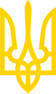 Кодекс законів про працю УкраїниКодекс введено в дію з 1 червня 1972 року
Законом Української РСР
 від 10 грудня 1971 року N 322-VIIIІз змінами і доповненнями, внесеними
 указами Президії Верховної Ради Української РСР
 від 18 вересня 1973 року N 2048-VIII, ВВР, 1973 р., N 40, ст. 343,
 від 5 червня 1975 року N 3866-VIII, ВВР, 1975 р., N 24, ст. 296,
 від 24 грудня 1976 року N 1616-IX, ВВР, 1977 р., N 1, ст. 4,
 від 17 січня 1980 року N 5584-IX, ВВР, 1980 р., N 5, ст. 81,
 від 29 липня 1981 року N 2240-X, ВВР, 1981 р., N 32, ст. 513,
 від 30 грудня 1981 року N 2957-X, ВВР, 1982 р., N 2, ст. 23,
 від 24 січня 1983 року N 4617-X, ВВР, 1983 р., N 6, ст. 87,
 від 21 грудня 1983 року N 6237-X, ВВР, 1984 р., N 1, ст. 3,
 від 27 лютого 1985 року N 8474-X, ВВР, 1985 р., N 11, ст. 205,
 від 27 червня 1986 року N 2444-XI, ВВР, 1986 р., N 27, ст. 539,
 від 10 лютого 1987 року N 3546-XI, ВВР, 1987 р., N 8, ст. 149,
 від 3 вересня 1987 року N 4534-XI, ВВР, 1987 р., N 37, ст. 715,
 від 30 жовтня 1987 року N 4841-XI, ВВР, 1987 р., N 45, ст. 904,
 від 27 травня 1988 року N 5938-XI, ВВР, 1988 р., N 23, ст. 556,
 від 19 травня 1989 року N 7543-XI, ВВР, 1989 р., N 22, ст. 235,
 від 14 травня 1990 року N 9280-XI, ВВР, 1990 р., N 22, ст. 367,
 законами Української РСР
 від 20 березня 1991 року N 871-XII, ВВР, 1991 р., N 23, ст. 267,
 від 18 червня 1991 року N 1205-XII, ВВР, 1991 р., N 30, ст. 382,
 Постановою Верховної Ради Української РСР
 від 4 липня 1991 року N 1292-XII, ВВР, 1991 р., N 36, ст. 474,
 законами України
 від 4 січня 1992 року N 2032-XII, ВВР, 1992 р., N 17, ст. 209,
 від 18 лютого 1992 року N 2134-XII, ВВР, 1992 р., N 22, ст. 302,
 від 5 червня 1992 року N 2417-XII, ВВР, 1992 р., N 33, ст. 477,
 від 5 червня 1992 року N 2418-XII, ВВР, 1992 р., N 33, ст. 478,
 Декретом Кабінету Міністрів України
 від 9 грудня 1992 року N 7-92, ВВР, 1993 р., N 5, ст. 34,
Законом України
 від 15 грудня 1992 року N 2857-XII, ВВР, 1993 р., N 6, ст. 35,
 Декретом Кабінету Міністрів України
 від 31 грудня 1992 року N 23-92, ВВР, 1993 р., N 11, ст. 93,
законами України
 від 17 листопада 1993 року N 3610-XII, ВВР, 1993 р., N 47, ст. 435,
 від 19 листопада 1993 року N 3632-XII, ВВР, 1993 р., N 49, ст. 461,
 від 15 грудня 1993 року N 3693-XII, ВВР, 1994 р., N 3, ст. 9,
 від 15 грудня 1993 року N 3694-XII, ВВР, 1994 р., N 3, ст. 10,
 від 16 грудня 1993 року N 3706-XII, ВВР, 1993 р., N 51, ст. 478,
 від 16 грудня 1993 року N 3719-XII, ВВР, 1994 р., N 3, ст. 16,
 від 12 липня 1994 року N 92/94-ВР, ВВР, 1994 р., N 33, ст. 297,
 від 19 січня 1995 року N 6/95-ВР, ВВР, 1995 р., N 5, ст. 30,
 від 27 січня 1995 року N 35/95-ВР, ВВР, 1995 р., N 28, ст. 201,
 від 28 лютого 1995 року N 75/95-ВР, ВВР, 1995 р., N 13, ст. 85,
 від 5 липня 1995 року N 263/95-ВР, ВВР, 1995 р., N 28, ст. 204,
 від 28 червня 1996 року N 256/96-ВР, ВВР, 1996 р., N 30, ст. 143,
 від 10 вересня 1996 року N 357/96-ВР, ВВР, 1996 р., N 45, ст. 229,
 від 23 січня 1997 року N 20/97-ВР, ОВУ, 1997 р., число 6, с. 21,
 від 19 червня 1997 року N 374/97-ВР, ВВР, 1997 р., N 35, ст. 223,
 від 26 грудня 1997 року N 785/97-ВР, ОВУ, 1998 р., N 2, ст. 38,
 від 18 вересня 1998 року N 117-XIV, ОВУ, 1998 р., N 40, ст. 1473,
 від 8 квітня 1999 року N 576-XIV, ОВУ, 1999 р., N 16, ст. 634,
 від 30 червня 1999 року N 784-XIV, ОВУ, 1999 р., N 33, ст. 1699,
 від 24 грудня 1999 року N 1356-XIV, ОВУ, 2000 р., N 2, ст. 28,
 від 1 лютого 2000 року N 1421-XIV, ОВУ, 2000 р., N 6, ст. 2031,
 від 1 червня 2000 року N 1766-III, ОВУ, 2000 р., N 25, ст. 1036,
 від 8 червня 2000 року N 1807-III, ОВУ, 2000 р., N 27, ст. 1113,
 від 19 жовтня 2000 року N 2056-III, ОВУ, 2000 р., N 46, ст. 1975,
 від 11 січня 2001 року N 2213-III, ОВУ, 2001 р., N 8, ст. 309,
 від 5 квітня 2001 року N 2343-III, ОВУ, 2001 р., N 17, ст. 718,
 від 11 липня 2001 року N 2620-III, ОВУ, 2001 р., N 30, ст. 1354,
 від 17 жовтня 2002 року N 184-IV, ОВУ, 2002 р., N 45, ст. 2064,
 від 16 січня 2003 року N 429-IV, ОВУ, 2003 р., N 6, ст. 211,
 від 6 лютого 2003 року N 487-IV, ОВУ, 2003 р. N   9, ст.  336,
 від 6 лютого 2003 року N 490-IV, ОВУ, 2003 р. N   9, ст.  338,
 від 20 березня 2003 року N 639-IV, ОВУ, 2003 р., N 16, ст. 698,
 від 15 травня 2003 року N 762-IV, ОВУ, 2003 р., N 23, ст. 1021,
 від 10 липня 2003 року N 1096-IV, ОВУ, 2003 р., N 32, ст. 1680,
від 11 травня 2004 року N 1703-IV, ОВУ, 2004 р., N 22, ст. 1483,
від 21 жовтня 2004 року N 2103-IV, ОВУ, 2004 р., N 45, ст. 2963,
 від 22 жовтня 2004 року N 2128-IV, ОВУ, 2004 р., N 46, ст. 3010,
від 18 листопада 2004 року N 2190-IV, ОВУ, 2004 р., N 50, ст. 3257,
 від 3 березня 2005 року N 2454-IV, ОВУ, 2005 р., N 13, ст. 654,
 від 20 грудня 2005 року N 3248-IV, ОВУ, 2006 р., N 1, ст. 7,
від 14 грудня 2006 року N 466-V, ОВУ, 2007 р., N 1, ст. 3,
 від 22 грудня 2006 року N 534-V, ОВУ, 2007 р., N 1, ст. 15,
 від 7 лютого 2007 року N 609-V, ОВУ, 2007 р., N 18, ст. 690,
 від 11 травня 2007 року N 1014-V, ОВУ, 2007 р., N 44, ст. 1776,
 від 28 грудня 2007 року N 107-VI, ОВУ, 2008 р., N 1, ст. 1
(зміни, внесені Законом України від 28 грудня 2007 року N 107-VI,
 діють по 31 грудня 2008 року,
зміни, внесені пунктом 96 розділу II Закону України
від 28 грудня 2007 року N 107-VI,
визнано такими, що не відповідають Конституції України (є неконституційними), 
згідно з Рішенням Конституційного Суду України
від 22 травня 2008 року N 10-рп/2008),
від 15 квітня 2008 року N 274-VI, ОВУ, 2008 р., N 33, ст. 1079,
від 23 вересня 2008 року N 573-VI, ОВУ, 2008 р., N 78, ст. 2598,
від 14 квітня 2009 року N 1254-VI, ОВУ, 2009 р., N 43, ст. 1429,
від 16 квітня 2009 року N 1276-VI, ОВУ, 2009 р., N 33, ст. 1108,
 від 19 травня 2009 року N 1343-VI, ОВУ, 2009 р., N 40, ст. 1347,
 від 25 червня 2009 року N 1574-VI, ОВУ, 2009 р., N 53, ст. 1831,
 від 17 листопада 2009 року N 1724-VI ОВУ, 2009 р., N  97, ст. 3329,
 від 21 січня 2010 року N 1837-VI, ОВУ, 2010 р., N 9, ст. 425,
від 10 березня 2010 року N 1959-VI, ОВУ, 2010 р., N 23, ст. 924,
від 18 травня 2010 року N 2266-VI, ОВУ, 2010 р., N  43, ст. 1399,
від 20 травня 2010 року N 2275-VI, ОВУ, 2010 р., N  45, ст. 1444,
 від 23 вересня 2010 року N 2559-VI, ОВУ, 2010 р., N  80, ст. 2815,
 від 21 грудня 2010 року N 2824-VI, ОВУ, 2011 р., N 2, ст. 96,
 від 11 січня 2011 року N 2914-VI, ОВУ, 2011 р., N 8, ст. 365,
 від 3 лютого 2011 року N 2978-VI, ОВУ, 2011 р., N 15, ст. 612,
 від 19 квітня 2011 року N 3231-VI, ОВУ, 2011 р., N 35, ст. 1429,
 від 8 вересня 2011 року N 3720-VI, ОВУ, 2011 р., N 77, ст. 2843,
 від 17 травня 2012 року N 4711-VI, ОВУ, 2012 р., N 45, ст. 1731,
 від 16 жовтня 2012 року N 5462-VI, ОВУ, 2012 р., N 95, ст. 3846,
 від 14 травня 2013 року N 224-VII, ОВУ, 2013 р., N 44, ст. 1568,
 від 15 травня 2013 року N 239-VII, ОВУ, 2013 р., N 44, ст. 1569,
 від 2 липня 2013 року N 379-VII, ОВУ, 2013 р., N 56, ст. 2013,
 від 4 липня 2013 року N 406-VII, ОВУ, 2013 р., N 60, ст. 2136,
 від 27 березня 2014 року N 1169-VII, ОВУ, 2014 р., N 28, ст. 784,
від 13 травня 2014 року N 1253-VII, ОВУ, 2014 р., N 45, ст. 1179,
від 13 травня 2014 року N 1255-VII, ОВУ, 2014 р., N 45, ст. 1180,
від 20 травня 2014 року N 1275-VII, ОВУ, 2014 р., N 47, ст. 1226,
від 16 вересня 2014 року N 1682-VII, ОВУ, 2014 р., N 82, ст. 2317,
від 14 жовтня 2014 року N 1697-VII, ОВУ, 2014 р., N 87, ст. 2471,
від 14 жовтня 2014 року N 1700-VII, ОВУ, 2014 р., N 87, ст. 2474
(зміни, внесені Законом України від 14 жовтня 2014 року N 1700-VII,
 вводяться в дію з 26 квітня 2015 року),
 від 28 грудня 2014 року N 77-VIII, ОВУ, 2015, N 3, ст. 52,
від 15 січня 2015 року N 116-VIII, ОВУ, 2015 р., N 12, ст. 305,
від 15 січня 2015 року N 120-VIII, ОВУ, 2015 р., N 9, ст. 227,
від 12 лютого 2015 року N 191-VIII, ОВУ, 2015 р., N 25, ст. 721,
від 5 березня 2015 року N 238-VIII, ОВУ, 2015 р., N 24, ст. 651,
від 18 березня 2015 року N 259-VIII, ОВУ, 2015 р., N 30, ст. 858,
від 7 квітня 2015 року N 289-VIII, ОВУ, 2015 р., N 37, ст. 1110,
від 9 квітня 2015 року N 315-VIII, ОВУ, 2015 р., N 40, ст. 1179,
від 14 травня 2015 року N 426-VIII, ОВУ, 2015 р., N 45, ст. 1422,
від 14 травня 2015 року N 433-VIII, ОВУ, 2015 р., N 46, ст. 1456,
від 16 липня 2015 року N 630-VIII, ОВУ, 2015 р., N 63, ст. 2087,
 від 3 листопада 2015 року N 734-VIII, ОВУ, 2015 р., N 94, ст. 3194,
 від 12 листопада 2015 року N 785-VIII, ОВУ, 2015 р., N 94, ст. 3202,
 від 12 листопада 2015 року N 801-VIII, ОВУ, 2015 р., N 98, ст. 3346,
від 23 грудня 2015 року N 901-VIII, ОВУ, 2016 р., N 2, ст. 51,
 від 24 грудня 2015 року N 911-VIII, ОВУ, 2016 р., N 3, ст. 154,
від 28 січня 2016 року N 955-VIII, ОВУ, 2016 р., N 16, ст. 615,
від 17 травня 2016 року N 1366-VIII, ОВУ, 2016 р., N 47, ст. 1686,
від 17 травня 2016 року N 1367-VIII, ОВУ, 2016 р., N 47, ст. 1687,
від 2 червня 2016 року N 1404-VIII, ОВУ, 2016 р., N 53, ст. 1852
(зміни, внесені Законом України від 2 червня 2016 року N 1404-VIII, в частині положень,
 що стосуються діяльності приватних виконавців, вводяться в дію з 5 січня 2017 року),
від 6 грудня 2016 року N 1769-VIII, ОВУ, 2017 р., N 5, ст. 170,
від 6 грудня 2016 року N 1774-VIII, ОВУ, 2017 р., N 2, ст. 32,
від 22 березня 2017 року N 1971-VIII, ОВУ, 2017 р., N 33, ст. 1021,
від 6 квітня 2017 року N 2005-VIII, ОВУ, 2017 р., N 38, ст. 1184,
від 16 листопада 2017 року N 2211-VIII, ОВУ, 2017 р., N 97, ст. 2971,
від 19 грудня 2017 року N 2249-VIII, ОВУ, 2018 р., N 9, ст. 330,
від 22 травня 2018 року N 2443-VIII, ОВУ, 2018 р., N 59, ст. 2032,
від 18 вересня 2018 року N 2542-VIII, ОВУ, 2018 р., N 80, ст. 2655,
від 30 травня 2019 року N 2728-VIII, ОВУ, 2019 р., N 50, ст. 1684,
від 19 вересня 2019 року N 113-IX, ОВУ, 2019 р., N 76, ст. 2631,
від 17 жовтня 2019 року N 198-IX, ОВУ, 2019 р., N 91, ст. 3008,
від 31 жовтня 2019 року N 263-IX, ОВУ, 2019 р., N 95, ст. 3140,
від 5 грудня 2019 року N 341-IX, ОВУ, 2020 р., N 2, ст. 39,
від 12 грудня 2019 року N 378-IX, ОВУ, 2020 р., N 12, ст. 456,
від 14 січня 2020 року N 440-IX, ОВУ, 2020 р., N 16, ст. 620,
від 4 березня 2020 року N 524-IX, ОВУ, 2020 р., N 26, ст. 954,
від 17 березня 2020 року N 530-IX, ОВУ, 2020 р., N 26, ст. 955,
від 30 березня 2020 року N 540-IX, ОВУ, 2020 р., N 30, ст. 1059,
від 30 вересня 2020 року N 931-IX, ОВУ, 2020 р., N 86, ст. 2764
(який вводиться в дію з 25 січня 2021 року),
від 3 грудня 2020 року N 1053-IX, ОВУ, 2021 р., N 3, ст. 121
(який вводиться в дію з 30 червня 2021 року),
від 28 січня 2021 року N 1150-IX, ОВУ, 2021 р., N 25, ст. 1151
(зміни, внесені підпунктом 1 пункту 5 розділу VI Закону України
 від 28 січня 2021 року N 1150-IX, набирають чинності з 24 листопада 2021 року),
від 4 лютого 2021 року N 1213-IX, ОВУ, 2021 р., N 20, ст. 850,
від 5 лютого 2021 року N 1217-IX, ОВУ, 2021 р., N 21, ст. 882,
від 4 березня 2021 року N 1320-IX, ОВУ, 2021 р., N 27, ст. 1314,
від 30 березня 2021 року N 1357-IX, ОВУ, 2021 р., N 34, ст. 2012,
від 15 квітня 2021 року N 1401-IX, ОВУ, 2021 р., N 38, ст. 2280,
від 14 липня 2021 року N 1643-IX, ОВУ, 2021 р., N 62, ст. 3884,
від 15 липня 2021 року N 1667-IX, ОВУ, 2021 р., N 65, ст. 4103,
від 16 липня 2021 року N 1702-IX, ОВУ, 2021 р., N 62, ст. 3894
(який вводиться в дію з 1 січня 2022 року),
від 16 листопада 2021 року N 1875-IX, ОВУ, 2021 р., N 98, ст. 6340,
від 26 січня 2022 року N 2010-IX, ОВУ, 2022 р., N 42, ст. 2272,
від 15 березня 2022 року N 2136-IX, ОВУ, 2022 р., N 31, ст. 1634
(який діє протягом воєнного стану),
від 24 березня 2022 року N 2153-IX, ОВУ, 2022 р., N 32, ст. 1695,
від 1 квітня 2022 року N 2179-IX, ОВУ, 2022 р., N 50, ст. 2814,
від 21 квітня 2022 року N 2215-IX, ОВУ, 2022 р., N 39, ст. 2068,
від 12 травня 2022 року N 2253-IX, ОВУ, 2022 р., N 44, ст. 2384,
від 31 травня 2022 року N 2295-IX, ОВУ, 2022 р., N 48, ст. 2628,
від 1 липня 2022 року N 2352-IX, ОВУ, 2022 р., N 58, ст. 3434,
від 8 липня 2022 року N 2379-IX, ОВУ, 2022 р., N 60, ст. 3583,
від 18 липня 2022 року N 2421-IX, ОВУ, 2022 р., N 64, ст. 3837,
від 19 липня 2022 року N 2434-IX, ОВУ, 2022 р., N 68, ст. 4059
(який діє протягом дії воєнного стану, введеного
 відповідно до Закону України "Про правовий режим воєнного стану",
 і втрачає чинність з дня припинення або скасування воєнного стану),
від 6 вересня 2022 року N 2573-IX, ОВУ, 2022 р., N 80, ст. 4809
(який вводиться в дію з 1 жовтня 2023 року),
від 21 вересня 2022 року N 2622-IX, ОВУ, 2022 р., N 86, ст. 5320,
від 16 листопада 2022 року N 2750-IX, ОВУ, 2022 р., N 96, ст. 5960,
від 16 листопада 2022 року N 2759-IX, ОВУ, 2022 р., N 98, ст. 6092,
від 13 грудня 2022 року N 2839-IX, ОВУ, 2023 р., N 13, ст. 763,
від 29 травня 2023 року N 3107-IX, ОВУ, 2023 р., N 59, ст. 3288,
від 13 липня 2023 року N 3238-IX, ОВУ, 2023 р., N 73, ст. 4168,
від 14 липня 2023 року N 3258-IX, ОВУ, 2023 р., N 75, ст. 4219,
від 22 листопада 2023 року N 3494-IX(Законом України від 15 березня 2022 року N 2136-IX
 у період воєнного стану передбачено окремі особливості
 застосування норм окремих статей цього Кодексу)Положенню частини першої статті 233
 дано офіційне тлумачення
 Рішенням Конституційного Суду України
 від 22 лютого 2012 року N 4-рп/2012Положенню частини другої статті 233
 дано офіційне тлумачення
 Рішенням Конституційного Суду України
 від 15 жовтня 2013 року N 8-рп/2013Положенню частини другої статті 233
 дано офіційне тлумачення
 Рішенням Конституційного Суду України
 від 15 жовтня 2013 року N 9-рп/2013Положення частини третьої статті 40 цього Кодексу
визнано такими, що відповідають Конституції України (є конституційними)
(згідно з Рішенням Конституційного Суду України
 від 4 вересня 2019 року N 6-р(II)/2019)Частину шосту статті 96 цього Кодексу визнано такою,
 що відповідає Конституції України (є конституційною)
(згідно з Рішенням Конституційного Суду України
 від 15 липня 2021 року N 2-р/2021)Кодекс законів про працю України визначає правові засади і гарантії здійснення громадянами України права розпоряджатися своїми здібностями до продуктивної і творчої праці.(Із змінами, внесеними згідно з указами Президії
 Верховної Ради Української РСР від 29.07.81 р. N 2240-X,
 від 27.02.85 р. N 8474-X;
 у редакції Закону Української
 РСР від 20.03.91 р. N 871-XII)Глава I
 ЗАГАЛЬНІ ПОЛОЖЕННЯСтаття 1. Завдання Кодексу законів про працю УкраїниКодекс законів про працю України регулює трудові відносини всіх працівників, сприяючи зростанню продуктивності праці, поліпшенню якості роботи, підвищенню ефективності суспільного виробництва і піднесенню на цій основі матеріального і культурного рівня життя працівників, зміцненню трудової дисципліни і поступовому перетворенню праці на благо суспільства в першу життєву потребу кожної працездатної людини.Законодавство про працю встановлює високий рівень умов праці, всемірну охорону трудових прав працівників.(Із доповненнями, внесеними згідно з Указом Президії
 Верховної Ради Української РСР від 27.05.88 р. N 5938-XI)Стаття 2. Основні трудові права працівниківПраво громадян України на працю, - тобто на одержання роботи з оплатою праці не нижче встановленого державою мінімального розміру, - включаючи право на вільний вибір професії, роду занять і роботи, забезпечується державою. Держава створює умови для ефективної зайнятості населення, сприяє працевлаштуванню, підготовці і підвищенню трудової кваліфікації, а при необхідності забезпечує перепідготовку осіб, вивільнюваних у результаті переходу на ринкову економіку. Працівники реалізують право на працю шляхом укладення трудового договору про роботу на підприємстві, в установі, організації або з фізичною особою. Працівники мають право на відпочинок відповідно до законів про обмеження робочого дня та робочого тижня і про щорічні оплачувані відпустки, право на здорові і безпечні умови праці, на гідне ставлення з боку роботодавця, інших працівників, на об'єднання в професійні спілки та на вирішення колективних трудових конфліктів (спорів) у встановленому законом порядку, на участь в управлінні підприємством, установою, організацією, на матеріальне забезпечення в порядку соціального страхування в старості, а також у разі хвороби або реабілітації, повної або часткової втрати працездатності, на матеріальну допомогу в разі безробіття, на право звернення до суду для вирішення трудових спорів незалежно від характеру виконуваної роботи або займаної посади, крім випадків, передбачених законодавством, та інші права, встановлені законодавством. (Із змінами і доповненнями, внесеними згідно з указами Президії
 Верховної Ради Української РСР від 29.07.81 р. N 2240-X,
 від 27.02.85 р. N 8474-X,
 від 27.05.88 р. N 5938-XI;
 Законом Української РСР від 20.03.91 р. N 871-XII;
законами України від 05.07.95 р. N 263/95-ВР,
від 03.12.2020 р. N 1053-IX,
який вводиться в дію з 30.06.2021 р.,
від 16.11.2022 р. N 2759-IX)Стаття 21. Рівність трудових прав громадян України, недопущення дискримінації у сфері праціЗабороняється будь-яка дискримінація у сфері праці, зокрема порушення принципу рівності прав і можливостей, пряме або непряме обмеження прав працівників залежно від раси, кольору шкіри, політичних, релігійних та інших переконань, статі, етнічного, соціального та іноземного походження, віку, стану здоров'я, інвалідності, гендерної ідентичності, сексуальної орієнтації, підозри чи наявності захворювання на ВІЛ/СНІД, сімейного та майнового стану, сімейних обов'язків, місця проживання, членства у професійній спілці чи іншому громадському об'єднанні, участі у страйку, звернення або наміру звернення до суду чи інших органів за захистом своїх прав або надання підтримки іншим працівникам у захисті їхніх прав, повідомлення про можливі факти корупційних або пов'язаних з корупцією правопорушень, інших порушень Закону України "Про запобігання корупції", а також сприяння особі у здійсненні такого повідомлення, за мовними або іншими ознаками, не пов'язаними з характером роботи або умовами її виконання.Не вважаються дискримінацією у сфері праці встановлені цим Кодексом та іншими законами дії, а також обмеження прав працівників, що залежать від властивих певному виду робіт вимог (щодо віку, освіти, стану здоров'я, статі) чи обумовлені необхідністю посиленого соціального та правового захисту деяких категорій осіб.Законами і статутами господарських товариств (крім акціонерних), сільськогосподарських кооперативів, фермерських господарств, громадських об'єднань, релігійних організацій та заснованих релігійними організаціями юридичних осіб можуть встановлюватися переваги для їхніх засновників (учасників) і членів при наданні роботи, переведенні на іншу роботу та залишенні на роботі в разі звільнення.Особи, які вважають, що вони зазнали дискримінації у сфері праці, мають право звернутися із скаргою до органів державної влади, органів влади Автономної Республіки Крим, органів місцевого самоврядування та їх посадових осіб, Уповноваженого Верховної Ради України з прав людини та/або до суду.(Доповнено статтею 21 згідно із Законом
 Української РСР від 20.03.91 р. N 871-XII;
із змінами і доповненнями, внесеними згідно із
законами України від 12.11.2015 р. N 785-VIII,
від 17.10.2019 р. N 198-IX;
у редакції Закону України
 від 12.05.2022 р. N 2253-IX)Стаття 22. Заборона мобінгу (цькування)Мобінг (цькування) - систематичні (повторювані) тривалі умисні дії або бездіяльність роботодавця, окремих працівників або групи працівників трудового колективу, які спрямовані на приниження честі та гідності працівника, його ділової репутації, у тому числі з метою набуття, зміни або припинення ним трудових прав та обов'язків, що проявляються у формі психологічного та/або економічного тиску, зокрема із застосуванням засобів електронних комунікацій, створення стосовно працівника напруженої, ворожої, образливої атмосфери, у тому числі такої, що змушує його недооцінювати свою професійну придатність.Формами психологічного та економічного тиску, зокрема, є:створення стосовно працівника напруженої, ворожої, образливої атмосфери (погрози, висміювання, наклепи, зневажливі зауваження, поведінка загрозливого, залякуючого, принизливого характеру та інші способи виведення працівника із психологічної рівноваги);безпідставне негативне виокремлення працівника з колективу або його ізоляція (незапрошення на зустрічі і наради, в яких працівник, відповідно до локальних нормативних актів та організаційно-розпорядчих актів має брати участь, перешкоджання виконанню ним своєї трудової функції, недопущення працівника на робоче місце, перенесення робочого місця в непристосовані для цього виду роботи місця);нерівність можливостей для навчання та кар'єрного росту;нерівна оплата за працю рівної цінності, яка виконується працівниками однакової кваліфікації;безпідставне позбавлення працівника частини виплат (премій, бонусів та інших заохочень);необґрунтований нерівномірний розподіл роботодавцем навантаження і завдань між працівниками з однаковою кваліфікацією та продуктивністю праці, які виконують рівноцінну роботу.Вимоги роботодавця щодо належного виконання працівником трудових обов'язків, зміна робочого місця, посади працівника або розміру оплати праці в порядку, встановленому законодавством, колективним або трудовим договором, не вважаються мобінгом (цькуванням).Вчинення мобінгу (цькування) заборонено.Особи, які вважають, що вони зазнали мобінгу (цькування), мають право звернутися із скаргою до центрального органу виконавчої влади, що реалізує державну політику у сфері нагляду та контролю за додержанням законодавства про працю, та/або до суду.(Доповнено статтею 22 згідно із
 Законом України від 16.11.2022 р. N 2759-IX)Стаття 3. Регулювання трудових відносинЗаконодавство про працю регулює трудові відносини працівників усіх підприємств, установ, організацій незалежно від форм власності, виду діяльності і галузевої належності, а також осіб, які працюють за трудовим договором з фізичними особами.Особливості праці членів кооперативів та їх об'єднань, колективних сільськогосподарських підприємств, фермерських господарств, працівників підприємств з іноземними інвестиціями визначаються законодавством та їх статутами. При цьому гарантії щодо зайнятості, охорони праці, праці жінок, молоді, осіб з інвалідністю надаються в порядку, передбаченому законодавством про працю. Особливості та порядок регулювання трудових відносин суб'єктів малого та середнього підприємництва визначаються главою III-Б цього Кодексу.Дія цього Кодексу та законодавства про працю не поширюється на відносини між гіг-спеціалістами та резидентами Дія Сіті, визначені Законом України "Про стимулювання розвитку цифрової економіки в Україні".(Із змінами і доповненнями, внесеними згідно з Указом Президії
Верховної Ради Української РСР від 27.05.88 р. N 5938-XI;
Законом Української РСР від 20.03.91 р. N 871-XII;
законами України від 05.07.95 р. N 263/95-ВР,
 від 03.03.2005 р. N 2454-IV,
від 15.07.2021 р. N 1667-IX,
від 19.07.2022 р. N 2434-IX,
який діє протягом дії воєнного стану, введеного
 відповідно до Закону України "Про правовий режим воєнного стану",
 і втрачає чинність з дня припинення або скасування воєнного стану)Стаття 4. Законодавство про працюЗаконодавство про працю складається з Кодексу законів про працю України та інших актів законодавства України, прийнятих відповідно до нього.(У редакції Закону Української
 РСР від 20.03.91 р. N 871-XII;
 Закону України від 05.07.95 р. N 263/95-ВР)Стаття 41. Професія (вид занять), кваліфікація, Реєстр кваліфікаційПрофесія (вид занять) - це сукупність близьких за трудовими функціями видів трудової діяльності, що можуть вимагати певної професійної та/або освітньої кваліфікації працівника.Трудова функція - це інтегрований, переважно автономний набір трудових дій, що визначається характерним для нього технологічним процесом та передбачає наявність певних компетентностей, необхідних для їх виконання.Професійна кваліфікація (повна професійна кваліфікація) - це визнана або присвоєна/підтверджена суб'єктом, уповноваженим на це законодавством, та засвідчена відповідним документом стандартизована сукупність здобутих особою компетентностей та/або результатів навчання, що дає змогу здійснювати всі трудові функції, визначені відповідним професійним стандартом.Часткова професійна кваліфікація - це визнана або присвоєна/підтверджена суб'єктом, уповноваженим на це законодавством, та засвідчена відповідним документом стандартизована сукупність здобутих особою компетентностей та/або результатів навчання, що дає змогу здійснювати частину трудових функцій, визначених відповідним професійним стандартом.Перелік робіт, які не потребують наявності в особи професійної або часткової професійної кваліфікації, затверджується Кабінетом Міністрів України за поданням Національного агентства кваліфікацій.Реєстр кваліфікацій - це автоматизована система збирання, верифікації, оброблення, зберігання та захисту інформації про кваліфікації.Реєстр кваліфікацій містить інформацію про професію (вид занять), професійні та часткові професійні кваліфікації, освітні кваліфікації, професійні стандарти з урахуванням рівнів Національної рамки кваліфікацій.Національне агентство кваліфікацій забезпечує відкритий доступ до Реєстру кваліфікацій всім заінтересованим особам.Порядок ведення Реєстру кваліфікацій затверджується Кабінетом Міністрів України за поданням Національного агентства кваліфікацій.(Доповнено статтею 41 згідно із
 Законом України від 01.04.2022 р. N 2179-IX)Стаття 42. Професійні стандартиПрофесійний стандарт - це затверджені в установленому порядку вимоги до компетентностей працівників, що слугують основою для формування професійних кваліфікацій.Професійні стандарти можуть розроблятися роботодавцями, їх організаціями та об'єднаннями, органами державної влади, науковими установами, галузевими радами, громадськими об'єднаннями, іншими заінтересованими суб'єктами.Професійні стандарти затверджуються їх розробниками.У разі якщо розробником не є галузева рада з питань розроблення професійних стандартів, професійний стандарт затверджується після погодження з репрезентативним всеукраїнським об'єднанням професійних спілок на галузевому рівні.Порядок розроблення, введення в дію та перегляду професійних стандартів затверджується Кабінетом Міністрів України за поданням Національного агентства кваліфікацій.Порядок розроблення та затвердження кваліфікаційних характеристик затверджується центральним органом виконавчої влади, що забезпечує формування державної політики у сфері праці, трудових відносин та зайнятості населення, за поданням Національного агентства кваліфікацій.Вимоги до компетентностей, обов'язків та кваліфікацій працівників визначаються професійними стандартами. За відсутності професійних стандартів такі вимоги можуть визначатися кваліфікаційними характеристиками.Методичні рекомендації щодо розроблення професійних стандартів розробляються Національним агентством кваліфікацій та оприлюднюються на його офіційному веб-сайті.(Доповнено статтею 42 згідно із
 Законом України від 01.04.2022 р. N 2179-IX)Стаття 5. Виключена.(Із змінами, внесеними згідно з Указом Президії
 Верховної Ради Української РСР від 29.07.81 р. N 2240-X;
 виключена згідно із Законом
 Української РСР від 20.03.91 р. N 871-XII)Стаття 51. Гарантії забезпечення права громадян на працю Держава гарантує працездатним громадянам, які постійно проживають на території України:вільний вибір виду діяльності;безплатне сприяння державними службами зайнятості у підборі підходящої роботи і працевлаштуванні відповідно до покликання, здібностей, професійної підготовки, освіти, з урахуванням суспільних потреб;надання підприємствами, установами, організаціями відповідно до їх попередньо поданих заявок роботи за фахом випускникам закладів професійної (професійно-технічної), фахової передвищої, вищої освіти;безплатне навчання безробітних нових професій, перепідготовку в закладах освіти або у системі державної служби зайнятості з виплатою стипендії;компенсацію відповідно до законодавства матеріальних витрат у зв'язку з направленням на роботу в іншу місцевість;правовий захист від необгрунтованої відмови у прийнятті на роботу і незаконного звільнення, а також сприяння у збереженні роботи;правовий захист від мобінгу (цькування), дискримінації, упередженого ставлення у сфері праці, захист честі та гідності працівника під час здійснення ним трудової діяльності, а також забезпечення особам, які зазнали таких дій та/або бездіяльності, права на звернення до центрального органу виконавчої влади, що реалізує державну політику у сфері нагляду та контролю за додержанням законодавства про працю, та до суду щодо визнання таких фактів та їх усунення (без припинення працівником трудової діяльності на період розгляду скарги, провадження у справі), а також відшкодування шкоди, заподіяної внаслідок таких дій та/або бездіяльності, на підставі судового рішення, що набрало законної сили.(Доповнено статтею 51 згідно із
 Законом України від 05.07.95 р. N 263/95-ВР;
із змінами і доповненнями, внесеними згідно із
 законами України від 21.04.2022 р. N 2215-IX,
від 16.11.2022 р. N 2759-IX)Стаття 6. Виключена.(згідно із Законом Української
 РСР від 20.03.91 р. N 871-XII)Стаття 7. Особливості регулювання праці деяких
 категорій працівниківОсобливості регулювання праці осіб, які працюють у районах з особливими природними географічними і геологічними умовами та умовами підвищеного ризику для здоров'я, тимчасових і сезонних працівників, а також працівників, які працюють у фізичних осіб за трудовими договорами, додаткові (крім передбачених у статтях 37 і 41 цього Кодексу) підстави для припинення трудового договору деяких категорій працівників за певних умов (порушення встановлених правил прийняття на роботу та ін.) встановлюються законодавством.(Із змінами і  доповненнями, внесеними згідно з Указом Президії
 Верховної Ради Української РСР від 27.05.88 р. N 5938-XI;
 законами України від 15.12.93 р. N 3694-XII,
 від 24.12.99 р. N 1356-XIV)Стаття 8. Регулювання трудових відносин громадян, які працюють за межами своїх державТрудові відносини громадян України, які працюють за її межами, а також трудові відносини іноземних громадян, які працюють на підприємствах, в установах, організаціях України, регулюються відповідно до Закону України "Про міжнародне приватне право".(Із змінами і доповненнями, внесеними
 згідно із законами України від 05.07.95 р. N 263/95-ВР,
 від 08.06.2000 р. N 1807-III,
 від 21.01.2010 р. N 1837-VI)Стаття 81. Співвідношення міжнародних договорів про працю і 
законодавства УкраїниЯкщо міжнародним договором або міжнародною угодою, в яких бере участь Україна, встановлено інші правила, ніж ті, що їх містить законодавство України про працю, то застосовуються правила міжнародного договору або міжнародної угоди.(Доповнено статтею 81 згідно із Законом
 Української РСР від 20.03.91 р. N 871-XIIСтаття 9. Недійсність умов трудових договорів, які погіршують становище працівниківУмови трудових договорів, які погіршують становище працівників порівняно з законодавством України про працю, є недійсними.Забороняється примушення працівника до укладення трудового договору, який містить умови, щодо яких між працівником та роботодавцем не досягнуто взаємної згоди.(Із змінами, внесеними згідно з Указом Президії
 Верховної Ради Української РСР від 27.05.88 р. N 5938-XI;
 Законом Української РСР від 20.03.91 р. N 871-XII;
 Законом України від 05.07.95 р. N 263/95-ВР;
у редакції Закону України від 19.07.2022 р. N 2434-IX,
який діє протягом дії воєнного стану, введеного
 відповідно до Закону України "Про правовий режим воєнного стану",
 і втрачає чинність з дня припинення або скасування воєнного стану)Стаття 91. Додаткові порівняно з законодавством трудові і 
соціально-побутові пільгиПідприємства, установи, організації в межах своїх повноважень і за рахунок власних коштів можуть встановлювати додаткові порівняно з законодавством трудові і соціально-побутові пільги для працівників.Підприємство може матеріально заохочувати працівників медичних, дитячих, культурно-освітніх, учбових і спортивних закладів, організацій громадського харчування і організацій, що обслуговують трудовий колектив і не входять до його складу. (Доповнено статтею 91 згідно із Законом
 Української РСР від 20.03.91 р. N 871-XII)Глава II
 КОЛЕКТИВНИЙ ДОГОВІР(Глава із змінами і доповненнями, внесеними згідно з указами Президії
 Верховної Ради Української РСР від 24.01.83 р. N 4617-X,
 від 27.02.85 р. N 8474-X,
 від 27.05.88 р. N 5938-XI,
 від 19.05.89 р. N 7543-XI;
 Законом Української РСР від 20.03.91 р. N 871-XII;
 у редакції Закону України від 15.12.93 р. N 3693-XII)Стаття 10. Колективний договірКолективний договір укладається на основі законодавства, прийнятих сторонами зобов'язань з метою регулювання виробничих, трудових і соціально-економічних відносин, і узгодження інтересів працівників та роботодавців.(У редакції Закону України
 від 21.04.2022 р. N 2215-IX)Стаття 11. Сфера укладення колективних договорівКолективний договір укладається на підприємстві, в установі, організації, а також з фізичною особою, яка використовує найману працю.Частину другу виключено.(Із змінами, внесеними згідно із
 Законом України від 12.05.2022 р. N 2253-IX)Стаття 12. Сторони колективного договоруСторонами колективного договору є:сторона роботодавця, суб'єктами якої є власник або уповноважений ним орган (особа) чи фізична особа, яка використовує найману працю, та/або її уповноважені представники, зокрема представники відокремлених підрозділів юридичної особи;сторона працівників, суб'єктами якої є первинні профспілкові організації, які діють на підприємстві, в установі, організації, відокремлених підрозділах юридичної особи, об'єднують працівників фізичної особи, яка використовує найману працю, та представляють інтереси працівників, які працюють на підставі трудових договорів на підприємстві, в установі, організації, у фізичної особи, а в разі їх відсутності - вільно обрані працівниками для ведення колективних переговорів представники (представник).Якщо на підприємстві, в установі, організації або працівниками фізичної особи, яка використовує найману працю, створено кілька первинних профспілкових організацій, вони повинні на засадах пропорційного представництва (згідно з кількістю членів кожної) утворити для ведення переговорів з укладення колективного договору спільний представницький орган шляхом укладення відповідної угоди та письмово повідомити про це власника або уповноважений ним орган, фізичну особу.Первинна профспілкова організація, що відмовилася від участі в спільному представницькому органі, позбавляється права представляти інтереси працівників при підписанні колективного договору.(Із змінами, внесеними згідно із законами України
 від 05.04.2001 р. N 2343-III,
 від 10.07.2003 р. N 1096-IV;
у редакції Закону України
 від 12.05.2022 р. N 2253-IX)Стаття 13. Зміст колективного договоруЗміст колективного договору визначається сторонами в межах їх компетенції.У колективному договорі встановлюються взаємні зобов'язання сторін щодо регулювання виробничих, трудових, соціально-економічних відносин, зокрема:зміни в організації виробництва і праці;забезпечення продуктивної зайнятості;нормування і оплати праці, встановлення форм, системи, розмірів заробітної плати та інших видів трудових виплат (доплат, надбавок, премій та ін.);встановлення гарантій, компенсацій, пільг;участі трудового колективу у формуванні, розподілі і використанні прибутку підприємства, установи, організації (якщо це передбачено статутом);режиму роботи, тривалості робочого часу і відпочинку;умов і охорони праці;забезпечення житлово-побутового, культурного, медичного обслуговування, організації оздоровлення і відпочинку працівників;гарантій діяльності профспілкової чи інших представницьких організацій працівників;умов регулювання фондів оплати праці та встановлення міжкваліфікаційних (міжпосадових) співвідношень в оплаті праці;забезпечення рівних прав та можливостей жінок і чоловіків;заходи, спрямовані на запобігання, протидію та припинення мобінгу (цькування), а також заходи щодо відновлення порушених внаслідок мобінгу (цькування) прав.Колективний договір може передбачати додаткові порівняно з чинним законодавством і угодами гарантії, соціально-побутові пільги.(Із доповненнями, внесеними згідно із
 законами України від 23.01.97 р. N 20/97-ВР,
від 15.04.2008 р. N 274-VI,
від 16.11.2022 р. N 2759-IX)Стаття 14. Колективні переговори, розробка і укладення
 колективного договору, відповідальність за
 його виконанняУкладенню колективного договору передують колективні переговори.Строки, порядок ведення переговорів, вирішення розбіжностей, що виникають під час їх ведення, порядок розробки, укладення та внесення змін і доповнень до колективного договору, відповідальність за його виконання регулюються Законом України "Про колективні договори і угоди".Стаття 15. Реєстрація колективного договоруКолективні договори підлягають повідомній реєстрації місцевими органами виконавчої влади або органами місцевого самоврядування.Порядок реєстрації колективних договорів визначається Кабінетом Міністрів України.(Із змінами і доповненнями, внесеними згідно із
 законами України від 16.10.2012 р. N 5462-VI,
 від 02.07.2013 р. N 379-VII)Стаття 16. Недійсність умов колективного договоруУмови колективного договору, що погіршують порівняно з чинним законодавством і угодами становище працівників, є недійсними.Стаття 17. Строк чинності колективного договоруКолективний договір набирає чинності з дня його підписання представниками сторін або з дня, зазначеного у ньому.Після закінчення строку чинності колективний договір продовжує діяти до того часу, поки сторони не укладуть новий або не переглянуть чинний, якщо інше не передбачено договором.Колективний договір зберігає чинність у разі зміни складу, структури, найменування роботодавця, від імені якого укладено цей договір.У разі зміни власника, реорганізації юридичної особи (відокремленого підрозділу юридичної особи) умови колективного договору діють протягом строку, на який його укладено, але не більше одного року, якщо сторони не домовилися про інше.Колективний договір зберігає чинність протягом усього строку проведення ліквідації підприємства, установи, організації, закриття відокремлених підрозділів юридичної особи.На новоствореному підприємстві, в установі, організації колективний договір укладається за ініціативою однієї із сторін.(Із змінами, внесеними згідно із законами
 України від 21.04.2022 р. N 2215-IX,
від 12.05.2022 р. N 2253-IX)Стаття 18. Поширення колективного договору на всіх працівниківПоложення колективного договору поширюються на всіх працівників підприємства, установи, організації, фізичної особи, яка використовує найману працю, незалежно від того, чи є вони членами професійної спілки, і є обов'язковими як для власника або уповноваженого ним органу, фізичної, особи, яка використовує найману працю, так і для працівників.(У редакції Закону України
 від 12.05.2022 р. N 2253-IX)Стаття 19. Контроль за виконанням колективного
 договоруКонтроль за виконанням колективного договору проводиться безпосередньо сторонами, які його уклали у порядку, визначеному цим колективним договором.Якщо роботодавець порушив умови колективного договору, профспілки, що його уклали, мають право надсилати роботодавцю подання про усунення цих порушень, яке розглядається у тижневий строк. У разі відмови усунути порушення або недосягнення згоди у зазначений строк профспілки мають право оскаржити неправомірні дії або бездіяльність посадових осіб до суду.(Із змінами і доповненнями, внесеними згідно
 із Законом України від 05.04.2001 р. N 2343-III)Стаття 20. Звіти про виконання колективного
 договоруСторони, які підписали колективний договір, щорічно в строки, передбачені колективним договором, звітують про його виконання.Глава III
ТРУДОВИЙ ДОГОВІРСтаття 21. Трудовий договірТрудовим договором є угода між працівником і роботодавцем (роботодавцем - фізичною особою), за якою працівник зобов'язується виконувати роботу, визначену цією угодою, а роботодавець (роботодавець - фізична особа) зобов'язується виплачувати працівникові заробітну плату і забезпечувати умови праці, необхідні для виконання роботи, передбачені законодавством про працю, колективним договором і угодою сторін. Трудовим договором можуть встановлюватися умови щодо виконання робіт, які вимагають професійної та/або часткової професійної кваліфікації, а також умови щодо виконання робіт, які не потребують наявності у особи професійної або часткової професійної кваліфікації.Працівник має право реалізувати свої здібності до продуктивної і творчої праці шляхом укладення трудового договору на одному або одночасно на декількох підприємствах, в установах, організаціях, якщо інше не передбачено законодавством, колективним договором або угодою сторін.Особливою формою трудового договору є контракт, в якому строк його дії, права, обов'язки і відповідальність сторін (в тому числі матеріальна), умови матеріального забезпечення та організації праці працівника, умови розірвання договору, в тому числі дострокового, можуть встановлюватися угодою сторін. Сфера застосування контракту визначається законами України.(терміну "законодавство", що вживається у частині третій статті 21, дано офіційне тлумачення Рішенням Конституційного Суду України від 09.07.98 р. N 12-рп/98)В умовах спрощеного режиму регулювання трудових відносин, визначеного главою III-Б цього Кодексу, трудовий договір є основним засобом регулювання трудових відносин працівників та роботодавців (власників приватних підприємств), у яких кількість працівників або рівень оплати праці відповідає критеріям, встановленим статтею 495 цього Кодексу.У разі застосування спрощеного режиму регулювання трудових відносин, за взаємною згодою сторін, у трудовому договорі можуть визначатися додаткові права, обов'язки і відповідальність сторін, умови матеріального забезпечення та організації праці працівника, умови припинення або дострокового розірвання договору.(Із змінами і доповненнями, внесеними згідно з Указом Президії
 Верховної Ради Української РСР від 24.01.83 р. N 4617-X;
 Законом Української РСР від 20.03.91 р. N 871-XII;
 законами України від 05.07.95 р. N 263/95-ВР,
 від 24.12.99 р. N 1356-XIV,
від 30.03.2020 р. N 540-IX,
від 21.04.2022 р. N 2215-IX,
від 01.04.2022 р. N 2179-IX,
від 19.07.2022 р. N 2434-IX,
який діє протягом дії воєнного стану, введеного
 відповідно до Закону України "Про правовий режим воєнного стану",
 і втрачає чинність з дня припинення або скасування воєнного стану)Стаття 211. Трудовий договір з нефіксованим робочим часомТрудовий договір з нефіксованим робочим часом - це особливий вид трудового договору, умовами якого не встановлено конкретний час виконання роботи, обов'язок працівника виконувати яку виникає виключно у разі надання роботодавцем передбаченої цим трудовим договором роботи без гарантування того, що така робота буде надаватися постійно, але з дотриманням умов оплати праці, передбачених цією статтею.Роботодавець самостійно визначає необхідність та час залучення працівника до роботи, обсяг роботи та в передбачений трудовим договором строк погоджує з працівником режим роботи та тривалість робочого часу, необхідного для виконання відповідної роботи. При цьому повинні дотримуватися вимоги законодавства щодо тривалості робочого часу та часу відпочинку.Кількість трудових договорів з нефіксованим робочим часом у одного роботодавця не може перевищувати 10 відсотків загальної кількості трудових договорів, стороною яких є цей роботодавець.Роботодавець (роботодавець - фізична особа), який використовує працю менше ніж 10 працівників, може укладати не більше одного трудового договору з нефіксованим робочим часом.Трудовий договір з нефіксованим робочим часом повинен містити, зокрема, інформацію про:спосіб та мінімальний строк повідомлення працівника про початок виконання роботи, який повинен бути достатнім для своєчасного початку виконання працівником своїх обов'язків;спосіб та максимальний строк повідомлення від працівника про готовність приступити до роботи або про відмову від її виконання у випадках, передбачених частиною восьмою цієї статті;інтервали, під час яких від працівника можуть вимагати працювати (базові години та дні).Примірна форма трудового договору з нефіксованим робочим часом затверджується центральним органом виконавчої влади, що забезпечує формування державної політики у сфері трудових відносин.Кількість базових годин, під час яких від працівника можуть вимагати працювати, не може перевищувати 40 годин на тиждень, а кількість базових днів не може перевищувати 6 днів на тиждень.Працівник має право відмовитися від виконання роботи, якщо роботодавець вимагає виконання роботи поза межами базових днів та годин або якщо йому було повідомлено про наявність роботи із порушенням мінімальних строків, визначених трудовим договором з нефіксованим робочим часом.Відмова працівника від виконання роботи у базові дні та години є підставою для притягнення його до дисциплінарної відповідальності, крім випадків відмови у зв'язку з тимчасовою непрацездатністю чи виконанням державних або громадських обов'язків, а також повідомленням роботодавцем працівнику про наявність роботи із порушенням мінімальних строків, визначених трудовим договором з нефіксованим робочим часом.Заробітна плата виплачується працівникові, який виконує роботу на підставі трудового договору з нефіксованим робочим часом, за фактично відпрацьований час.За відрядної системи оплати праці заробітна плата виплачується працівникові за фактично виконану роботу за встановленими у трудовому договорі з нефіксованим робочим часом відрядними розцінками.Мінімальна тривалість робочого часу працівника, який виконує роботу на підставі трудового договору з нефіксованим робочим часом, протягом календарного місяця становить 32 години. Якщо працівник протягом календарного місяця виконував роботу менше 32 годин, йому повинна бути виплачена заробітна плата не менше ніж за 32 години робочого часу відповідно до умов оплати праці, визначених трудовим договором.У разі ненадання роботодавцем роботи працівникові, який виконує роботу на підставі трудового договору з нефіксованим робочим часом, заробітна плата за відрядної системи оплати праці протягом календарного місяця повинна бути виплачена працівникові у розмірі, не меншому за розмір заробітної плати працівника відповідної кваліфікації, оплата праці якого здійснюється за погодинною системою, - за 32 години робочого часу.У разі згоди працівника на залучення до роботи поза межами базових днів або годин його робота оплачується у розмірі, не меншому ніж передбачено умовами трудового договору, а у разі перевищення нормальної тривалості робочого часу - в порядку, передбаченому статтею 106 цього Кодексу.Роботодавець не може забороняти або перешкоджати працівникові, який виконує роботу на підставі трудового договору з нефіксованим робочим часом, виконувати роботу за трудовими договорами з іншими роботодавцями. Виконання роботи на умовах нефіксованого робочого часу не тягне за собою будь-яких обмежень обсягу трудових прав працівників.У трудовому договорі з нефіксованим робочим часом можуть встановлюватися додаткові підстави для його припинення, які повинні бути пов'язані із здібностями чи поведінкою працівника або іншими причинами економічного, технологічного, структурного чи аналогічного характеру.Працівник, який відпрацював на умовах трудового договору з нефіксованим робочим часом понад 12 місяців, має право звертатися до роботодавця з вимогою укладення строкового або безстрокового трудового договору на умовах загальновстановленого у роботодавця графіка роботи з відповідною оплатою праці.За результатами розгляду зазначеної вимоги роботодавець зобов'язаний протягом 15 календарних днів з дня звернення працівника укласти з ним такий строковий або безстроковий трудовий договір або надати йому в письмовій формі обґрунтовану відповідь про відмову укласти такий трудовий договір.У разі відмови роботодавця укласти такий строковий або безстроковий трудовий договір працівник має право повторно звертатися з відповідною вимогою протягом усього строку дії трудового договору з нефіксованим робочим часом, але не раніше ніж через 90 днів з дня отримання відповіді роботодавця на попередню його вимогу.(Доповнено статтею 211 згідно із
 Законом України від 18.07.2022 р. N 2421-IX)Стаття 22. Гарантії при укладенні, зміні та припиненні трудового договоруВласник або уповноважений ним орган, фізична особа, яка використовує найману працю, має право вільного вибору серед кандидатів на зайняття робочого місця (посади).Забороняється необґрунтована відмова у прийнятті на роботу, тобто відмова без будь-яких мотивів або з підстав, що не стосуються кваліфікації чи професійних якостей працівника, або з інших підстав, не передбачених законом.На вимогу особи, якій відмовлено в прийнятті на роботу; власник або уповноважений ним орган, фізична особа, яка використовує найману працю, зобов'язані письмово повідомити про причину такої відмови, яка має відповідати частині першій цієї статті.Будь-яке пряме або непряме обмеження трудових прав при укладенні, зміні та припиненні трудового договору не допускається.Вимоги щодо віку, рівня освіти, стану здоров'я працівника можуть встановлюватися законодавством.(Із змінами, внесеними згідно із Законом
 Української РСР від 20.03.91 р. N 871-XII;
 у редакції законів України від 19.01.95 р. N 6/95-ВР,
від 12.05.2022 р. N 2253-IX)Стаття 23. Строки трудового договоруТрудовий договір може бути:1) безстроковим, що укладається на невизначений строк;2) на визначений строк, встановлений за погодженням сторін;3) таким, що укладається на час виконання певної роботи.Строковий трудовий договір укладається у випадках, коли трудові відносини не можуть бути встановлені на невизначений строк з урахуванням характеру наступної роботи, або умов її виконання, або інтересів працівника та в інших випадках, передбачених законодавчими актами. Роботодавець зобов'язаний інформувати працівників, які працюють за строковим трудовим договором, про вакансії, що відповідають їх кваліфікації та передбачають можливість укладення безстрокового трудового договору, а також забезпечити рівні можливості таких працівників для його укладення.(Із змінами і доповненнями, внесеними згідно із
 Законом Української РСР від 20.03.91 р. N 871-XII;
законами України від 19.01.95 р. N 6/95-ВР,
від 01.07.2022 р. N 2352-IX)Стаття 24. Укладення трудового договоруТрудовий договір укладається, як правило, в письмовій формі. Додержання письмової форми є обов'язковим:1) при організованому наборі працівників;2) при укладенні трудового договору про роботу в районах з особливими природними географічними і геологічними умовами та умовами підвищеного ризику для здоров'я;3) при укладенні контракту;4) у випадках, коли працівник наполягає на укладенні трудового договору у письмовій формі; 5) при укладенні трудового договору з неповнолітнім (стаття 187 цього Кодексу);6) при укладенні трудового договору з фізичною особою;61) при укладенні трудового договору про дистанційну роботу або про надомну роботу;62) при укладенні трудового договору з нефіксованим робочим часом;7) в інших випадках, передбачених законодавством України.При укладенні трудового договору громадянин зобов'язаний подати паспорт або інший документ, що посвідчує особу, трудову книжку (у разі наявності) або відомості про трудову діяльність з реєстру застрахованих осіб Державного реєстру загальнообов'язкового державного соціального страхування, а у випадках, передбачених законодавством, - також документ про освіту (спеціальність, кваліфікацію), про стан здоров'я, відповідний військово-обліковий документ та інші документи.При укладенні трудового договору громадянин, який вперше приймається на роботу, має право подати вимогу про оформлення трудової книжки.Працівник не може бути допущений до роботи без укладення трудового договору, оформленого наказом чи розпорядженням роботодавця, та повідомлення центрального органу виконавчої влади з питань забезпечення формування та реалізації державної політики з адміністрування єдиного внеску на загальнообов'язкове державне соціальне страхування про прийняття працівника на роботу в порядку, встановленому Кабінетом Міністрів України.Частину п'яту виключеноОсобі, запрошеній на роботу в порядку переведення з іншого підприємства, установи, організації за погодженням між керівниками підприємств, установ, організацій, не може бути відмовлено в укладенні трудового договору.Забороняється укладення трудового договору з громадянином, якому за медичним висновком запропонована робота протипоказана за станом здоров'я.(Із змінами і доповненнями, внесеними згідно з Указом
 Президії Верховної Ради Української РСР від 19.05.89 р. N 7543-XI;
 Законом Української РСР від 20.03.91 р. N 871-XII;
 законами України від 15.12.93 р. N 3694-XII,
 від 19.06.97 р. N 374/97-ВР,
 від 24.12.99 р. N 1356-XIV,
 від 28.12.2014 р. N 77-VIII,
від 30.03.2020 р. N 540-IX,
від 04.02.2021 р. N 1213-IX,
від 05.02.2021 р. N 1217-IX,
від 30.03.2021 р. N 1357-IX,
від 18.07.2022 р. N 2421-IX)Стаття 241. Виключена.(Доповнено статтею 241 згідно із
 Законом України від 24.12.99 р. N 1356-XIV;
із змінами і доповненнями, внесеними згідно із
 законами України від 18.05.2010 р. N 2266-VI,
 від 16.10.2012 р. N 5462-VI,
від 13.05.2014 р. N 1253-VII;
 виключено згідно із Законом
 України від 28.12.2014 р. N 77-VIII)Стаття 25. Заборона вимагати при укладенні трудового договору
 деякі відомості та документиПри укладенні трудового договору забороняється вимагати від осіб, які поступають на роботу, відомості про їх партійну і національну приналежність, походження, реєстрацію місця проживання чи перебування та документи, подання яких не передбачено законодавством.(Із змінами і доповненнями, внесеними згідно із
Законом Української РСР від 20.03.91 р. N 871-XII;
законами України від 19.06.97 р. N 374/97-ВР,
від 16.04.2009 р. N 1276-VI)Стаття 251. Обмеження спільної роботи родичів на
 підприємстві, в установі, організаціїРоботодавець вправі запроваджувати обмеження щодо спільної роботи на одному і тому ж підприємстві, в установі, організації осіб, які є близькими родичами чи свояками (батьки, подружжя, брати, сестри, діти, а також батьки, брати, сестри і діти подружжя), якщо у зв'язку з виконанням трудових обов'язків вони безпосередньо підпорядковані або підконтрольні один одному.На підприємствах, в установах, організаціях державної форми власності порядок запровадження таких обмежень встановлюється законодавством.(Доповнено статтею 251 згідно із
 Законом України від 19.01.95 р. N 6/95-ВР)Стаття 26. Випробування при прийнятті на роботуПри укладенні трудового договору може бути обумовлене угодою сторін випробування з метою перевірки відповідності працівника роботі, яка йому доручається. Умова про випробування повинна бути застережена в наказі (розпорядженні) про прийняття на роботу.В період випробування на працівників поширюється законодавство про працю.Випробування не встановлюється при прийнятті на роботу: осіб, які не досягли вісімнадцяти років; молодих робітників після закінчення професійних навчально-виховних закладів; молодих спеціалістів після закінчення вищих закладів освіти; осіб, звільнених у запас з військової чи альтернативної (невійськової) служби; осіб з інвалідністю, направлених на роботу відповідно до рекомендації медико-соціальної експертизи; осіб, обраних на посаду; переможців конкурсного відбору на заміщення вакантної посади; осіб, які пройшли стажування при прийнятті на роботу з відривом від основної роботи; вагітних жінок; одиноких матерів, які мають дитину віком до чотирнадцяти років або дитину з інвалідністю; осіб, з якими укладається строковий трудовий договір строком до 12 місяців; осіб на тимчасові та сезонні роботи; внутрішньо переміщених осіб. Випробування не встановлюється також при прийнятті на роботу в іншу місцевість і при переведенні на роботу на інше підприємство, в установу, організацію, а також в інших випадках, якщо це передбачено законодавством.(Із змінами і доповненнями, внесеними згідно із Законом
 Української РСР від 20.03.91 р. N 871-XII;
 законами України від 19.01.95 р. N 6/95-ВР,
 від 17.05.2016 р. N 1367-VIII)Стаття 27. Строк випробування при прийнятті на роботуСтрок випробування при прийнятті на роботу, якщо інше не встановлено законодавством України, не може перевищувати трьох місяців, а в окремих випадках, за погодженням з відповідним виборним органом первинної профспілкової організації, - шести місяців.Строк випробування при прийнятті на роботу робітників не може перевищувати одного місяця.До строку випробування не зараховуються дні, коли працівник фактично не працював, незалежно від причини.(Із змінами і доповненнями, внесеними згідно з Указом Президії
Верховної Ради Української РСР від 27.05.88 р. N 5938-XI;
 Законом Української РСР від 20.03.91 р. N 871-XII;
 законами України від 05.07.95 р. N 263/95-ВР,
 від 10.07.2003 р. N 1096-IV,
 від 17.05.2016 р. N 1367-VIII)Стаття 28. Результати випробування при прийнятті на роботуКоли строк випробування закінчився, а працівник продовжує працювати, то він вважається таким, що витримав випробування, і наступне розірвання трудового договору допускається лише на загальних підставах. У разі встановлення роботодавцем невідповідності працівника займаній посаді, на яку його прийнято, або виконуваній роботі він має право протягом строку випробування звільнити такого працівника, письмово попередивши його про це за три дні. Розірвання трудового договору з цих підстав може бути оскаржене працівником в порядку, встановленому для розгляду трудових спорів у питаннях звільнення.(Із змінами, внесеними згідно із
 Законом України від 17.05.2016 р. N 1367-VIII)Стаття 29. Обов'язок роботодавця до початку роботи працівника за трудовим договоромДо початку роботи роботодавець зобов'язаний в узгоджений із працівником спосіб поінформувати працівника про:1) місце роботи (інформація про роботодавця, у тому числі його місцезнаходження), трудову функцію, яку зобов'язаний виконувати працівник (посада та перелік посадових обов'язків), дату початку виконання роботи;2) визначене робоче місце, забезпечення необхідними для роботи засобами;3) права та обов'язки, умови праці;4) наявність на робочому місці небезпечних і шкідливих виробничих факторів, які ще не усунуто, та можливі наслідки їх впливу на здоров'я, а також про право на пільги і компенсації за роботу в таких умовах відповідно до законодавства і колективного договору - під підпис;5) правила внутрішнього трудового розпорядку або умови встановлення режиму роботи, тривалість робочого часу і відпочинку, а також про положення колективного договору (у разі його укладення);6) проходження інструктажу з охорони праці, виробничої санітарії, гігієни праці і протипожежної охорони;7) організацію професійного навчання працівників (якщо таке навчання передбачено);8) тривалість щорічної відпустки, умови та розмір оплати праці;9) процедуру та встановлені цим Кодексом строки попередження про припинення трудового договору, яких повинні дотримуватися працівник і роботодавець.При укладенні трудового договору про дистанційну роботу роботодавець забезпечує виконання пунктів 1, 3, 5, 7 - 9 частини першої цієї статті та у разі потреби надає працівникові необхідні для виконання роботи обладнання та засоби, а також рекомендації щодо роботи з ними. Інформування може здійснюватися у формі дистанційного інструктажу або шляхом проведення навчання безпечним методам роботи на конкретному технічному засобі. У трудовому договорі за згодою сторін можуть передбачатися додаткові умови щодо безпеки праці.Ознайомлення працівників з наказами (розпорядженнями), повідомленнями, іншими документами роботодавця щодо їхніх прав та обов'язків допускається з використанням визначених у трудовому договорі засобів електронних комунікаційних мереж з накладенням удосконаленого електронного підпису або кваліфікованого електронного підпису. У трудовому договорі за згодою сторін можуть передбачатися альтернативні способи ознайомлення працівника, крім інформації, визначеної пунктом 4 частини першої цієї статті, що доводиться до відома працівників у порядку, встановленому цією статтею.(Із змінами, внесеними згідно з Указом Президії
 Верховної Ради Української РСР від 27.05.88 р. N 5938-XI;
 Законом України від 15.12.93 р. N 3694-XII,
у редакції законів України від 04.02.2021 р. N 1213-IX,
від 01.07.2022 р. N 2352-IX)Стаття 30. Обов'язок працівника особисто виконувати доручену йому роботуПрацівник повинен виконувати доручену йому роботу особисто і не має права передоручати її виконання іншій особі, за винятком випадків, передбачених законодавством.Стаття 31. Заборона вимагати виконання роботи, не обумовленої трудовим договоромРоботодавець не має права вимагати від працівника виконання роботи, не обумовленої трудовим договором.Стаття 32. Переведення на іншу роботу. Зміна істотних умов праціПереведення на іншу роботу на тому ж підприємстві, в установі, організації, а також переведення на роботу на інше підприємство, в установу, організацію або в іншу місцевість, хоча б разом з підприємством, установою, організацією, допускається тільки за згодою працівника, за винятком випадків, передбачених у статті 33 цього Кодексу та в інших випадках, передбачених законодавством.Не вважається переведенням на іншу роботу і не потребує згоди працівника переміщення його на тому ж підприємстві, в установі, організації на інше робоче місце, в інший структурний підрозділ у тій же місцевості, доручення роботи на іншому механізмі або обладнанні у межах спеціальності, кваліфікації чи посади, обумовленої трудовим договором. Роботодавець не має права переміщати працівника на роботу, протипоказану йому за станом здоров'я.У зв'язку із змінами в організації виробництва і праці допускається зміна істотних умов праці при продовженні роботи за тією ж спеціальністю, кваліфікацією чи посадою. Про зміну істотних умов праці - систем та розмірів оплати праці, пільг, режиму роботи, встановлення або скасування неповного робочого часу, суміщення професій, зміну розрядів і найменування посад та інших - працівник повинен бути повідомлений не пізніше ніж за два місяці.(Законом України від 15.03.2022 р. N 2136-IX у період воєнного стану передбачено окремі особливості застосування норм частини третьої статті 32)Якщо колишні істотні умови праці не може бути збережено, а працівник не згоден на продовження роботи в нових умовах, то трудовий договір припиняється за пунктом 6 статті 36 цього Кодексу.Переведення прокурорів відбувається з урахуванням особливостей, визначених законом, що регулює їхній статус.Працівник, який повідомив про можливі факти корупційних або пов'язаних з корупцією правопорушень, інших порушень Закону України "Про запобігання корупції", вчинених іншою особою, не може бути звільнений чи змушений до звільнення, притягнутий до дисциплінарної відповідальності у зв'язку з таким повідомленням або підданий іншим негативним заходам впливу, або загрозі таких заходів впливу. Викривачі корупції користуються також іншими правами та гарантіями захисту, встановленими Законом України "Про запобігання корупції".(Із змінами і доповненнями, внесеними згідно з Указом Президії
 Верховної Ради Української РСР від 27.05.88 р. N 5938-XI;
 Законом Української РСР від 20.03.91 р. N 871-XII;
законами України від 24.12.99 р. N 1356-XIV,
від 19.09.2019 р. N 113-IX,
від 04.03.2020 р. N 524-IX,
від 21.04.2022 р. N 2215-IX)Стаття 33. Тимчасове переведення працівника на іншу роботу, не обумовлену трудовим договоромТимчасове переведення працівника на іншу роботу, не обумовлену трудовим договором, допускається лише за його згодою.Роботодавець має право перевести працівника строком до одного місяця на іншу роботу, не обумовлену трудовим договором, без його згоди, якщо вона не протипоказана працівникові за станом здоров'я, лише для відвернення або ліквідації наслідків стихійного лиха, епідемій, епізоотій, виробничих аварій, а також інших обставин, які ставлять або можуть поставити під загрозу життя чи нормальні життєві умови людей, з оплатою праці за виконану роботу, але не нижчою, ніж середній заробіток за попередньою роботою.У випадках, зазначених у частині другій цієї статті, забороняється тимчасове переведення на іншу роботу вагітних жінок, жінок, які мають дитину з інвалідністю або дитину віком до шести років, а також осіб віком до вісімнадцяти років без їх згоди.(У редакції Закону України
 від 24.12.99 р. N 1356-XIV)Стаття 34. Тимчасове переведення на іншу роботу в разі простоюПростій - це призупинення роботи, викликане відсутністю організаційних або технічних умов, необхідних для виконання роботи, невідворотною силою або іншими обставинами.У разі простою працівники можуть бути переведені за їх згодою з урахуванням спеціальності і кваліфікації на іншу роботу на тому ж підприємстві, в установі, організації на весь час простою або на інше підприємство, в установу, організацію, але в тій самій місцевості на строк до одного місяця.(У редакції Закону України
 від 24.12.99 р. N 1356-XIV)Стаття 35. Виключена.  (згідно із Законом України
 від 24.12.99 р. N 1356-XIV)Стаття 36. Підстави припинення трудового договоруПідставами припинення трудового договору є:1) угода сторін;2) закінчення строку (пункти 2 і 3 статті 23), крім випадків, коли трудові відносини фактично тривають і жодна з сторін не поставила вимогу про їх припинення;3) призов або вступ працівника або роботодавця - фізичної особи на військову службу, направлення на альтернативну (невійськову) службу, крім випадків, коли за працівником зберігаються місце роботи, посада відповідно до частини третьої статті 119 цього Кодексу;4) розірвання трудового договору з ініціативи працівника (статті 38, 39), з ініціативи роботодавця (статті 40, 41) або на вимогу профспілкового, чи іншого уповноваженого на представництво трудовим колективом органу (стаття 45);5) переведення працівника, за його згодою, на інше підприємство, в установу, організацію або перехід на виборну посаду;6) відмова працівника від переведення на роботу в іншу місцевість разом з підприємством, установою, організацією, а також відмова від продовження роботи у зв'язку із зміною істотних умов праці;7) набрання законної сили вироком суду, яким працівника засуджено (крім випадків звільнення від відбування покарання з випробуванням) до позбавлення волі або до іншого покарання, яке виключає можливість продовження даної роботи;71) укладення трудового договору (контракту), всупереч вимогам Закону України "Про запобігання корупції", встановленим для осіб, які звільнилися або іншим чином припинили діяльність, пов'язану з виконанням функцій держави або місцевого самоврядування, протягом року з дня її припинення;72) з підстав, передбачених Законом України "Про очищення влади";73) набрання законної сили рішенням суду про визнання необґрунтованими активів та їх стягнення в дохід держави стосовно особи, уповноваженої на виконання функцій держави або місцевого самоврядування, у передбачених статтею 290 Цивільного процесуального кодексу України випадках;8) підстави, передбачені трудовим договором з нефіксованим робочим часом, контрактом;81) смерть роботодавця - фізичної особи або набрання законної сили рішенням суду про визнання такої фізичної особи безвісно відсутньою чи про оголошення її померлою;82) смерть працівника, визнання його судом безвісно відсутнім або оголошення померлим;83) відсутність працівника на роботі та інформації про причини такої відсутності понад чотири місяці поспіль;9) підстави, передбачені іншими законами.У випадках, передбачених пунктами 7, 71 і 73 частини першої цієї статті, особа підлягає звільненню з посади у триденний строк з дня отримання органом державної влади, органом місцевого самоврядування, підприємством, установою, організацією копії відповідного судового рішення, яке набрало законної сили, а у випадку, передбаченому пунктом 72, особа підлягає звільненню з посади у порядку, визначеному Законом України "Про очищення влади".Для припинення трудового договору з підстав, передбачених пунктом 81 частини першої цієї статті, працівник подає в електронній або паперовій формі до будь-якого районного, міськрайонного, міського центру зайнятості, філії регіонального центру зайнятості заяву про припинення трудового договору з викладенням відповідної інформації та копії документів, що підтверджують обставини, зазначені у пункті 81 частини першої цієї статті (за наявності). Датою припинення трудового договору вважається день подання відповідної заяви. Районний, міськрайонний, міський центр зайнятості, філія регіонального центру зайнятості за місцем звернення працівника у день припинення трудового договору повідомляє про це:центральний орган виконавчої влади, що реалізує державну політику з питань пенсійного забезпечення та ведення обліку осіб, які підлягають загальнообов'язковому державному соціальному страхуванню;центральний орган виконавчої влади, який реалізує державну політику з адміністрування єдиного внеску на загальнообов'язкове державне соціальне страхування.Порядок припинення трудового договору з підстав, передбачених пунктом 81 частини першої цієї статті, встановлюється Кабінетом Міністрів України.Зміна підпорядкованості підприємства, установи, організації не припиняє дії трудового договору.У разі зміни власника підприємства, установи, організації, а також у разі їх реорганізації (злиття, приєднання, поділу, виділення, перетворення) дія трудового договору працівника продовжується. Припинення трудового договору з ініціативи роботодавця можливе лише у разі скорочення чисельності або штату працівників (пункт 1 частини першої статті 40).(Із змінами і доповненнями, внесеними згідно з указами Президії
 Верховної Ради Української РСР від 29.07.81 р. N 2240-X,
 від 21.12.83 р. N 6237-X,
 від 27.05.88 р. N 5938-XI;
 Законом Української РСР від 20.03.91 р. N 871-XII;
 законами України від 19.01.95 р. N 6/95-ВР,
 від 06.02.2003 р. N 487-IV,
 від 17.05.2012 р. N 4711-VI,
 від 14.05.2013 р. N 224-VII,
від 20.05.2014 р. N 1275-VII,
від 16.09.2014 р. N 1682-VII,
від 14.10.2014 р. N 1700-VII,
який вводиться в дію з 26.04.2015 р.,
від 14.05.2015 р. N 433-VIII,
від 28.01.2016 р. N 955-VIII,
від 31.10.2019 р. N 263-IX,
від 30.03.2021 р. N 1357-IX,
від 21.04.2022 р. N 2215-IX,
від 01.07.2022 р. N 2352-IX,
від 18.07.2022 р. N 2421-IX)Стаття 37. Виключена.(згідно із Законом України
 від 14.04.2009 р. N 1254-VI)Стаття 38. Розірвання трудового договору, укладеного на невизначений строк, з ініціативи працівникаПрацівник має право розірвати трудовий договір, укладений на невизначений строк, попередивши про це роботодавця письмово за два тижні. У разі, коли заява працівника про звільнення з роботи за власним бажанням зумовлена неможливістю продовжувати роботу (переїзд на нове місце проживання; переведення чоловіка або дружини на роботу в іншу місцевість; вступ до закладу освіти; неможливість проживання у даній місцевості, підтверджена медичним висновком; вагітність; догляд за дитиною до досягнення нею чотирнадцятирічного віку або дитиною з інвалідністю; догляд за хворим членом сім'ї відповідно до медичного висновку або особою з інвалідністю I групи; вихід на пенсію; прийняття на роботу за конкурсом, а також з інших поважних причин), роботодавець повинен розірвати трудовий договір у строк, про який просить працівник. Якщо працівник після закінчення строку попередження про звільнення не залишив роботи і не вимагає розірвання трудового договору, роботодавець не вправі звільнити його за поданою раніше заявою, крім випадків, коли на його місце запрошено іншого працівника, якому відповідно до законодавства не може бути відмовлено в укладенні трудового договору.Працівник має право у визначений ним строк розірвати трудовий договір за власним бажанням, якщо роботодавець не виконує законодавство про працю, умови колективного чи трудового договору, чинив мобінг (цькування) стосовно працівника або не вживав заходів щодо його припинення, що підтверджено судовим рішенням, що набрало законної сили.(Із змінами і доповненнями, внесеними згідно з указами Президії
 Верховної Ради Української РСР від 17.01.80 р. N 5584-IX,
 від 21.12.83 р. N 6237-X,
 від 19.05.89 р. N 7543-XI;
 Законом Української РСР від 20.03.91 р. N 871-XII;
 законами України від 15.12.93 р. N 3694-XII,
 від 19.01.95 р. N 6/95-ВР,
 від 24.12.99 р. N 1356-XIV,
від 16.11.2022 р. N 2759-IX)Стаття 39. Розірвання строкового трудового договору з ініціативи працівникаСтроковий трудовий договір (пункти 2 і 3 статті 23) підлягає розірванню достроково на вимогу працівника в разі його хвороби або інвалідності, які перешкоджають виконанню роботи за договором, порушення роботодавцем законодавства про працю, колективного або трудового договору та у випадках, передбачених частиною першою статті 38 цього Кодексу.Спори про дострокове розірвання трудового договору вирішуються в загальному порядку, встановленому для розгляду трудових спорів.(Із змінами, внесеними згідно із
 Законом України від 19.01.95 р. N 6/95-ВР)Стаття 391. Продовження дії строкового трудового договору
 на невизначений строкЯкщо після закінчення строку трудового договору (пункти 2 і 3 статті 23) трудові відносини фактично тривають і жодна із сторін не вимагає їх припинення, дія цього договору вважається продовженою на невизначений строк.Трудові договори, що були переукладені один чи декілька разів, за винятком випадків, передбачених частиною другою статті 23, вважаються такими, що укладені на невизначений строк.(Доповнено статтею 391 згідно із
 Законом України від 19.01.95 р. N 6/95-ВР)Стаття 40. Розірвання трудового договору з ініціативи роботодавцяТрудовий договір, укладений на невизначений строк, а також строковий трудовий договір до закінчення строку його чинності можуть бути розірвані роботодавцем лише у випадках:1) змін в організації виробництва і праці, в тому числі ліквідації, реорганізації, банкрутства або перепрофілювання підприємства, установи, організації, скорочення чисельності або штату працівників; 11) виключено 2) виявленої невідповідності працівника займаній посаді або виконуваній роботі внаслідок недостатньої кваліфікації або стану здоров'я, які перешкоджають продовженню даної роботи, а так само в разі відмови у наданні допуску до державної таємниці або скасування допуску до державної таємниці, якщо виконання покладених на нього обов'язків вимагає доступу до державної таємниці;3) систематичного невиконання працівником без поважних причин обов'язків, покладених на нього трудовим договором або правилами внутрішнього трудового розпорядку, якщо до працівника раніше застосовувалися заходи дисциплінарного стягнення;4) прогулу (в тому числі відсутності на роботі більше трьох годин протягом робочого дня) без поважних причин;5) нез'явлення на роботу протягом більш як чотирьох місяців підряд внаслідок тимчасової непрацездатності, не рахуючи відпустки у зв'язку з вагітністю та пологами, якщо законодавством не встановлений триваліший строк збереження місця роботи (посади) при певному захворюванні. За працівниками, які втратили працездатність у зв'язку з трудовим каліцтвом або професійним захворюванням, місце роботи (посада) зберігається до відновлення працездатності або встановлення інвалідності;6) поновлення на роботі працівника, який раніше виконував цю роботу;7) появи на роботі в нетверезому стані, у стані наркотичного або токсичного сп'яніння;8) вчинення за місцем роботи викрадення (в тому числі дрібного) майна роботодавця, встановленого вироком суду, що набрав законної сили, чи постановою органу, до компетенції якого входить накладення адміністративного стягнення;9) виключено 10) призову або мобілізації роботодавця - фізичної особи під час особливого періоду;11) встановлення невідповідності працівника займаній посаді, на яку його прийнято, або виконуваній роботі протягом строку випробування;12) вчинення працівником мобінгу (цькування), встановленого судовим рішенням, що набрало законної сили.Звільнення з підстав, зазначених у пунктах 1, 2 і 6 цієї статті, допускається, якщо неможливо перевести працівника, за його згодою, на іншу роботу.Не допускається звільнення працівника з ініціативи роботодавця в період його тимчасової непрацездатності (крім звільнення за пунктом 5 цієї статті), а також у період перебування працівника у відпустці. Це правило не поширюється на випадок повної ліквідації підприємства, установи, організації.(положення частини третьої статті 40 визнано такими, що відповідають Конституції України (є конституційними), згідно з Рішенням Конституційного Суду України  від 04.09.2019 р. N 6-р(II)/2019)Особливості звільнення окремих категорій працівників з підстав, передбачених пунктом 1 частини першої цієї статті, а також особливості застосування до них положень частини другої цієї статті, статей 42, 421, частин першої, другої і третьої статті 492, статті 74, частини третьої статті 121 цього Кодексу, встановлюються законом, що регулює їхній статус.(Із змінами і доповненнями, внесеними згідно з указами
 Президії Верховної Ради Української РСР від 21.12.83 р. N 6237-X,
 від 27.06.86 р. N 2444-XI,
 від 27.05.88 р. N 5938-XI;
 Законом Української РСР від 20.03.91 р. N 871-XII;
 законами України від 12.07.94 р. N 92/94-ВР,
 від 19.01.95 р. N 6/95-ВР,
 від 05.07.95 р. N 263/95-ВР,
 від 30.06.99 р. N 784-XIV,
 від 24.12.99 р. N 1356-XIV,
від 11.05.2004 р. N 1703-IV,
 від 03.02.2011 р. N 2978-VI,
від 20.05.2014 р. N 1275-VII,
 від 17.05.2016 р. N 1367-VIII,
від 19.09.2019 р. N 113-IX,
від 21.04.2022 р. N 2215-IX,
від 16.11.2022 р. N 2759-IX,
від 22.11.2023 р. N 3494-IX)Стаття 41. Додаткові підстави розірвання трудового договору з ініціативи роботодавця з окремими категоріями працівників за певних умовКрім підстав, передбачених статтею 40 цього Кодексу, трудовий договір з ініціативи роботодавця може бути розірваний також у випадках:1) одноразового грубого порушення трудових обов'язків керівником підприємства, установи, організації всіх форм власності (філіалу, представництва, відділення та іншого відокремленого підрозділу), його заступниками, головним бухгалтером підприємства, установи, організації всіх форм власності, його заступниками, а також службовими особами податкових та митних органів, яким присвоєно спеціальні звання, і службовими особами центральних органів виконавчої влади, що реалізують державну політику у сферах державного фінансового контролю та контролю за цінами;11) винних дій керівника підприємства, установи, організації, внаслідок чого заробітна плата виплачувалася несвоєчасно або в розмірах, нижчих від установленого законом розміру мінімальної заробітної плати;12) вчинення керівником підприємства, установи, організації мобінгу (цькування) незалежно від форм прояву та/або невжиття заходів щодо його припинення, встановленого судовим рішенням, що набрало законної сили;2) винних дій працівника, який безпосередньо обслуговує грошові, товарні або культурні цінності, якщо ці дії дають підстави для втрати довір'я до нього з боку роботодавця;3) вчинення працівником, який виконує виховні функції, аморального проступку, не сумісного з продовженням даної роботи;4) перебування всупереч вимогам Закону України "Про запобігання корупції" у прямому підпорядкуванні у близької особи;41) наявності у працівника реального чи потенційного конфлікту інтересів, який має постійний характер і не може бути врегульований в інший спосіб, передбачений Законом України "Про запобігання корупції";5) припинення повноважень посадових осіб;6) неможливості забезпечення працівника роботою, визначеною трудовим договором, у зв'язку із знищенням (відсутністю) виробничих, організаційних та технічних умов, засобів виробництва або майна роботодавця внаслідок бойових дій.Роботодавець з власної ініціативи зобов'язаний розірвати трудовий договір з посадовою особою в разі повторного порушення нею вимог законодавства у сфері ліцензування, з питань видачі документів дозвільного характеру або у сфері надання адміністративних послуг, передбачених статтями 16610, 16612, 18844 Кодексу України про адміністративні правопорушення.Розірвання договору у випадках, передбачених пунктами 1 - 5 частини першої та частиною другою цієї статті, провадиться з додержанням вимог частини третьої статті 40, а у випадках, передбачених пунктами 2 і 3 частини першої цієї статті, - також вимог статті 43 цього Кодексу.Розірвання договору у випадках, передбачених пунктами 4 і 6 частини першої цієї статті, проводиться, якщо неможливо перевести працівника за його згодою на іншу роботу.(Із змінами і доповненнями, внесеними згідно з Указом Президії
 Верховної Ради Української РСР від 27.05.88 р. N 5938-XI;
 Законом Української РСР від 20.03.91 р. N 871-XII;
 Законами України від 19.11.93 р. N 3632-XII,
 від 19.01.1995 р. N 6/95-ВР,
 від 17.10.2002 р. N 184-IV,
 від 22.12.2006 р. N 534-V,
 від 08.09.2011 р. N 3720-VI,
 від 17.05.2012 р. N 4711-VI,
 від 16.10.2012 р. N 5462-VI,
 від 04.07.2013 р. N 406-VII,
від 13.05.2014 р. N 1255-VII,
від 14.10.2014 р. N 1700-VII,
який вводиться в дію з 26.04.2015 р.,
від 12.02.2015 р. N 191-VIII,
від 14.01.2020 р. N 440-IX,
від 04.03.2020 р. N 524-IX,
від 01.07.2022 р. N 2352-IX,
від 16.11.2022 р. N 2759-IX)Стаття 42. Переважне право на залишення на роботі при
 вивільненні працівників у зв'язку із змінами
 в організації виробництва і праціПри скороченні чисельності чи штату працівників у зв'язку із змінами в організації виробництва і праці переважне право на залишення на роботі надається працівникам з більш високою кваліфікацією і продуктивністю праці.При рівних умовах продуктивності праці і кваліфікації перевага в залишенні на роботі надається:1) сімейним - при наявності двох і більше утриманців;2) особам, в сім'ї яких немає інших працівників з самостійним заробітком;3) працівникам з тривалим безперервним стажем роботи на даному підприємстві, в установі, організації;4) працівникам, які навчаються у вищих і середніх спеціальних учбових закладах без відриву від виробництва;5) учасникам бойових дій, постраждалим учасникам Революції Гідності, особам з інвалідністю внаслідок війни та членам сімей загиблих (померлих) ветеранів війни, членам сімей загиблих (померлих) Захисників і Захисниць України, а також особам, реабілітованим відповідно до Закону України "Про реабілітацію жертв репресій комуністичного тоталітарного режиму 1917 - 1991 років", із числа тих, яких було піддано репресіям у формі (формах) позбавлення волі (ув'язнення) або обмеження волі чи примусового безпідставного поміщення здорової людини до психіатричного закладу за рішенням позасудового або іншого репресивного органу;6) авторам винаходів, корисних моделей, промислових зразків і раціоналізаторських пропозицій; 7) працівникам, які дістали на цьому підприємстві, в установі, організації трудове каліцтво або професійне захворювання;8) особам з числа депортованих з України, протягом п'яти років, з часу повернення на постійне місце проживання до України;9) працівникам з числа колишніх військовослужбовців строкової служби, військової служби за призовом під час мобілізації, на особливий період, військової служби за призовом осіб із числа резервістів в особливий період, військової служби за призовом осіб офіцерського складу та осіб, які проходили альтернативну (невійськову) службу, - протягом двох років з дня звільнення їх зі служби;10) працівникам, яким залишилося менше трьох років до настання пенсійного віку, при досягненні якого особа має право на отримання пенсійних виплат;11) працівникам, які є членами пожежно-рятувальних підрозділів для забезпечення добровільної пожежної охорони не менше року.Перевага в залишенні на роботі може надаватися й іншим категоріям працівників, якщо це передбачено законодавством України.(Із змінами і доповненнями, внесеними згідно з Указом Президії
 Верховної Ради Української РСР від 19.05.89 р. N 7543-XI;
 Законом Української РСР від 20.03.91 р. N 871-XII;
 законами України від 16.12.93 р. N 3706-XII,
 від 19.01.95 р. N 6/95-ВР,
 від 28.02.95 р. N 75/95-ВР,
 від 05.07.95 р. N 263/95-ВР,
від 18.03.2015 р. N 259-VIII,
від 06.04.2017 р. N 2005-VIII,
від 19.12.2017 р. N 2249-VIII,
від 22.05.2018 р. N 2443-VIII,
від 18.09.2018 р. N 2542-VIII,
від 30.03.2021 р. N 1357-IX,
від 24.03.2022 р. N 2153-IX,
від 16.11.2022 р. N 2750-IX)Стаття 421. Переважне право на укладення трудового договору
 у разі поворотного прийняття на роботуПрацівник, з яким розірвано трудовий договір з підстав, передбачених пунктом 1 частини першої статті 40 (крім випадку ліквідації підприємства, установи, організації), пунктом 6 частини першої статті 41 цього Кодексу, протягом одного року має право на укладення трудового договору у разі поворотного прийняття на роботу, якщо роботодавець провадить прийняття на роботу працівників аналогічної кваліфікації.Переважне право на укладення трудового договору у разі поворотного прийняття на роботу надається особам, зазначеним у статті 42 цього Кодексу, та в інших випадках, передбачених колективним договором.Умови відновлення соціально-побутових пільг, які працівники мали до вивільнення, визначаються колективним договором. (Доповнено статтею 421 згідно із
 Законом України від 19.01.95 р. N 6/95-ВР;
із змінами, внесеними згідно із
 Законом України від 01.07.2022 р. N 2352-IX)Стаття 43. Розірвання трудового договору з ініціативи роботодавця за попередньою згодою виборного органу первинної профспілкової організації (профспілкового представника)Розірвання трудового договору з підстав, передбачених пунктами 1 (крім випадку ліквідації підприємства, установи, організації), 2 - 5, 7 статті 40 пунктами 2 і 3 статті 41 цього Кодексу, може бути проведено лише за попередньою згодою виборного органу (профспілкового представника) первинної профспілкової організації, членом якої є працівник, крім випадків, коли розірвання трудового договору із зазначених підстав здійснюється з прокурором, поліцейським і працівником Національної поліції, Служби безпеки України, Державного бюро розслідувань України, Національного антикорупційного бюро України, Бюро економічної безпеки України чи органів, що здійснюють контроль за додержанням податкового та митного законодавства.У випадках, передбачених законодавством про працю, виборний орган первинної профспілкової організації, членом якої є працівник, розглядає у п'ятнадцятиденний строк обґрунтоване письмове подання роботодавця про розірвання трудового договору з працівником.Подання роботодавця має розглядатися у присутності працівника, на якого воно внесено. Розгляд подання у разі відсутності працівника допускається лише за його письмовою заявою. За бажанням працівника від його імені може виступати інша особа, у тому числі адвокат. Якщо працівник або його представник не з'явився на засідання, розгляд заяви відкладається до наступного засідання у межах строку, визначеного частиною другою цієї статті. У разі повторної неявки працівника (його представника) без поважних причин подання може розглядатися за його відсутності.У разі якщо виборний орган первинної профспілкової організації не утворюється, згоду на розірвання трудового договору надає профспілковий представник, уповноважений на представництво інтересів членів професійної спілки згідно із статутом.Виборний орган первинної профспілкової організації (профспілковий представник) повідомляє роботодавця про прийняте рішення у письмовій формі в триденний строк після його прийняття. У разі пропуску цього строку вважається, що виборний орган первинної профспілкової організації (профспілковий представник) дав згоду на розірвання трудового договору.Якщо працівник одночасно є членом кількох первинних профспілкових організацій, які діють на підприємстві, в установі, організації, згоду на його звільнення дає виборний орган тієї первинної профспілкової організації, до якої звернувся роботодавець.Рішення виборного органу первинної профспілкової організації (профспілкового представника) про відмову в наданні згоди на розірвання трудового договору повинно бути обґрунтованим. У разі якщо в рішенні немає обґрунтування відмови в наданні згоди на розірвання трудового договору, роботодавець має право звільнити працівника без згоди виборного органу первинної профспілкової організації (профспілкового представника).Роботодавець має право розірвати трудовий договір не пізніш як через місяць з дня одержання згоди виборного органу первинної профспілкової організації (профспілкового представника).Якщо розірвання трудового договору з працівником проведено роботодавцем без звернення до виборного органу первинної профспілкової організації (профспілкового представника), суд зупиняє провадження по справі, запитує згоду виборного органу первинної профспілкової організації (профспілкового представника) і після її одержання або відмови виборного органу первинної профспілкової організації (профспілкового представника) в дачі згоди на звільнення працівника (частина перша цієї статті) розглядає спір по суті.(Законом України від 15.03.2022 р. N 2136-IX у період воєнного стану передбачено окремі особливості застосування норм статті 43)(Із змінами і доповненнями, внесеними згідно з указами Президії
 Верховної Ради Української РСР від 24.01.83 р. N 4617-X,
 від 27.06.86 р. N 2444-XI,
 від 27.05.88 р. N 5938-XI;
 Законом Української РСР від 20.03.91 р. N 871-XII;
 законами України від 18.02.92 р. N 2134-XII,
 від 16.12.93 р. N 3719-XII,
 від 19.01.95 р. N 6/95-ВР,
 від 05.04.2001 р. N 2343-III,
 від 10.07.2003 р. N 1096-IV,
від 14.10.2014 р. N 1697-VII,
від 16.07.2015 р. N 630-VIII,
від 23.12.2015 р. N 901-VIII,
від 28.01.2021 р. N 1150-IX,
зміни, внесені підпунктом 1 пункту 5 розділу VI Закону України
від 28.01.2021 р. N 1150-IX, набирають чинності з 24.11.2021 р.)Стаття 431. Розірвання трудового договору з ініціативи
 роботодавця без
 попередньої згоди виборного органу первинної профспілкової організації (профспілкового представника)Розірвання трудового договору з ініціативи роботодавця без згоди виборного органу первинної профспілкової організації (профспілкового представника) допускається у випадках:ліквідації підприємства, установи, організації;незадовільного результату випробування, обумовленого при прийнятті на роботу;абзац четвертий виключено;поновлення на роботі працівника, який раніше виконував цю роботу;звільнення працівника, який не є членом первинної профспілкової організації, що діє на підприємстві, в установі, організації;звільнення з підприємства, установи, організації, де немає первинної профспілкової організації;звільнення керівника підприємства, установи, організації (філіалу, представництва, відділення та іншого відокремленого підрозділу), його заступників, головного бухгалтера підприємства, установи, організації, його заступників, а також працівників, які мають статус державних службовців відповідно до Закону України "Про державну службу"; керівних працівників, які обираються, затверджуються або призначаються на посади державними органами, органами місцевого самоврядування, а також громадськими організаціями та іншими об'єднаннями громадян;звільнення працівника, який вчинив за місцем роботи розкрадання (в тому числі дрібне) майна роботодавця, встановлене вироком суду, що набрав законної сили, чи постановою органу, до компетенції якого входить накладення адміністративного стягнення або застосування заходів громадського впливу;призову або мобілізації під час особливого періоду роботодавця - фізичної особи;звільнення працівника у зв'язку з неможливістю забезпечення його роботою, визначеною трудовим договором, у зв'язку із знищенням (відсутністю) виробничих, організаційних та технічних умов, засобів виробництва або майна роботодавця внаслідок бойових дій.Законодавством можуть бути передбачені й інші випадки розірвання трудового договору з ініціативи роботодавця без згоди відповідного виборного органу первинної профспілкової організації (профспілкового представника).(положенню абзацу шостого частини першої статті 431 дано офіційне тлумачення Рішенням Конституційного Суду України від 29.10.98 р. N 14-рп/98)(Доповнено статтею 431 згідно із
 Законом України від 18.02.92 р. N 2134-XII;
 із змінами і доповненнями, внесеними згідно із
 законами України від 19.11.93 р. N 3632-XII,
 від 16.12.93 р. N 3719-XII,
 від 19.01.95 р. N 6/95-ВР,
 від 10.07.2003 р. N 1096-IV,
 від 16.10.2012 р. N 5462-VI,
 від 04.07.2013 р. N 406-VII,
від 20.05.2014 р. N 1275-VII,
від 12.12.2019 р. N 378-IX)(зміни до статті 431, передбачені підпунктом "а" підпункту 1 пункту 3 розділу ІІ Закону України від 14.01.2020 р. N 440-IX, не внесено у зв'язку з некоректністю вказівок до змін)(Із змінами і доповненнями, внесеними згідно із
 Законом України від 01.07.2022 р. N 2352-IX)Стаття 44. Вихідна допомогаПри припиненні трудового договору з підстав, зазначених у пункті 6 статті 36 та пунктах 1, 2 і 6 статті 40, пункті 6 частини першої статті 41 цього Кодексу, працівникові виплачується вихідна допомога у розмірі не менше середнього місячного заробітку; у разі призову або вступу на військову службу, направлення на альтернативну (невійськову) службу (пункт 3 статті 36) - у розмірі двох мінімальних заробітних плат; внаслідок порушення роботодавцем законодавства про працю, колективного чи трудового договору, вчинення мобінгу (цькування) стосовно працівника або невжиття заходів щодо його припинення (статті 38 і 39) - у розмірі, передбаченому колективним договором, але не менше тримісячного середнього заробітку; у разі припинення трудового договору з підстав, зазначених у пункті 5 частини першої статті 41, - у розмірі не менше ніж шестимісячний середній заробіток.(Із змінами і доповненнями, внесеними згідно з Указом Президії
  Верховної Ради Української РСР від 27.05.88 р. N 5938-XI;
 Законом Української РСР від 20.03.91 р. N 871-XII;
 законами України від 15.12.93 р. N 3694-XII,
 від 19.01.95 р. N 6/95-ВР,
 від 24.12.99 р. N 1356-XIV,
 від 11.05.2007 р. N 1014-V;
 у редакції Закону України від 28.12.2007 р. N 107-VI)(зміни, внесені пунктом 96 розділу II Закону України від 28.12.2007 р. N 107-VI, визнано такими, що не відповідають Конституції України (є неконституційними), згідно з Рішенням Конституційного Суду України від 22.05.2008 р. N 10-рп/2008) (Із доповненнями, внесеними згідно із
законами України від 13.05.2014 р. N 1255-VII,
від 01.07.2022 р. N 2352-IX,
від 16.11.2022 р. N 2759-IX)Стаття 45. Розірвання трудового договору з керівником на вимогу виборного органу первинної профспілкової організації (профспілкового представника)На вимогу виборного органу первинної профспілкової організації (профспілкового представника) роботодавець повинен розірвати трудовий договір з керівником підприємства, установи, організації, якщо він порушує законодавство про працю, про колективні договори і угоди, Закон України "Про професійні спілки, їх права та гарантії діяльності".Якщо роботодавець, або керівник, стосовно якого пред'явлено вимогу про розірвання трудового договору, не згоден з цією вимогою, він може оскаржити рішення виборного органу первинної профспілкової організації (профспілкового представника) до суду у двотижневий строк з дня отримання рішення. У цьому разі виконання вимоги про розірвання трудового договору зупиняється до винесення судом рішення.У разі, коли рішення виборного органу первинної профспілкової організації (профспілкового представника) не виконано і не оскаржено у зазначений строк, виборний орган первинної профспілкової організації (профспілковий представник) у цей же строк може оскаржити до суду діяльність або бездіяльність посадових осіб, органів, до компетенції яких належить розірвання трудового договору з керівником підприємства, установи, організації.(У редакції Указу Президії Верховної Ради
 Української РСР від 27.05.88 р. N 5938-XI;
 Закону Української РСР від 20.03.91 р. N 871-XII;
 законів України від 19.01.95 р. N 6/95-ВР,
 від 05.04.2001 р. N 2343-III;
 із змінами, внесеними згідно із
 Законом України від 10.07.2003 р. N 1096-IV)Стаття 46. Відсторонення від роботиВідсторонення працівників від роботи роботодавцем допускається у разі: появи на роботі в нетверезому стані, у стані наркотичного або токсичного сп'яніння; відмови або ухилення від обов'язкових медичних оглядів, навчання, інструктажу і перевірки знань з охорони праці та протипожежної охорони; в інших випадках, передбачених законодавством.Відсторонення від роботи керівників підприємств, установ та організацій військовим командуванням допускається у випадках, визначених Законом України "Про правовий режим воєнного стану".(Із змінами і доповненнями, внесеними
згідно із законами України від 19.01.95 р. N 6/95-ВР,
від 16.07.2021 р. N 1702-IX,
який вводиться в дію з 01.01.2022 р.)Стаття 47. Обов'язок роботодавця провести розрахунок з працівникомРоботодавець зобов'язаний у день звільнення видати працівникові копію наказу (розпорядження) про звільнення, письмове повідомлення про нараховані та виплачені йому суми при звільненні (стаття 116) та провести з ним розрахунок у строки, визначені статтею 116 цього Кодексу, а також на вимогу працівника внести належні записи про звільнення до трудової книжки, що зберігається у працівника.Частину другу виключеноУ разі призову роботодавця - фізичної особи на військову службу за призовом під час мобілізації, на особливий період, на військову службу за призовом осіб із числа резервістів в особливий період такий роботодавець - фізична особа повинен виконати свої обов'язки, визначені цією статтею, протягом місяця після звільнення з такої військової служби без застосування санкцій та штрафів.(Із змінами і доповненнями, внесеними згідно з Указом Президії
 Верховної Ради Української РСР від 29.07.81 р. N 2240-X;
законами України від 20.05.2014 р. N 1275-VII,
від 05.02.2021 р. N 1217-IX,
від 30.03.2021 р. N 1357-IX,
від 01.07.2022 р. N 2352-IX)Стаття 48. Облік трудової діяльності працівникаОблік трудової діяльності працівника здійснюється в електронній формі в реєстрі застрахованих осіб Державного реєстру загальнообов'язкового державного соціального страхування у порядку, визначеному Законом України "Про збір та облік єдиного внеску на загальнообов'язкове державне соціальне страхування".На вимогу працівника, який вперше приймається на роботу, трудова книжка оформляється роботодавцем в обов'язковому порядку не пізніше п'яти днів після прийняття на роботу.Роботодавець на вимогу працівника зобов'язаний вносити до трудової книжки, що зберігається у працівника, записи про прийняття на роботу, переведення та звільнення, заохочення та нагороди за успіхи в роботі.Порядок ведення трудових книжок визначається Кабінетом Міністрів України.(Із змінами і доповненнями, внесеними згідно із
 законами України від 19.06.97 р. N 374/97-ВР,
 від 24.12.99 р. N 1356-XIV,
 від 16.01.2003 р. N 429-IV,
 від 28.12.2014 р. N 77-VIII;
у редакції Закону України
 від 05.02.2021 р. N 1217-IX)Стаття 49. Видача довідки про роботу та заробітну платуРоботодавець зобов'язаний видати працівникові на його вимогу довідку про його роботу на даному підприємстві, в установі, організації із зазначенням спеціальності, кваліфікації, посади, часу роботи і розміру заробітної плати.Глава III-А
 ЗАБЕЗПЕЧЕННЯ ЗАЙНЯТОСТІ ВИВІЛЬНЮВАНИХ ПРАЦІВНИКІВ(Доповнено главою ІІІ-А згідно з Указом Президії
 Верховної Ради Української РСР від 27.05.88 р. N 5938-XI)Стаття 491. Виключена. (Із змінами, внесеними згідно із Законом
 Української РСР від 20.03.91 р. N 871-XII;
 виключена згідно із Законом України від 05.07.95 р. N 263/95-ВР)Стаття 492. Порядок вивільнення працівниківПро наступне вивільнення працівників персонально попереджають не пізніше ніж за два місяці.При вивільненні працівників у випадках змін в організації виробництва і праці враховується переважне право на залишення на роботі, передбачене законодавством. Одночасно з попередженням про звільнення у зв'язку із змінами в організації виробництва і праці власник або уповноважений ним орган, фізична особа, яка використовує найману працю, пропонує працівникові іншу роботу на тому самому підприємстві, в установі, організації, у фізичної особи. При відсутності роботи за відповідною професією чи спеціальністю, а також у разі відмови працівника від переведення на іншу роботу на тому самому підприємстві, в установі, організації, у фізичної особи працівник, на власний розсуд, звертається за допомогою до державної служби зайнятості або працевлаштовується самостійно. У разі якщо вивільнення є масовим відповідно до статті 48 Закону України "Про зайнятість населення", власник або уповноважений ним орган, фізична особа, яка використовує найману працю, повідомляє державну службу зайнятості про заплановане вивільнення працівників. Повідомлення має містити інформацію про заплановане масове вивільнення працівників, визначену частиною другою статті 494 цього Кодексу, та проведення консультацій з виборним органом первинної профспілкової організації (профспілковим представником). Повідомлення обов'язково подається виборному органу первинної профспілкової організації (профспілковому представнику). У разі наявності кількох первинних профспілкових організацій повідомлення надсилається спільному представницькому органу, утвореному ними на засадах пропорційного представництва, а за відсутності такого органу - виборному органу первинної профспілкової організації (профспілковому представнику), що об'єднує більшість працівників цього підприємства (установи, організації).Вимоги частин першої - третьої цієї статті не застосовуються до працівників, які вивільняються у зв'язку із змінами в організації виробництва і праці, пов'язаними з виконанням заходів під час мобілізації, на особливий період, а також у зв'язку з неможливістю забезпечення працівника роботою, визначеною трудовим договором, у зв'язку із знищенням (відсутністю) виробничих, організаційних та технічних умов, засобів виробництва або майна роботодавця внаслідок бойових дій.Державна служба зайнятості інформує працівників про роботу в тій самій чи іншій місцевості за їх професіями, спеціальностями, кваліфікаціями, а у разі їх відсутності - здійснює підбір іншої роботи з урахуванням індивідуальних побажань і суспільних потреб. У разі потреби особу може бути направлено, за її згодою, на професійну перепідготовку або підвищення кваліфікації відповідно до законодавства.Вивільнення працівників, які мають статус державних службовців відповідно до Закону України "Про державну службу", здійснюється у порядку, визначеному цією статтею, з урахуванням таких особливостей:про наступне вивільнення працівників персонально попереджають не пізніше ніж за 30 календарних днів;у разі вивільнення працівників на підставі пункту 1 частини першої статті 40 цього Кодексу не застосовуються положення частини другої статті 40 цього Кодексу та положення частини другої цієї статті;не пізніше ніж за 30 календарних днів до запланованих звільнень первинним профспілковим організаціям надається інформація щодо цих заходів, включаючи інформацію про причини звільнень, кількість і категорії працівників, яких це може стосуватися, про терміни проведення звільнень, а також проводяться консультації з профспілками про заходи щодо запобігання звільненням чи зведенню їх кількості до мінімуму або пом'якшення несприятливих наслідків будь-яких звільнень.Вивільнення працівників відповідно до пункту 6 частини першої статті 41 цього Кодексу здійснюється в такому порядку:про наступне вивільнення працівників персонально попереджають не пізніше ніж за 10 календарних днів;не пізніше ніж за 10 календарних днів до запланованого вивільнення працівників первинним профспілковим організаціям надається інформація щодо цих заходів, включаючи інформацію про причини вивільнення, кількість і категорії працівників, яких це може стосуватися, про строки проведення звільнення. У разі якщо вивільнення працівників є масовим відповідно до статті 48 Закону України "Про зайнятість населення", роботодавець за 10 календарних днів до проведення звільнення повідомляє державну службу зайнятості про заплановане вивільнення працівників, а також протягом п'яти календарних днів проводить консультації з профспілками про заходи щодо запобігання звільненням чи зведення їх кількості до мінімуму або пом'якшення несприятливих наслідків будь-яких звільнень.Частину восьму виключено. (Із змінами і доповненнями, внесеними згідно із Законом
 Української РСР від 20.03.91 р. N 871-XII;
 законами України від 05.07.95 р. N 263/95-ВР,
 від 27.03.2014 р. N 1169-VII,
 від 28.12.2014 р. N 77-VIII,
від 18.03.2015 р. N 259-VIII,
від 12.12.2019 р. N 378-IX,
від 12.05.2022 р. N 2253-IX,
від 01.07.2022 р. N 2352-IX)Стаття 493. Виключена.(У редакції Закону Української
 РСР від 20.03.91 р. N 871-XII;
 виключена згідно із Законом
 України від 11.01.2001 р. N 2213-III)Стаття 494. Зайнятість населення Зайнятість суспільно корисною працею осіб, які припинили трудові відносини з підстав, передбачених цим Кодексом, при неможливості їх самостійного працевлаштування, забезпечується відповідно до Закону України "Про зайнятість населення".Ліквідація, реорганізація підприємств, зміна форм власності або часткове зупинення виробництва, що тягнуть за собою скорочення чисельності або штату працівників, погіршення умов праці, можуть здійснюватися тільки після подання виборному органу первинної профспілкової організації (профспілковому представнику) повідомлення про заплановане масове вивільнення з відповідною інформацією (у письмовому вигляді) про такі заходи, включаючи відомості про причини наступних звільнень, середню кількість і категорії працівників, а також про кількість і категорії працівників, яких це може стосуватися, про строки проведення звільнення. Власник або уповноважений ним орган, фізична особа, яка використовує найману працю, не пізніше трьох місяців з дати прийняття рішення про масове вивільнення проводить консультації з виборним органом первинної профспілкової організації (профспілковим представником) щодо заходів із запобігання звільненню, зведення його до мінімуму та пом'якшення несприятливих наслідків будь-якого звільнення. У разі наявності кількох первинних профспілкових організацій надсилається повідомлення, та проводяться консультації із спільним представницьким органом, утвореним ними на засадах пропорційного представництва, а за відсутності такого органу - із виборним органом первинної профспілкової організації (профспілковим представником), що об'єднує більшість, працівників цього підприємства, установи, організації, фізичної особи, яка використовує найману працю. Порядок проведення таких консультацій та виконання рекомендацій визначається колективним договором, а в разі його відсутності - за домовленістю.Професійні спілки мають право вносити пропозиції відповідним органам про перенесення строків або тимчасове припинення чи скасування заходів, пов'язаних із звільненням працівників, що є обов'язковими для розгляду.(Доповнено статтею 494 згідно із
 Законом України від 20.03.91 р. N 871-XII;
 із змінами і доповненнями, внесеними згідно із
законами України від 05.04.2001 р. N 2343-III,
від 12.05.2022 р. N 2253-IX)ГЛАВА III-Б
СПРОЩЕНИЙ РЕЖИМ РЕГУЛЮВАННЯ ТРУДОВИХ ВІДНОСИНСтаття 495. Особливості застосування спрощеного режиму регулювання трудових відносинСпрощений режим регулювання трудових відносин (далі - спрощений режим) застосовується до трудових відносин, що виникають:між працівником та роботодавцем, який є суб'єктом малого або середнього підприємництва відповідно до закону з середньою кількістю працівників за звітний період (календарний рік) не більше 250 осіб;або між роботодавцем та працівником, розмір заробітної плати якого за місяць становить понад вісім розмірів мінімальної заробітної плати, встановленої законом.Спрощений режим може на добровільних засадах застосовуватися у відносинах між працівниками та роботодавцями, які мають право на його використання.Для цілей застосування цієї статті середня кількість працівників за звітний період (календарний рік) визначається за даними відповідної статистичної звітності, в якій зазначається відповідний показник.Спрощений режим може застосовуватися у відносинах між працівниками та роботодавцями виключно на добровільних засадах. Такий режим передбачає можливість встановлення індивідуальних умов праці працівника безпосередньо у трудовому договорі.Вимоги щодо ведення документації з кадрових питань, прийняття локальних нормативних актів та організаційно-розпорядчої документації, в тому числі щодо режиму робочого часу та часу відпочинку, відпусток, а також інших документів з питань, що врегульовані трудовим договором, не поширюються на роботодавців, які застосовують спрощений режим.Обов'язок щодо ведення обліку трудової діяльності працівника в електронній формі, подання звітності стосовно персоналу до державних органів покладається на роботодавця.В умовах спрощеного режиму та за умови, що це не суперечить іншим положенням цього Кодексу, сторони трудового договору можуть з урахуванням положень глави III цього Кодексу на власний розсуд за взаємною згодою врегулювати свої відносини в частині виникнення і припинення трудових відносин, системи оплати праці, норм праці, розміру заробітної плати з урахуванням встановленої законом мінімальної заробітної плати, надбавок, доплат, премій, винагород та інших заохочувальних, компенсаційних і гарантійних виплат, норм робочого часу та відпочинку з додержанням нормальної тривалості робочого часу на тиждень, тривалості щотижневого безперервного відпочинку та інших прав і гарантій, визначених цим Кодексом.В умовах спрощеного режиму щорічні оплачувані відпустки та відпустки без збереження заробітної плати надаються працівникам відповідно до порядку та умов, визначених статтями 79, 84, 115 цього Кодексу, з урахуванням таких особливостей:1) на прохання працівника щорічна відпустка може бути поділена на частини будь-якої тривалості або надана повної тривалості з урахуванням встановлених цим Кодексом норм тривалості щорічних відпусток;2) за сімейними обставинами та з інших причин працівнику може надаватися відпустка без збереження заробітної плати за згодою сторін на термін більший ніж 15 календарних днів на рік, якщо така умова передбачена трудовим договором;3) заробітна плата працівникам за весь час щорічної відпустки виплачується до початку відпустки, якщо інше не передбачено трудовим або колективним договором.Положення цієї глави не поширюються на трудові відносини, що виникають між працівниками та роботодавцями, які є юридичними особами публічного права.Трудові відносини між працівниками та роботодавцями в умовах спрощеного режиму, які не врегульовані положеннями цієї глави та/або умовами трудового договору, регулюються відповідними положеннями цього Кодексу.Стаття 496. Трудовий договір в умовах спрощеного режиму регулювання трудових відносинРегулювання трудових відносин працівників і роботодавців, на яких поширюється спрощений режим, здійснюється трудовим договором.За взаємною згодою працівника та роботодавця може укладатися безстроковий або строковий трудовий договір. Строковий трудовий договір укладається на визначений строк або на час виконання певної роботи.У разі якщо строковим трудовим договором не визначено умов його поновлення, такий трудовий договір вважається припиненим у визначений в договорі строк або після завершення виконання робіт.Істотними умовами трудового договору є:1) місце роботи (із зазначенням структурного підрозділу) або іншого місця роботи, якщо виконання своїх обов'язків працівником здійснюється на умовах дистанційної роботи;2) дата набрання чинності трудовим договором, а у разі укладення трудового договору на визначений строк - строк дії договору;3) обов'язки працівника;4) умови оплати праці (у тому числі розмір тарифної ставки або окладу (посадового окладу), доплати, премії, надбавки, заохочувальні і компенсаційні виплати, оплата роботи в нічний та надурочний час, у святкові, неробочі та вихідні дні);5) режим роботи, тривалість робочого часу і відпочинку, роботи в нічний та надурочний час;6) тривалість основної щорічної відпустки, порядок її надання відповідно до законодавства, надання щорічних додаткових відпусток (розміри їх оплати);7) гарантії і компенсації за роботу із шкідливими та/або небезпечними умовами праці, у разі наявності на робочому місці працівника відповідних умов, із зазначенням їх характеристик;8) умови праці;9) строки повідомлення про розірвання трудового договору з ініціативи роботодавця;10) порядок та форма обміну інформацією між роботодавцем і працівником;11) порядок та строки повідомлення працівника про зміну істотних умов праці (у разі їх погіршення). Про зміну істотних умов праці працівник повинен бути повідомлений не пізніше строку, визначеного статтею 32 цього Кодексу;12) умови та порядок внесення інших змін до трудового договору, а також порядок та форма інформування про зміну трудового договору;13) умови нерозголошення комерційної таємниці, забезпечення захисту інтелектуальної власності і використання об'єктів авторського права (у разі їх використання або створення у процесі трудової діяльності) та відповідальність за їх порушення;14) умови виникнення та порядок врегулювання конфлікту інтересів;15) компенсаційна виплата працівнику у разі розірвання трудового договору з ініціативи роботодавця;16) відповідальність роботодавця за порушення строків виплати заробітної плати, що передбачає визначення у трудовому договорі розміру компенсації (у процентному відношенні до розміру заробітної плати (тарифної ставки або окладу (посадового окладу), яка сплачується роботодавцем працівнику за кожний день затримки виплати заробітної плати.Трудовий договір за домовленістю між працівником та роботодавцем може передбачати підстави і порядок залучення працівника до роботи у надурочний і нічний час, у святкові, неробочі і вихідні дні із зазначенням розміру оплати за таку роботу. При цьому розмір такої оплати не може бути меншим від розміру, визначеного статтями 72, 106, 107, 108 цього Кодексу.Залучення працівника до роботи в надурочний час на умовах і в порядку, визначених трудовим договором, здійснюється без дозволу виборного органу первинної профспілкової організації (профспілкового представника) підприємства.У разі погіршення істотних умов праці роботодавець зобов'язаний повідомити працівника у спосіб, визначений трудовим договором, не пізніше ніж за два місяці. Необхідність повідомлення працівника про зміну істотних умов праці, що не пов'язана з їх погіршенням, визначається за домовленістю сторін при укладенні трудового договору.У трудовому договорі зазначається інформація про умови праці, наявність/відсутність на робочому місці працівника небезпечних і шкідливих виробничих факторів, можливі наслідки їх впливу на здоров'я, а також визначаються встановлені законом права працівника на пільги і компенсації за роботу в шкідливих умовах. Працівник вважається поінформованим про умови праці та наявність/відсутність на його робочому місці небезпечних факторів з моменту підписання ним трудового договору.Трудовий договір укладається в письмовій формі державною мовою у двох примірниках (по одному примірнику для кожної із сторін).За згодою між працівником і роботодавцем трудовий договір може бути укладений у формі електронного документа відповідно до Закону України "Про електронні документи та електронний документообіг".В умовах воєнного стану положення трудового договору застосовуються в тій частині, що не суперечать законодавству щодо регулювання трудових відносин в умовах воєнного стану, якщо інше не встановлено домовленістю сторін.Стаття 497. Строки виплати заробітної плати в умовах спрощеного режиму регулювання трудових відносинВ умовах спрощеного режиму заробітна плата виплачується працівникові у строки, визначені трудовим договором, але не рідше двох разів на місяць через проміжок часу, що не перевищує шістнадцяти календарних днів.Стаття 498. Припинення трудового договору в умовах спрощеного режиму регулювання трудових відносинПрипинення трудового договору, розірвання трудового договору з ініціативи працівника або роботодавця здійснюються з підстав та у порядку, що встановлені цим Кодексом, з урахуванням особливостей, визначених цією главою.Розірвання трудового договору з ініціативи роботодавця з підстав, не передбачених цим Кодексом, здійснюється з обґрунтуванням (зазначенням) причин такого розірвання та з наданням працівнику компенсаційної виплати в розмірі та у порядку, визначених трудовим договором, але не менше:1) половини мінімальної заробітної плати - якщо сума періодів роботи працівника у цього роботодавця становить не більше 30 днів;2) мінімальної заробітної плати - якщо сума періодів роботи працівника у цього роботодавця становить понад 30 днів;3) трьох мінімальних заробітних плат - якщо сума періодів роботи працівника у цього роботодавця становить понад один рік;4) п'яти мінімальних заробітних плат - якщо сума періодів роботи працівника у цього роботодавця становить понад два роки.У цілях цієї статті застосовується розмір мінімальної заробітної плати, встановлений законом на день розірвання трудового договору.Трудовий договір розривається за ініціативою роботодавця шляхом підписання додаткової угоди про розірвання трудового договору або в односторонньому порядку шляхом надсилання працівнику у спосіб, визначений трудовим договором, або рекомендованим поштовим відправленням з описом вкладення офіційного повідомлення про розірвання трудового договору.У разі надсилання працівнику повідомлення про розірвання трудового договору засобами поштового зв'язку трудовий договір вважається розірваним з наступного робочого дня після дати вручення працівнику офіційного повідомлення роботодавця про розірвання трудового договору або через сім календарних днів з дня надходження поштового відправлення роботодавця у поштове відділення за адресою працівника.В умовах спрощеного режиму норми статті 43 цього Кодексу не застосовуються, крім випадків звільнення працівників підприємств, установ або організацій, обраних до профспілкових органів.Працівник і роботодавець за їх згодою можуть визначати у трудовому договорі також інші, крім встановлених цим Кодексом, підстави припинення або розірвання трудового договору.(Доповнено главою III-Б згідно із
 Законом України від 19.07.2022 р. N 2434-IX,
який діє протягом дії воєнного стану, введеного
 відповідно до Закону України "Про правовий режим воєнного стану",
 і втрачає чинність з дня припинення або скасування воєнного стану)Глава IV
РОБОЧИЙ ЧАССтаття 50. Норма тривалості робочого часу Нормальна тривалість робочого часу працівників не може перевищувати 40 годин на тиждень.Підприємства і організації при укладенні колективного договору можуть встановлювати меншу норму тривалості робочого часу, ніж передбачено в частині першій цієї статті. (Із змінами, внесеними згідно із Законом Української
 РСР від 20.03.91 р. N 871-XII;
 Законом України від 17.11.93 р. N 3610-XII)Стаття 51. Скорочена тривалість робочого часуСкорочена тривалість робочого часу встановлюється:1) для працівників віком від 16 до 18 років - 36 годин на тиждень, для осіб віком від 15 до 16 років (учнів віком від 14 до 15 років, які працюють в період канікул) - 24 години на тиждень. Тривалість робочого часу учнів, які працюють протягом навчального року у вільний від навчання час не може перевищувати половини максимальної тривалості робочого часу, передбаченої в абзаці першому цього пункту для осіб відповідного віку; 2) для працівників, зайнятих на роботах з шкідливими умовами праці, - не більш як 36 годин на тиждень.Перелік виробництв, цехів, професій і посад з шкідливими умовами праці, робота в яких дає право на скорочену тривалість робочого часу, затверджується в порядку, встановленому законодавством.Крім того, законодавством встановлюється скорочена тривалість робочого часу для окремих категорій працівників (учителів, лікарів та інших).Скорочена тривалість робочого часу може встановлюватися за рахунок власних коштів підприємств, установ, організацій для працівників, які мають дітей віком до чотирнадцяти років або дитину з інвалідністю, а також для одиноких матерів та батьків, які виховують дитину без батька (матері), у тому числі у разі тривалого перебування матері в лікарняному закладі.(Із змінами і доповненнями, внесеними згідно з Указом Президії
 Верховної Ради Української РСР від 19.05.89 р. N 7543-XI;
 Законом Української РСР від 20.03.91 р. N 871-XII;
законами України від 05.07.95 р. N 263/95-ВР,
від 15.04.2021 р. N 1401-IX)Стаття 52. П'ятиденний і шестиденний робочий тиждень та тривалість щоденної роботиДля працівників установлюється п'ятиденний робочий тиждень з двома вихідними днями. При п'ятиденному робочому тижні тривалість щоденної роботи (зміни) визначається правилами внутрішнього трудового розпорядку або графіками змінності, які затверджує роботодавець за погодженням з виборним органом первинної профспілкової організації (профспілковим представником) підприємства, установи, організації з додержанням установленої тривалості робочого тижня (статті 50 і 51).На тих підприємствах, в установах, організаціях, де за характером виробництва та умовами роботи запровадження п'ятиденного робочого тижня є недоцільним, встановлюється шестиденний робочий тиждень з одним вихідним днем. При шестиденному робочому тижні тривалість щоденної роботи не може перевищувати 7 годин при тижневій нормі 40 годин, 6 годин при тижневій нормі 36 годин і 4 годин при тижневій нормі 24 години.П'ятиденний або шестиденний робочий тиждень встановлюється роботодавцем спільно з виборним органом первинної профспілкової організації (профспілковим представником) з урахуванням специфіки роботи, думки трудового колективу і за погодженням з місцевою радою.(Із змінами і доповненнями, внесеними згідно з указами Президії
 Верховної Ради Української РСР від 24.01.83 р. N 4617-X,
 від 27.05.88 р. N 5938-XI;
 законами України від 17.11.93 р. N 3610-XII,
 від 10.07.2003 р. N 1096-IV,
 від 16.10.2012 р. N 5462-VI)Стаття 53. Тривалість роботи напередодні святкових і неробочих і вихідних днівНапередодні святкових і неробочих днів (стаття 73) тривалість роботи працівників, крім працівників, зазначених у статті 51 цього Кодексу, скорочується на одну годину як при п'ятиденному, так і при шестиденному робочому тижні.Напередодні вихідних днів тривалість роботи при шестиденному робочому тижні не може перевищувати 5 годин.(Законом України від 15.03.2022 р. N 2136-IX у період воєнного стану передбачено окремі особливості застосування норм статті 53)(Із змінами, внесеними згідно із Законом
 Української РСР від 20.03.91 р. N 871-XII;
 Законом України від 17.11.93 р. N 3610-XII)Стаття 54. Тривалість роботи в нічний часПри роботі в нічний час встановлена тривалість роботи (зміни) скорочується на одну годину. Це правило не поширюється на працівників, для яких уже передбачено скорочення робочого часу (пункт 2 частини першої і частина третя статті 51).(Законом України від 15.03.2022 р. N 2136-IX у період воєнного стану передбачено окремі особливості застосування норм частини першої статті 54)Тривалість нічної роботи зрівнюється з денною в тих випадках, коли це необхідно за умовами виробництва, зокрема у безперервних виробництвах, а також на змінних роботах при шестиденному робочому тижні з одним вихідним днем.(Законом України від 15.03.2022 р. N 2136-IX в період воєнного стану передбачено окремі застосування норм частини другої статті 54)Нічним вважається час з 10 години вечора до 6 години ранку.(Із змінами, внесеними згідно із Законом
 Української РСР від 20.03.91 р. N 871-XII)Стаття 55. Заборона роботи в нічний часЗабороняється залучення до роботи в нічний час:1) вагітних жінок і жінок, що мають дітей віком до трьох років (стаття 176);2) осіб, молодших вісімнадцяти років (стаття 192);3) інших категорій працівників, передбачених законодавством.Робота жінок в нічний час не допускається, за винятком випадків, передбачених статтею 175 цього Кодексу. Робота осіб з інвалідністю у нічний час допускається лише за їх згодою і за умови, що це не суперечить медичним рекомендаціям (стаття 172).(Із змінами, внесеними згідно з Указом Президії
 Верховної Ради Української РСР від 30.10.87 р. N 4841-XI;
 Законом Української РСР від 20.03.91 р. N 871-XII)Стаття 56. Неповний робочий часЗа угодою між працівником і роботодавцем може встановлюватись як при прийнятті на роботу, так і згодом неповний робочий день або неповний робочий тиждень. На просьбу вагітної жінки, жінки, яка має дитину віком до чотирнадцяти років або дитину з інвалідністю, в тому числі таку, що знаходиться під її опікуванням або здійснює догляд за хворим членом сім'ї відповідно до медичного висновку, роботодавець зобов'язаний встановлювати їй неповний робочий день або неповний робочий тиждень.Оплата праці в цих випадках провадиться пропорціонально відпрацьованому часу або залежно від виробітку.Робота на умовах неповного робочого часу не тягне за собою будь-яких обмежень обсягу трудових прав працівників.(Із змінами, внесеними згідно з Указом Президії
 Верховної Ради Української РСР від 30.10.87 р. N 4841-XI;
 Законом Української РСР від 20.03.91 р. N 871-XII)Стаття 57. Початок і закінчення роботиЧас початку і закінчення щоденної роботи (зміни) передбачається правилами внутрішнього трудового розпорядку і графіками змінності у відповідності з законодавством.Стаття 58. Робота змінамиПри змінних роботах працівники чергуються в змінах рівномірно в порядку, встановленому правилами внутрішнього трудового розпорядку.Перехід з однієї зміни в іншу, як правило, має відбуватися через кожний робочий тиждень в години, визначені графіками змінності.Стаття 59. Перерви між змінамиТривалість перерви в роботі між змінами має бути не меншою подвійної тривалості часу роботи в попередній зміні (включаючи і час перерви на обід).Призначення працівника на роботу протягом двох змін підряд забороняється.Стаття 60. Гнучкий режим робочого часуЗа письмовим погодженням між працівником і роботодавцем незалежно від форми власності або уповноваженим ним органом для працівника може встановлюватися гнучкий режим робочого часу, що передбачає саморегулювання працівником часу початку, закінчення роботи та тривалості робочого часу упродовж робочого дня, на визначений строк або безстроково, під час прийняття на роботу або пізніше.На час загрози поширення епідемії, пандемії та/або у разі виникнення загрози збройної агресії, надзвичайної ситуації техногенного, природного чи іншого характеру гнучкий режим робочого часу може встановлюватися наказом (розпорядженням) роботодавця. З таким наказом (розпорядженням) працівник ознайомлюється протягом двох днів з дня його прийняття, але до запровадження гнучкого режиму робочого часу. У такому разі норми частини третьої статті 32 цього Кодексу не застосовуються.Гнучкий режим робочого часу - це форма організації праці, за якою допускається встановлення іншого режиму роботи, ніж визначений правилами внутрішнього трудового розпорядку, за умови дотримання встановленої денної, тижневої чи іншої, встановленої на певний обліковий період (тиждень, місяць, квартал, рік тощо), норми тривалості робочого часу.Гнучкий режим робочого часу передбачає:1) фіксований час, протягом якого працівник обов'язково повинен бути присутнім на робочому місці та виконувати свої посадові обов'язки. При цьому може передбачатися поділ робочого дня на частини;2) змінний час, протягом якого працівник на власний розсуд визначає періоди роботи в межах встановленої норми тривалості робочого часу;3) час перерви для відпочинку і харчування.Гнучкий режим робочого часу, як правило, не застосовується на безперервно діючих підприємствах, в установах, організаціях, при багатозмінній організації роботи, а також в інших випадках, обумовлених специфікою діяльності, коли виконання обов'язків працівником потребує його присутності в чітко визначені правилами внутрішнього трудового розпорядку години роботи або коли такий режим є несумісним з вимогами щодо безпечних умов праці.У разі виробничо-технічної необхідності та/або для виконання невідкладних чи непередбачених завдань роботодавець може тимчасово (на термін до одного місяця протягом календарного року) застосовувати до працівників, яким установлено гнучкий режим робочого часу, загальний режим роботи на підприємстві, в установі, організації. У такому разі норми частини третьої статті 32 цього Кодексу не застосовуються.У разі направлення працівника у відрядження на нього поширюється режим роботи, встановлений на підприємстві (в установі, організації), до якого (якої) його відряджено.Гнучкий режим робочого часу може встановлюватися:1) за заявою працівника з прийнятними для нього часовими межами графіка роботи без дотримання вимог щодо повідомлення працівника не пізніше ніж за два місяці про зміну режиму роботи;2) роботодавцем - у разі виробничої необхідності з обов'язковим повідомленням працівника не пізніше ніж за два місяці про зміну режиму роботи.Роботодавець зобов'язаний ознайомити працівників з умовами та специфікою гнучкого режиму робочого часу не менше ніж за два місяці до запровадження такого режиму, забезпечити облік відпрацьованого часу та ефективний контроль за найбільш повним і раціональним використанням робочого часу працівником.Роботодавець, виходячи із структури робочого часу та встановленого облікового періоду норми його тривалості для кожного окремого працівника, узгоджує час роботи працівника, для якого встановлено гнучкий режим робочого часу, з режимом роботи інших працівників шляхом регулювання фіксованого, змінного часу і часу перерви для відпочинку і харчування.Запровадження гнучкого режиму робочого часу не тягне за собою змін у нормуванні, оплаті праці та не впливає на обсяг трудових прав працівників.У разі порушення встановленого гнучкого режиму робочого часу, крім застосування відповідних дисциплінарних стягнень, працівник може бути переведений на загальний режим роботи без дотримання вимоги щодо повідомлення працівника не пізніше ніж за два місяці про зміну істотних умов праці.Вимога щодо повідомлення роботодавцем працівника про зміну режиму роботи, встановлена цією статтею, не поширюється на випадки, передбачені частиною другою цієї статті.(У редакції законів України
 від 30.03.2020 р. N 540-IX,
від 04.02.2021 р. N 1213-IX)Стаття 601. Надомна роботаНадомна робота - це форма організації праці, за якої робота виконується працівником за місцем його проживання або в інших визначених ним приміщеннях, що характеризуються наявністю закріпленої зони, технічних засобів (основних виробничих і невиробничих фондів, інструменту, приладів, інвентарю) або їх сукупності, необхідних для виробництва продукції, надання послуг, виконання робіт або функцій, передбачених установчими документами, але поза виробничими чи робочими приміщеннями роботодавця.Типова форма трудового договору про надомну роботу затверджується центральним органом виконавчої влади, що забезпечує формування державної політики у сфері трудових відносин.У разі запровадження надомної роботи робоче місце працівника є фіксованим та не може бути змінено з ініціативи працівника без погодження з роботодавцем у спосіб, визначений трудовим договором про надомну роботу. Рішення роботодавця про відмову в наданні згоди на зміну робочого місця з ініціативи працівника має бути обґрунтованим.Працівник у разі неможливості виконання роботи на фіксованому робочому місці з незалежних від нього причин має право змінити робоче місце, за умови повідомлення роботодавця не менше ніж за три робочі дні до такої зміни у спосіб, визначений трудовим договором про надомну роботу. У такому разі норми частини третьої цієї статті не застосовуються.При виконанні роботи за трудовим договором про надомну роботу на працівників поширюється загальний режим роботи підприємства, установи, організації, якщо інше не передбачено трудовим договором. При цьому тривалість робочого часу не може перевищувати норм, передбачених статтями 50 і 51 цього Кодексу.Виконання надомної роботи не тягне за собою змін у нормуванні, оплаті праці та не впливає на обсяг трудових прав працівників.Забезпечення засобами виробництва, матеріалами та інструментами, необхідними для виконання працівником надомної роботи, покладається на роботодавця, якщо інше не передбачено трудовим договором. Працівник, у разі використання своїх інструментів, має право на компенсацію відповідно до положень статті 125 цього Кодексу.На час загрози поширення епідемії, пандемії, необхідності самоізоляції працівника у випадках, встановлених законодавством, та/або у разі виникнення загрози збройної агресії, надзвичайної ситуації техногенного, природного чи іншого характеру надомна робота може запроваджуватися наказом (розпорядженням) роботодавця без обов'язкового укладення трудового договору про надомну роботу в письмовій формі. З таким наказом (розпорядженням) працівник ознайомлюється протягом двох днів з дня його прийняття, але до запровадження надомної роботи. У такому разі норми частини третьої статті 32 цього Кодексу не застосовуються.Роботодавець самостійно вирішує, в який спосіб доручати працівникові роботу і контролювати її виконання, та забезпечує достовірний облік виконаної роботи.Надомна робота може бути запроваджена виключно для осіб, які мають практичні навички виконання певних робіт або можуть бути навчені таким навичкам.Вагітні жінки, працівники, які мають дитину віком до трьох років або здійснюють догляд за дитиною відповідно до медичного висновку до досягнення нею шестирічного віку, працівники, які мають двох або більше дітей віком до 15 років або дитину з інвалідністю, батьки особи з інвалідністю з дитинства підгрупи A I групи, а також особи, які взяли під опіку дитину або особу з інвалідністю з дитинства підгрупи A I групи, можуть працювати на умовах надомної роботи, якщо це можливо, зважаючи на виконувану роботу, та роботодавець має для цього відповідні ресурси та засоби.(Доповнено статтею 601 згідно із
 Законом України від 04.02.2021 р. N 1213-IX)Стаття 602. Дистанційна роботаДистанційна робота - це форма організації праці, за якої робота виконується працівником поза робочими приміщеннями чи територією роботодавця, в будь-якому місці за вибором працівника та з використанням інформаційно-комунікаційних технологій.Типова форма трудового договору про дистанційну роботу затверджується центральним органом виконавчої влади, що забезпечує формування державної політики у сфері трудових відносин.Укладення трудового договору про дистанційну роботу за наявності небезпечних і шкідливих виробничих (технологічних) факторів забороняється.У разі запровадження дистанційної роботи працівник самостійно визначає робоче місце та несе відповідальність за забезпечення безпечних і нешкідливих умов праці на ньому.При дистанційній роботі працівник розподіляє робочий час на власний розсуд, на нього не поширюються правила внутрішнього трудового розпорядку, якщо інше не визначено трудовим договором. При цьому загальна тривалість робочого часу не може перевищувати норм, передбачених статтями 50 і 51 цього Кодексу.За погодженням між працівником і роботодавцем виконання дистанційної роботи може поєднуватися з виконанням працівником роботи на робочому місці у приміщенні чи на території роботодавця. Особливості поєднання дистанційної роботи з роботою на робочому місці у приміщенні чи на території роботодавця встановлюються трудовим договором про дистанційну роботу.Порядок і строки забезпечення працівників, які виконують роботу дистанційно, необхідними для виконання ними своїх обов'язків обладнанням, програмно-технічними засобами, засобами захисту інформації та іншими засобами, порядок і строки подання такими працівниками звітів про виконану роботу, розмір, порядок і строки виплати працівникам компенсації за використання належних їм або орендованих ними обладнання, програмно-технічних засобів, засобів захисту інформації та інших засобів, порядок відшкодування інших пов'язаних з виконанням дистанційної роботи витрат визначаються трудовим договором про дистанційну роботу.У разі відсутності у трудовому договорі положення про забезпечення працівників необхідними для виконання ними своїх обов'язків обладнанням, програмно-технічними засобами, засобами захисту інформації та іншими засобами таке забезпечення покладається на роботодавця, який організовує встановлення та технічне обслуговування відповідних засобів, а також оплачує витрати, пов'язані з цим.Працівнику, який виконує дистанційну роботу, гарантується період вільного часу для відпочинку (період відключення), під час якого працівник може переривати будь-який інформаційно-телекомунікаційний зв'язок з роботодавцем, і це не вважається порушенням умов трудового договору або трудової дисципліни. Період вільного часу для відпочинку (період відключення) визначається у трудовому договорі про дистанційну роботу.Працівник може вимагати від роботодавця тимчасове, строком до двох місяців, переведення на дистанційну роботу, якщо на робочому місці стосовно нього були вчинені дії, що містять ознаки дискримінації. При цьому роботодавець може відмовити працівнику в такому переведенні, якщо виконання дистанційної роботи не можливе, зважаючи на трудову функцію працівника, а також якщо працівник не навів фактів, які підтверджують, що дискримінація, сексуальне домагання чи інші форми насильства мали місце.На час загрози поширення епідемії, пандемії, необхідності самоізоляції працівника у випадках, встановлених законодавством, та/або у разі виникнення загрози збройної агресії, надзвичайної ситуації техногенного, природного чи іншого характеру дистанційна робота може запроваджуватися наказом (розпорядженням) роботодавця без обов'язкового укладення трудового договору про дистанційну роботу в письмовій формі. З таким наказом (розпорядженням) працівник ознайомлюється протягом двох днів з дня його прийняття, але до запровадження дистанційної роботи. У такому разі норми частини третьої статті 32 цього Кодексу не застосовуються.Вагітні жінки, працівники, які мають дитину віком до трьох років або здійснюють догляд за дитиною відповідно до медичного висновку до досягнення нею шестирічного віку, працівники, які мають двох або більше дітей віком до 15 років або дитину з інвалідністю, батьки особи з інвалідністю з дитинства підгрупи А I групи, а також особи, які взяли під опіку дитину або особу з інвалідністю з дитинства підгрупи А I групи, можуть працювати на умовах дистанційної роботи, якщо це можливо, зважаючи на виконувану роботу, та роботодавець має для цього відповідні ресурси та засоби.(Доповнено статтею 602 згідно із
 Законом України від 04.02.2021 р. N 1213-IX)Стаття 61. Підсумований облік робочого часуНа безперервно діючих підприємствах, в установах, організаціях, а також в окремих виробництвах, цехах, дільницях, відділеннях і на деяких видах робіт, де за умовами виробництва (роботи) не може бути додержана встановлена для даної категорії працівників щоденна або щотижнева тривалість робочого часу, допускається за погодженням з виборним органом первинної профспілкової організації (профспілковим представником) підприємства, установи, організації запровадження підсумованого обліку робочого часу з тим, щоб тривалість робочого часу за обліковий період не перевищувала нормального числа робочих годин (статті 50 і 51).(Із змінами, внесеними згідно з Указом Президії
 Верховної Ради Української РСР від 24.01.83 р. N 4617-X;
 Законом України від 10.07.2003 р. N 1096-IV)Стаття 62. Обмеження надурочних робітНадурочні роботи, як правило, не допускаються. Надурочними вважаються роботи понад встановлену тривалість робочого дня (статті 52, 53 і 61).Роботодавець може застосовувати надурочні роботи лише у виняткових випадках, що визначаються законодавством і в частині третій цієї статті.Роботодавець може застосовувати надурочні роботи тільки у таких виняткових випадках:1) при проведенні робіт, необхідних для оборони країни, а також відвернення стихійного лиха, виробничої аварії і негайного усунення їх наслідків;2) при проведенні громадсько необхідних робіт по водопостачанню, газопостачанню, опаленню, освітленню, каналізації, транспорту, зв'язку - для усунення випадкових або несподіваних обставин, які порушують правильне їх функціонування;3) при необхідності закінчення початої роботи, яка внаслідок непередбачених обставин чи випадкової затримки з технічних умов виробництва не могла бути закінчена в нормальний робочий час, якщо її припинення може призвести до псування або знищення майна, а також у разі необхідності невідкладного ремонту машин, іншого обладнання або устаткування, якщо їх несправність викликає зупинення робіт для значної кількості працівників;4) при необхідності виконання вантажно-розвантажувальних робіт з метою недопущення або усунення простою рухомого складу чи скупчення вантажів у пунктах відправлення і призначення;5) для продовження роботи при нез'явленні працівника, який заступає, коли робота не допускає перерви; в цих випадках роботодавець зобов'язаний негайно вжити заходів до заміни змінника іншим працівником.Надурочні роботи можуть провадитися лише після інформування виборного органу первинної профспілкової організації (профспілкового представника) підприємства (у разі створення такої організації), установи, організації про їх застосування, крім випадків, визначених пунктами 1 та 2 частини третьої цієї статті, коли допускається інформування виборного органу первинної профспілкової організації (профспілкового представника) протягом наступного робочого дня.(Із змінами і доповненнями, внесеними згідно з Указом Президії
 Верховної Ради Української РСР від 29.07.81 р. N 2240-X;
законами України від 05.07.95 р. N 263/95-ВР,
від 21.04.2022 р. N 2215-IX,
від 19.07.2022 р. N 2434-IX,
який діє протягом дії воєнного стану, введеного
 відповідно до Закону України "Про правовий режим воєнного стану",
 і втрачає чинність з дня припинення або скасування воєнного стану)(Дію статті припинено на період реалізації Програми надзвичайних заходів щодо стабілізації економіки України та виходу її з кризового стану (1991 рік - перше півріччя 1993 року) згідно з Постановою Верховної Ради Української РСР від 04.07.91 р. N 1292-XII)Стаття 63. Заборона залучення до надурочних робітДо надурочних робіт (стаття 62) забороняється залучати:1) вагітних жінок і жінок, які мають дітей віком до трьох років (стаття 176);2) осіб, молодших вісімнадцяти років (стаття 192);3) працівників, які навчаються в загальноосвітніх школах і професійно-технічних училищах без відриву від виробництва, в дні занять (стаття 220).Законодавством можуть бути передбачені і інші категорії працівників, що їх забороняється залучати до надурочних робіт.Жінки, які мають дітей віком від трьох до чотирнадцяти років або дитину з інвалідністю, можуть залучатись до надурочних робіт лише за їх згодою (стаття 177).Залучення осіб з інвалідністю до надурочних робіт можливе лише за їх згодою і за умови, що це не суперечить медичним рекомендаціям (стаття 172).(Із змінами, внесеними згідно з Указом Президії
 Верховної Ради Української РСР від 30.10.87 р. N 4841-XI;
 Законом Української РСР від 20.03.91 р. N 871-XII)Стаття 64. Необхідність одержання дозволу виборного органу первинної профспілкової організації (профспілкового представника) підприємства, установи, організації для проведення надурочних робітНадурочні роботи можуть провадитися лише з дозволу виборного органу первинної профспілкової організації (профспілкового представника) підприємства, установи, організації.(Із змінами, внесеними згідно з Указом Президії
 Верховної Ради Української РСР від 24.01.83 р. N 4617-X;
 Законом України від 10.07.2003 р. N 1096-IV)Стаття 65. Граничні норми застосування надурочних робітНадурочні роботи не повинні перевищувати для кожного працівника чотирьох годин протягом двох днів підряд і 120 годин на рік.(Законом України від 15.03.2022 р. N 2136-IX у період воєнного стану передбачено окремі особливості застосування норми частини першої статті 65)Роботодавець повинен вести облік надурочних робіт кожного працівника.(Дію статті припинено на період реалізації Програми надзвичайних заходів щодо стабілізації економіки України та виходу її з кризового стану (1991 рік - перше півріччя 1993 року) згідно з Постановою Верховної Ради Української РСР від 04.07.91 р. N 1292-XII)Глава V
ЧАС ВІДПОЧИНКУСтаття 66. Перерва для відпочинку і харчуванняПрацівникам надається перерва для відпочинку і харчування тривалістю не більше двох годин. Перерва не включається в робочий час. Перерва для відпочинку і харчування повинна надаватись, як правило, через чотири години після початку роботи.Час початку і закінчення перерви встановлюється правилами внутрішнього трудового розпорядку.Працівники використовують час перерви на свій розсуд. На цей час вони можуть відлучатися з місця роботи.На тих роботах, де через умови виробництва перерву встановити не можна, працівникові повинна бути надана можливість приймання їжі протягом робочого часу. Перелік таких робіт, порядок і місце приймання їжі встановлюються роботодавцем за погодженням з виборним органом первинної профспілкової організації (профспілковим представником) підприємства, установи, організації.(Із змінами, внесеними згідно з Указом Президії
 Верховної Ради Української РСР від 24.01.83 р. N 4617-X;
 Законом України від 10.07.2003 р. N 1096-IV)Стаття 67. Вихідні дніПри п'ятиденному робочому тижні працівникам надаються два вихідних дні на тиждень, а при шестиденному робочому тижні - один вихідний день.Загальним вихідним днем є неділя. Другий вихідний день при п'ятиденному робочому тижні, якщо він не визначений законодавством, визначається графіком роботи підприємства, установи, організації, погодженим з виборним органом первинної профспілкової організації (профспілковим представником) підприємства, установи, організації, і, як правило, має надаватися підряд з загальним вихідним днем.У випадку, коли святковий або неробочий день (стаття 73) збігається з вихідним днем, вихідний день переноситься на наступний після святкового або неробочого.(Законом України від 15.03.2022 р. N 2136-IX у період воєнного стану передбачено окремі особливості застосування норм частини третьої статті 67)Перенесення вихідних та робочих днів, крім випадків, встановлених цим Кодексом, визначається трудовим та/або колективним договором. У разі відсутності відповідного положення у трудовому та/або колективному договорі перенесення вихідних та робочих днів здійснюється за наказом (розпорядженням) роботодавця, погодженим з виборним органом первинної профспілкової організації (профспілковим представником), а в разі відсутності первинної профспілкової організації - з вільно обраними та уповноваженими представниками (представником) працівників.Частину п'яту виключено.Частину шосту виключено.(Із змінами і доповненнями, внесеними згідно з Указом Президії
 Верховної Ради Української РСР від 24.01.83 р. N 4617-X;
 законами України від 27.01.95 р. N 35/95-ВР,
 від 26.12.97 р. N 785/97-ВР,
 від 08.04.99 р. N 576-XIV,
 від 10.07.2003 р. N 1096-IV,
 від 11.01.2011 р. N 2914-VI,
від 22.11.2023 р. N 3494-IX)Стаття 68. Вихідні дні на підприємствах, в установах, організаціях, пов'язаних з обслуговуванням населенняНа підприємствах, в установах, організаціях, де робота не може бути перервана в загальний вихідний день у зв'язку з необхідністю обслуговування населення (магазини, підприємства побутового обслуговування, театри, музеї і інші), вихідні дні встановлюються місцевими радами.(Із змінами, внесеними згідно з Указом Президії
 Верховної Ради Української РСР від 29.07.81 р. N 2240-X;
 Законом України від 16.10.2012 р. N 5462-VI)Стаття 69. Вихідні дні на безперервно діючих підприємствах, в установах, організаціяхНа підприємствах, в установах, організаціях, зупинення роботи яких неможливе з виробничо-технічних умов або через необхідність безперервного обслуговування населення, а також на вантажно-розвантажувальних роботах, пов'язаних з роботою транспорту, вихідні дні надаються в різні дні тижня почергово кожній групі працівників згідно з графіком змінності, що затверджується роботодавцем за погодженням з виборним органом первинної профспілкової організації (профспілковим представником) підприємства, установи, організації.(Із змінами, внесеними згідно з Указом Президії
 Верховної Ради Української РСР від 24.01.83 р. N 4617-X;
 Законом України від 10.07.2003 р. N 1096-IV)Стаття 70. Тривалість щотижневого безперервного відпочинкуТривалість щотижневого безперервного відпочинку повинна бути не менш як сорок дві години.Стаття 71. Заборона роботи у вихідні дні. Винятковий порядок застосування такої роботиРобота у вихідні дні забороняється. Залучення окремих працівників до роботи у ці дні допускається тільки з дозволу виборного органу первинної профспілкової організації (профспілкового представника) підприємства, установи, організації і лише у виняткових випадках, що визначаються законодавством в частині другій цієї статті.Залучення окремих працівників до роботи у вихідні дні допускається в таких виняткових випадках:1) для відвернення або ліквідації наслідків стихійного лиха, епідемій, епізоотій, виробничих аварій і негайного усунення їх наслідків;2) для відвернення нещасних випадків, які ставлять або можуть поставити під загрозу життя чи нормальні життєві умови людей, загибелі або псування майна;3) для виконання невідкладних, наперед не передбачених робіт, від негайного виконання яких залежить у дальшому нормальна робота підприємства, установи, організації в цілому або їх окремих підрозділів;4) для виконання невідкладних вантажно-розвантажувальних робіт з метою запобігання або усунення простою рухомого складу чи скупчення вантажів у пунктах відправлення і призначення.Залучення працівників до роботи у вихідні дні провадиться за письмовим наказом (розпорядженням) роботодавця.(Законом України від 15.03.2022 р. N 2136-IX у період воєнного стану передбачено окремі особливості застосування норм статті 71)(Із змінами, внесеними згідно з указами Президії
 Верховної Ради Української РСР від 29.07.81 р. N 2240-X,
 від 24.01.83 р. N 4617-X;
 законами України від 05.07.95 р. N 263/95-ВР,
 від 20.03.2003 р. N 639-IV,
 від 10.07.2003 р. N 1096-IV)Стаття 72. Компенсація за роботу у вихідний деньРобота у вихідний день може компенсуватися, за згодою сторін, наданням іншого дня відпочинку або у грошовій формі у подвійному розмірі.Оплата за роботу у вихідний день обчислюється за правилами статті 107 цього Кодексу.(Із доповненнями, внесеними згідно з Указом Президії
 Верховної Ради Української РСР від 29.07.81 р. N 2240-X;
 у редакції Указу Президії Верховної Ради
 Української РСР від 27.05.88 р. N 5938-XI)Стаття 73. Святкові і неробочі дніВстановити такі святкові дні: 1 січня - Новий рік
 абзац третій виключено
8 березня - Міжнародний жіночий день
 1 травня - День праці
8 травня - День пам'яті та перемоги над нацизмом у Другій світовій війні 1939 - 1945 років
28 червня - День Конституції України
 15 липня - День Української Державності
24 серпня - День незалежності України
1 жовтня - День захисників і захисниць України
25 грудня - Різдво Христове.Робота також не провадиться в дні релігійних свят: абзац другий виключено
один день (неділя) - Пасха (Великдень) 
один день (неділя) - Трійця
25 грудня - Різдво Христове.За поданням релігійних громад інших (неправославних) конфесій, зареєстрованих в Україні, керівництво підприємств, установ, організацій надає особам, які сповідують відповідні релігії, до трьох днів відпочинку протягом року для святкування їх великих свят з відпрацюванням за ці дні. У дні, зазначені у частинах першій і другій цієї статті, допускаються роботи, припинення яких неможливе через виробничо-технічні умови (безперервно діючі підприємства, установи, організації), роботи, викликані необхідністю обслуговування населення. У ці дні допускаються роботи із залученням працівників у випадках та в порядку, передбачених статтею 71 цього Кодексу. Робота у зазначені дні компенсується відповідно до статті 107 цього Кодексу.(Законом України від 15.03.2022 р. N 2136-IX в період воєнного стану передбачено окремі застосування норм статті 73)(Із змінами і доповненнями, внесеними згідно з Указом Президії
 Верховної Ради Української РСР від 29.07.81 р. N 2240-X;
 законами Української РСР від 20.03.91 р. N 871-XII,
 від 18.06.91 р. N 1205-XII;
 законами України від 05.06.92 р. N 2417-XII,
 від 28.06.96 р. N 256/96-ВР,
 від 01.02.2000 р. N 1421-XIV,
 від 20.03.2003 р. N 639-IV,
від 05.03.2015 р. N 238-VIII,
від 09.04.2015 р. N 315-VIII,
від 16.11.2017 р. N 2211-VIII,
від 14.07.2021 р. N 1643-IX,
від 31.05.2022 р. N 2295-IX,
від 29.05.2023 р. N 3107-IX,
від 14.07.2023 р. N 3258-IX)Стаття 74. Щорічні відпусткиГромадянам, які перебувають у трудових відносинах з підприємствами, установами, організаціями незалежно від форм власності, виду діяльності та галузевої належності, а також працюють за трудовим договором у фізичної особи, надаються щорічні (основна та додаткові) відпустки із збереженням на їх період місця роботи (посади) і заробітної плати.(У редакції Закону України
 від 18.09.98 р. N 117-XIV)Стаття 75. Тривалість щорічної основної відпусткиЩорічна основна відпустка надається працівникам тривалістю не менш як 24 календарних дні за відпрацьований робочий рік, який відлічується з дня укладення трудового договору.Особам віком до вісімнадцяти років надається щорічна основна відпустка тривалістю 31 календарний день.Для деяких категорій працівників законодавством України може бути передбачена інша тривалість щорічної основної відпустки. При цьому тривалість їх відпустки не може бути меншою за передбачену частиною першою цієї статті.(Із змінами, внесеними згідно із Законом
 Української РСР від 20.03.91 р. N 871-XII;
 у редакції Закону України від 18.09.98 р. N 117-XIV)Стаття 76. Щорічні додаткові відпустки та їх тривалістьЩорічні додаткові відпустки надаються працівникам:1) за роботу із шкідливими і важкими умовами праці;2) за особливий характер праці;3) в інших випадках, передбачених законодавством.Тривалість щорічних додаткових відпусток, умови та порядок їх надання встановлюються нормативно-правовими актами України, а також трудовим та/або колективним договором.(Із змінами і доповненнями, внесеними згідно із
законами України від 18.09.98 р. N 117-XIV,
від 22.11.2023 р. N 3494-IX)Стаття 77. Творча відпусткаТворча відпустка надається працівникам для закінчення дисертаційних робіт, написання підручників та в інших випадках, передбачених законодавством.Тривалість, порядок, умови надання та оплати творчих відпусток установлюються Кабінетом Міністрів України.(Із змінами, внесеними згідно з Указом Президії
 Верховної Ради Української РСР від 03.09.87 р. N 4534-XI;
 Законом України від 05.07.95 р. N 263/95-ВР;
 у редакції Закону України від 18.09.98 р. N 117-XIV)Стаття 771. Відпустка для підготовки та участі в змаганняхВідпустка для підготовки та участі в змаганнях надається працівникам, які беруть участь у всеукраїнських та міжнародних спортивних змаганнях.Тривалість, порядок, умови надання та оплати відпустки для підготовки та участі в спортивних змаганнях визначаються трудовим та/або колективним договором.(Кодекс доповнено статтею 771 згідно із
 Законом України від 17.11.2009 р. N 1724-VI;
у редакції Закону України від 22.11.2023 р. N 3494-IX)Стаття 772. Додаткова відпустка окремим категоріям громадян та постраждалим учасникам Революції ГідностіУчасникам бойових дій, постраждалим учасникам Революції Гідності, особам з інвалідністю внаслідок війни, статус яких визначений Законом України "Про статус ветеранів війни, гарантії їх соціального захисту", особам, реабілітованим відповідно до Закону України "Про реабілітацію жертв репресій комуністичного тоталітарного режиму 1917 - 1991 років", із числа тих, яких було піддано репресіям у формі (формах) позбавлення волі (ув'язнення) або обмеження волі чи примусового безпідставного поміщення здорової людини до психіатричного закладу за рішенням позасудового або іншого репресивного органу, надається додаткова відпустка із збереженням заробітної плати тривалістю 14 календарних днів на рік.(Доповнено статтею 772 згідно із
 Законом України від 14.05.2015 р. N 426-VIII;
із змінами і доповненнями, внесеними згідно із законами
 України від 19.12.2017 р. N 2249-VIII,
від 22.05.2018 р. N 2443-VIII,
від 18.09.2018 р. N 2542-VIII)Стаття 773. Відпустка при народженні дитиниОдноразова оплачувана відпустка при народженні дитини тривалістю до 14 календарних днів (без урахування святкових і неробочих днів) надається не пізніше трьох місяців з дня народження дитини таким працівникам:1) чоловіку, дружина якого народила дитину;2) батьку дитини, який не перебуває у зареєстрованому шлюбі з матір'ю дитини, за умови що вони спільно проживають, пов'язані спільним побутом, мають взаємні права та обов'язки, що підтверджується заявою матері дитини та свідоцтвом про народження дитини, в якому зазначена відповідна інформація про батька дитини;3) одній із таких осіб: бабі або діду, або іншому повнолітньому родичу дитини, які фактично здійснюють догляд за дитиною, мати (батько) якої є одинокою матір'ю (одиноким батьком), на підставі заяви одинокої матері (одинокого батька) дитини.Відпустка при народженні дитини надається лише одній з осіб, зазначених у частині першій цієї статті.Відпустка при народженні дитини надається у порядку, встановленому Законом України "Про відпустки".(Доповнено статтею 773 згідно із
 Законом України від 15.04.2021 р. N 1401-IX;
із змінами і доповненнями, внесеними згідно із
 Законом України від 22.11.2023 р. N 3494-IX)Стаття 78. Невключення днів тимчасової непрацездатності до щорічних відпустокДні тимчасової непрацездатності працівника, засвідченої у встановленому порядку, а також відпустки у зв'язку з вагітністю та пологами, до щорічних відпусток не включаються.(У редакції Закону України
 від 18.09.98 р. N 117-XIV)Стаття 781. Неврахування святкових і неробочих днів при визначенні тривалості щорічних відпустокСвяткові і неробочі дні (стаття 73 цього Кодексу) при визначенні тривалості щорічних відпусток не враховуються.(Законом України від 15.03.2022 р. N 2136-IX у період воєнного стану передбачено окремі особливості застосування норм статті 781)(Доповнено статтею 781 згідно із
 Законом України від 06.02.2003 р. N 490-IV)Стаття 79. Порядок і умови надання щорічних відпусток. Відкликання з відпусткиЩорічні основна та додаткові відпустки повної тривалості у перший рік роботи надаються працівникам після закінчення шести місяців безперервної роботи на даному підприємстві, в установі, організації.У разі надання зазначених відпусток до закінчення шестимісячного терміну безперервної роботи їх тривалість визначається пропорційно до відпрацьованого часу, крім визначених законом випадків, коли ці відпустки за бажанням працівника надаються повної тривалості.Щорічні відпустки за другий та наступні роки роботи можуть бути надані працівникові в будь-який час відповідного робочого року.Черговість надання відпусток визначається графіками, які затверджуються роботодавцем за погодженням з виборним органом первинної профспілкової організації (профспілковим представником), і доводиться до відома всіх працівників. При складанні графіків ураховуються інтереси виробництва, особисті інтереси працівників та можливості їх відпочинку.Конкретний період надання щорічних відпусток у межах, установлених графіком, узгоджується між працівником і роботодавцем, який зобов'язаний письмово повідомити працівника про дату початку відпустки не пізніш як за два тижні до встановленого графіком терміну.Поділ щорічної відпустки на частини будь-якої тривалості допускається на прохання працівника за умови, що основна безперервна її частина становитиме не менше 14 календарних днів.Невикористана частина щорічної відпустки має бути надана працівнику, як правило, до кінця робочого року, але не пізніше 12 місяців після закінчення робочого року, за який надається відпустка.Відкликання з щорічної відпустки допускається за згодою працівника лише для відвернення стихійного лиха, виробничої аварії або негайного усунення їх наслідків, для відвернення нещасних випадків, простою, загибелі або псування майна підприємства, установи, організації з додержанням вимог частини шостої цієї статті та в інших випадках, передбачених законодавством. У разі відкликання працівника з відпустки його працю оплачують з урахуванням тієї суми, що була нарахована на оплату невикористаної частини відпустки. (Із змінами і доповненнями, внесеними згідно з Указом Президії
 Верховної Ради Української РСР від 24.01.83 р. N 4617-X;
 Законом Української РСР від 20.03.91 р. N 871-XII;
законами України від 18.09.98 р. N 117-XIV,
 від 06.02.2003 р. N 490-IV,
 від 10.07.2003 р. N 1096-IV)Стаття 80. Перенесення щорічної відпусткиЩорічна відпустка на вимогу працівника повинна бути перенесена на інший період у разі:1) порушення роботодавцем терміну письмового повідомлення працівника про час надання відпустки (частина п'ята статті 79 цього Кодексу);2) несвоєчасної виплати роботодавцем заробітної плати працівнику за час щорічної відпустки (частина третя статті 115 цього Кодексу).Щорічна відпустка повинна бути перенесена на інший період або продовжена у разі:1) тимчасової непрацездатності працівника, засвідченої у встановленому порядку;2) виконання працівником державних або громадських обов'язків, якщо згідно із законодавством він підлягає звільненню на цей час від основної роботи із збереженням заробітної плати;3) настання строку відпустки у зв'язку з вагітністю та пологами;4) збігу щорічної відпустки з відпусткою у зв'язку з навчанням;5) встановлення згідно із Законом України "Про соціальний і правовий захист осіб, стосовно яких встановлено факт позбавлення особистої свободи внаслідок збройної агресії проти України, та членів їхніх сімей" факту позбавлення працівника особистої свободи внаслідок збройної агресії проти України.Щорічна відпустка за ініціативою роботодавця, як виняток, може бути перенесена на інший період тільки за письмовою згодою працівника та за погодженням з виборним органом первинної профспілкової організації (профспілковим представником) у разі, коли надання щорічної відпустки в раніше обумовлений період може несприятливо відбитися на нормальному ході роботи підприємства, установи, організації, та за умови, що частина відпустки тривалістю не менше 24 календарних днів буде використана в поточному робочому році.У разі перенесення щорічної відпустки новий термін її надання встановлюється за згодою між працівником і роботодавцем. Якщо причини, що зумовили перенесення відпустки на інший період, настали під час її використання, то невикористана частина щорічної відпустки надається після закінчення дії причин, які її перервали, або за згодою сторін переноситься на інший період з додержанням вимог статті 12 Закону України "Про відпустки".Забороняється ненадання щорічних відпусток повної тривалості протягом двох років підряд, а також ненадання їх протягом робочого року особам віком до вісімнадцяти років та працівникам, які мають право на щорічні додаткові відпустки за роботу із шкідливими і важкими умовами чи з особливим характером праці.(Із змінами і доповненнями, внесеними згідно з указами Президії
 Верховної Ради Української РСР від 24.01.83 р. N 4617-X,
 від 19.05.89 р. N 7543-XI;
 Законом Української РСР від 20.03.91 р. N 871-XII;
законами України від 18.09.98 р. N 117-XIV,
 від 06.02.2003 р. N 490-IV,
 від 10.07.2003 р. N 1096-IV,
від 26.01.2022 р. N 2010-IX)Стаття 81. Виключена.(Із змінами і доповненнями, внесеними згідно із
законами України від 18.09.98 р. N 117-XIV,
 від 06.02.2003 р. N 490-IV;
виключена згідно із Законом
 України від 01.07.2022 р. N 2352-IX)Стаття 82. Обчислення стажу роботи, що дає право на щорічну відпусткуДо стажу роботи, що дає право на щорічну основну відпустку (стаття 75 цього Кодексу), зараховуються:1) час фактичної роботи (в тому числі на умовах неповного робочого часу) протягом робочого року, за який надається відпустка;2) час, коли працівник фактично не працював, але за ним згідно із законодавством зберігалися місце роботи (посада) та заробітна плата повністю або частково (у тому числі час оплаченого вимушеного прогулу, спричиненого незаконним звільненням або переведенням на іншу роботу), крім випадків, коли за працівниками, призваними на строкову військову службу, військову службу за призовом осіб офіцерського складу, військову службу за призовом під час мобілізації, на особливий період, військову службу за призовом осіб із числа резервістів в особливий період або прийнятими на військову службу за контрактом, у тому числі шляхом укладення нового контракту на проходження військової служби, під час дії особливого періоду на строк до його закінчення або до дня фактичного звільнення зберігалися місце роботи і посада на підприємстві на час призову;3) час, коли працівник фактично не працював, але за ним зберігалося місце роботи (посада) і йому надавалося матеріальне забезпечення за загальнообов'язковим державним соціальним страхуванням, за винятком відпустки для догляду за дитиною до досягнення нею трирічного віку;4) час, коли працівник фактично не працював, але за ним зберігалося місце роботи (посада) і йому не виплачувалася заробітна плата у порядку, визначеному статтями 25 і 26 Закону України "Про відпустки", за винятком відпустки без збереження заробітної плати для догляду за дитиною до досягнення нею шестирічного віку; 5) час навчання з відривом від виробництва тривалістю менше 10 місяців за денною формою навчання у закладах професійної (професійно-технічної) освіти;6) час навчання новим професіям (спеціальностям) осіб, звільнених у зв'язку із змінами в організації виробництва та праці, у тому числі з ліквідацією, реорганізацією або перепрофілюванням підприємства, установи, організації, скороченням чисельності або штату працівників;61) час, коли працівник, стосовно якого згідно із Законом України "Про соціальний і правовий захист осіб, стосовно яких встановлено факт позбавлення особистої свободи внаслідок збройної агресії проти України, та членів їхніх сімей" встановлено факт позбавлення особистої свободи внаслідок збройної агресії проти України, фактично не працював у зв'язку з позбавленням особистої свободи внаслідок збройної агресії проти України, але за ним зберігалося місце роботи (посада) і йому не виплачувалася заробітна плата;7) інші періоди роботи, передбачені законодавством.До стажу роботи, що дає право на щорічні додаткові відпустки (стаття 76 цього Кодексу), зараховуються:1) час фактичної роботи із шкідливими, важкими умовами або з особливим характером праці, якщо працівник зайнятий у цих умовах не менше половини тривалості робочого дня, встановленої для працівників даного виробництва, цеху, професії або посади;2) час щорічних основної та додаткових відпусток за роботу із шкідливими, важкими умовами і за особливий характер праці;3) час роботи вагітних жінок, переведених на підставі медичного висновку на легшу роботу, на якій вони не зазнають впливу несприятливих виробничих факторів.(Із змінами і доповненнями, внесеними згідно з Указом Президії
 Верховної Ради Української РСР від 24.01.83 р. N 4617-X;
 Законом Української РСР від 20.03.91 р. N 871-XII;
законами України від 18.09.98 р. N 117-XIV,
 від 16.01.2003 р. N 429-IV,
 від 06.02.2003 р. N 490-IV,
від 26.01.2022 р. N 2010-IX,
від 21.04.2022 р. N 2215-IX,
від 01.07.2022 р. N 2352-IX)Стаття 83. Грошова компенсація за невикористані щорічні відпустки У разі звільнення працівника йому виплачується грошова компенсація за всі не використані ним дні щорічної відпустки, а також додаткової відпустки працівникам, які мають дітей або повнолітню дитину з інвалідністю з дитинства підгрупи А I групи.Працівникам, призваним на строкову військову службу, військову службу за призовом осіб офіцерського складу, військову службу за призовом під час мобілізації, на особливий період, військову службу за призовом осіб із числа резервістів в особливий період або прийнятим на військову службу за контрактом, за їхнім бажанням та на підставі заяви виплачується грошова компенсація за всі не використані ними дні щорічної відпустки, а також додаткової відпустки працівникам, які мають дітей або повнолітню дитину з інвалідністю з дитинства підгрупи А I групи. Відповідна заява подається не пізніше останнього дня місяця, в якому працівник був увільнений від роботи у зв'язку з призовом на військову службу.У разі звільнення керівних, педагогічних, наукових, науково-педагогічних працівників, спеціалістів закладів освіти, які до звільнення пропрацювали не менш як 10 місяців, грошова компенсація виплачується за не використані ними дні щорічних відпусток з розрахунку повної їх тривалості.Частину четверту виключено.За бажанням працівника частина щорічної відпустки замінюється грошовою компенсацією. При цьому тривалість наданих працівникові щорічної та додаткових відпусток не повинна бути менше ніж 24 календарних дні.Особам віком до вісімнадцяти років заміна всіх видів відпусток грошовою компенсацією не допускається.У разі смерті працівника грошова компенсація за не використані ним дні щорічних відпусток, а також додаткової відпустки працівникам, які мають дітей або повнолітню дитину - особу з інвалідністю з дитинства підгрупи А I групи, що не була одержана за життя, виплачується членам сім'ї такого працівника, а у разі їх відсутності - входить до складу спадщини.(Із змінами і доповненнями,
внесеними згідно із законами України
 від 18.09.98 р. N 117-XIV,
 від 15.01.2015 р. N 120-VIII,
від 19.12.2017 р. N 2249-VIII,
від 21.04.2022 р. N 2215-IX,
від 01.07.2022 р. N 2352-IX,
від 22.11.2023 р. N 3494-IX)Стаття 84. Відпустки без збереження заробітної платиУ випадках, передбачених статтею 25 Закону України "Про відпустки", працівнику за його бажанням надається в обов'язковому порядку відпустка без збереження заробітної плати.За сімейними обставинами та з інших причин працівнику може надаватися відпустка без збереження заробітної плати на термін, обумовлений угодою між працівником та роботодавцем, але не більше 30 календарних днів на рік.Частину третю виключено.На час загрози поширення епідемії, пандемії, необхідності самоізоляції працівника у випадках, встановлених законодавством, та/або у разі виникнення загрози збройної агресії проти України, надзвичайної ситуації техногенного, природного чи іншого характеру працівнику може надаватися відпустка без збереження заробітної плати без обмеження строку, визначеного частиною другою цієї статті. Тривалість такої відпустки визначається угодою сторін.Час перебування у відпустках, зазначених у частинах другій і четвертій цієї статті, не зараховується до стажу роботи, що дає право на щорічну основну відпустку, передбаченого пунктом 4 частини першої статті 9 Закону України "Про відпустки".(Із змінами і доповненнями, внесеними згідно з Указом Президії
 Верховної Ради Української РСР від 21.12.83 р. N 6237-X;
законами України від 18.09.98 р. N 117-XIV,
 від 06.02.2003 р. N 490-IV,
від 17.03.2020 р. N 530-IX,
від 22.11.2023 р. N 3494-IX)Глава VI
НОРМУВАННЯ ПРАЦІСтаття 85. Норми праціНорми праці - норми виробітку, часу, обслуговування, чисельності - встановлюються для працівників відповідно до досягнутого рівня техніки, технології, організації виробництва і праці.В умовах колективних форм організації та оплати праці можуть застосовуватися також укрупнені і комплексні норми.Норми праці підлягають обов'язковій заміні новими в міру проведення атестації і раціоналізації робочих місць, впровадження нової техніки, технології та організаційно-технічних заходів, які забезпечують зростання продуктивності праці.Досягнення високого рівня виробітку продукції окремим працівником, бригадою за рахунок застосування з власної ініціативи нових прийомів праці і кращого досвіду, вдосконалення своїми силами робочих місць не є підставою для перегляду норм.(Із змінами, внесеними згідно з Указом Президії
Верховної Ради Української РСР від 27.05.88 р. N 5938-XI;
Законом України від 21.04.2022 р. N 2215-IX)Стаття 86. Запровадження, заміна і перегляд норм праціЗапровадження, заміна і перегляд норм праці провадиться роботодавцем за погодженням з виборним органом первинної профспілкової організації (профспілковим представником).Роботодавець повинен роз'яснити працівникам причини перегляду норм праці, а також умови, за яких мають застосовуватися нові норми.Про запровадження нових і зміну чинних норм праці роботодавець повідомляє працівників не пізніш як за один місяць до запровадження.(Із змінами, внесеними згідно з указами Президії
 Верховної Ради Української РСР від 29.07.81 р. N 2240-X,
 від 24.01.83 р. N 4617-X;
 у редакції Указу Президії Верховної Ради
 Української РСР від 27.05.88 р. N 5938-XI;
 із змінами, внесеними згідно із
 Законом України від 10.07.2003 р. N 1096-IV)Стаття 87. Строк дії норм праціНорми праці встановлюються на невизначений строк і діють до моменту їх перегляду у зв'язку зі зміною умов, на які вони були розраховані (стаття 85).Поряд з нормами, встановленими на стабільні за організаційно-технічними умовами роботи, застосовуються тимчасові і одноразові норми.Тимчасові норми встановлюються на період освоєння тих чи інших робіт за відсутністю затверджених нормативних матеріалів для нормування праці.Одноразові норми встановлюються на окремі роботи, які носять одиничний характер (позапланові, аварійні).(Із змінами, внесеними згідно з Указом Президії
 Верховної Ради Української РСР від 24.01.83 р. N 4617-X;
 у редакції Указу Президії Верховної Ради
 Української РСР від 19.05.89 р. N 7543-XI)Стаття 88. Умови праці, які мають враховуватися при розробленні норм виробітку (норм часу) і норм обслуговуванняНорми виробітку (норми часу) і норми обслуговування визначаються виходячи з нормальних умов праці, якими вважаються:1) справний стан машин, верстатів і пристроїв;2) належна якість матеріалів та інструментів, необхідних для виконання роботи, і їх вчасне подання;3) вчасне постачання виробництва електроенергією, газом та іншими джерелами енергоживлення;4) своєчасне забезпечення технічною документацією;5) здорові та безпечні умови праці (додержання правил і норм з техніки безпеки, необхідні освітлення, опалення, вентиляція, усунення шкідливих наслідків шуму, випромінювань, вібрації та інших факторів, які негативно впливають на здоров'я працівників, тощо).(Із змінами, внесеними згідно із
 Законом України від 21.04.2022 р. N 2215-IX)Стаття 89. Заміна і перегляд єдиних і типових нормЗаміна і перегляд єдиних і типових (міжгалузевих, галузевих, відомчих) норм здійснюється органами, які їх затвердили.(У редакції Указу Президії Верховної Ради
 Української РСР від 27.05.88 р. N 5938-XI)Стаття 90. Порядок визначення розцінок при відрядній оплаті праціПри відрядній оплаті праці розцінки визначаються виходячи з установлених розрядів роботи, тарифних ставок (окладів) і норм виробітку (норм часу).Відрядна розцінка визначається шляхом ділення погодинної (денної) тарифної ставки, яка відповідає розряду роботи, що виконується, на погодинну (денну) норму виробітку. Відрядна розцінка може бути визначена також шляхом множення погодинної (денної) тарифної ставки, яка відповідає розряду роботи, що виконується, на встановлену норму часу в годинах або днях.Стаття 91. Збереження попередніх розцінок при впровадженні винаходу, корисної моделі, промислового зразка чи раціоналізаторської пропозиціїЗа працівником, який створив винахід, корисну модель, промисловий зразок або вніс раціоналізаторську пропозицію, що зумовили зміну технічних норм і розцінок, зберігаються попередні розцінки протягом шести місяців від дати початку їх впровадження. Попередні розцінки зберігаються і в тих випадках, коли автор зазначених об'єктів інтелектуальної власності раніше не виконував роботи, норми і розцінки на яку змінено у зв'язку з їх впровадженням, і був переведений на цю роботу після їх впровадження.За іншими працівниками, які допомогли авторові у впровадженні винаходу, корисної моделі, промислового зразка чи раціоналізаторської пропозиції, попередні розцінки зберігаються протягом трьох місяців.(У редакції Закону України
 від 28.02.95 р. N 75/95-ВР)Стаття 92. Встановлення нормованих завдань при почасовій оплаті праціПри почасовій оплаті працівникам встановлюються нормовані завдання. Для виконання окремих функцій та обсягів робіт може бути встановлено норми обслуговування або норми чисельності працівників.(У редакції Указу Президії Верховної Ради
 Української РСР від 27.05.88 р. N 5938-XI)Стаття 93. Виключена. (Із змінами, внесеними згідно з Указом Президії
 Верховної Ради Української РСР від 24.01.83 р. N 4617-X;
 виключена згідно із Законом
 України від 05.07.95 р. N 263/95-ВР)Глава VII
 ОПЛАТА ПРАЦІСтаття 94. Заробітна платаЗаробітна плата - це винагорода, обчислена, як правило, у грошовому виразі, яку роботодавець виплачує працівникові за виконану ним роботу.Розмір заробітної плати залежить від складності та умов виконуваної роботи, професійно-ділових якостей працівника, результатів його праці та господарської діяльності підприємства, установи, організації і максимальним розміром не обмежується.Питання державного і договірного регулювання оплати праці, прав працівників на оплату праці та їх захисту визначаються цим Кодексом, Законом України "Про оплату праці" та іншими нормативно-правовими актами.(У редакції Закону Української
 РСР від 20.03.91 р. N 871-XII;
 Закону України від 10.09.96 р. N 357/96-ВР)Стаття 95. Мінімальна заробітна плата. Індексація заробітної платиМінімальна заробітна плата - це встановлений законом мінімальний розмір оплати праці за виконану працівником місячну (годинну) норму праці.Мінімальна заробітна плата встановлюється одночасно в місячному та погодинному розмірах.Частину третю виключено Розмір мінімальної заробітної плати встановлюється і переглядається відповідно до статей 9 і 10 Закону України "Про оплату праці" та не може бути нижчим від розміру прожиткового мінімуму для працездатних осіб.Мінімальна заробітна плата є державною соціальною гарантією, обов'язковою на всій території України для підприємств, установ, організацій усіх форм власності і господарювання та фізичних осіб, які використовують працю найманих працівників, за будь-якою системою оплати праці.Заробітна плата підлягає індексації у встановленому законодавством порядку.(Із змінами і доповненнями, внесеними згідно із Законом
 Української РСР від 20.03.91 р. N 871-XII;
Декретами Кабінету Міністрів України від 09.12.92 р. N 7-92,
 від 31.12.92 р. N 23-92;
 законами України від 10.09.96 р. N 357/96-ВР,
 від 01.06.2000 р. N 1766-III,
 від 18.11.2004 р. N 2190-IV,
від 14.12.2006 р. N 466-V,
 від 25.06.2009 р. N 1574-VI,
від 06.12.2016 р. N 1774-VIII)Стаття 96. Системи оплати праціСистемами оплати праці є тарифна та інші системи, що формуються на оцінках складності виконуваних робіт і кваліфікації працівників.Тарифна система оплати праці включає: тарифні сітки, тарифні ставки, схеми посадових окладів, професійні стандарти та кваліфікаційні характеристики (за відсутності професійних стандартів).Тарифна система оплати праці використовується при розподілі робіт залежно від їх складності, а працівників - залежно від кваліфікації та за розрядами тарифної сітки. Вона є основою для формування та диференціації розмірів заробітної плати.Тарифна сітка (схема посадових окладів) формується на основі тарифної ставки робітника першого розряду та міжкваліфікаційних (міжпосадових) співвідношень розмірів тарифних ставок (посадових окладів).Схема посадових окладів (тарифних ставок) працівників установ, закладів та організацій, що фінансуються з бюджету, формується на основі:мінімального посадового окладу (тарифної ставки), встановленого Кабінетом Міністрів України;міжпосадових (міжкваліфікаційних) співвідношень розмірів посадових окладів (тарифних ставок) і тарифних коефіцієнтів.Мінімальний посадовий оклад (тарифна ставка) встановлюється у розмірі, не меншому за прожитковий мінімум, встановлений для працездатних осіб на 1 січня календарного року.Віднесення виконуваних робіт до певних тарифних розрядів і присвоєння кваліфікаційних розрядів робітникам провадиться власником або органом, уповноваженим власником, згідно з професійними стандартами за погодженням із виборним органом первинної профспілкової організації (профспілковим представником). За відсутності професійних стандартів таке віднесення може здійснюватися згідно з кваліфікаційними характеристиками.Колективним договором, а якщо договір не укладався - наказом (розпорядженням) власника або уповноваженого ним органу, виданим після погодження з виборним органом первинної профспілкової організації (профспілковим представником), а в разі відсутності первинної профспілкової організації - з вільно обраними та уповноваженими представниками (представником) працівників, можуть встановлюватися інші системи оплати праці.(Із змінами, внесеними згідно із Законом
 Української РСР від 20.03.91 р. N 871-XII;
 Законом України від 04.01.92 р. N 2032-XII;
законами України від 10.09.96 р. N 357/96-ВР,
 від 01.06.2000 р. N 1766-III,
 від 10.07.2003 р. N 1096-IV,
 від 18.11.2004 р. N 2190-IV,
 від 06.12.2016 р. N 1774-VIII,
від 05.12.2019 р. N 341-IX;
з роз'ясненнями Рішення Конституційного
 Суду України від 15.07.2021 р. N 2-р/2021;
у редакції Закону України від 01.04.2022 р. N 2179-IX)Стаття 97. Оплата праці на підприємствах, в установах і організаціяхОплата праці працівників здійснюється за погодинною, відрядною або іншими системами оплати праці. Оплата може провадитися за результатами індивідуальних і колективних робіт.Форми і системи оплати праці, норми праці, розцінки, тарифні сітки, ставки, схеми посадових окладів, умови запровадження та розміри надбавок, доплат, премій, винагород та інших заохочувальних, компенсаційних і гарантійних виплат встановлюються підприємствами, установами, організаціями самостійно у колективному договорі з дотриманням норм і гарантій, передбачених законодавством, генеральною та галузевими (регіональними) угодами. Якщо колективний договір на підприємстві, в установі, організації не укладено, роботодавець зобов'язаний погодити ці питання з виборним органом первинної профспілкової організації (профспілковим представником), що представляє інтереси більшості працівників, а у разі його відсутності - з іншим уповноваженим на представництво трудовим колективом органом.Конкретні розміри тарифних ставок (окладів), відрядних розцінок, посадових окладів працівникам, а також надбавок, доплат, премій і винагород встановлюються роботодавцем з урахуванням вимог, передбачених частиною другою цієї статті.Роботодавець (роботодавець - фізична особа) не має права в односторонньому порядку приймати рішення з питань оплати праці, що погіршують умови, встановлені законодавством, угодами, колективними договорами.Оплата праці працівників здійснюється в першочерговому порядку. Всі інші платежі здійснюються роботодавцем після виконання зобов'язань щодо оплати праці.(Із змінами, внесеними згідно із Законом
Української РСР від 20.03.91 р. N 871-XII;
 Законом України від 04.01.92 р. N 2032-XII;
Декретом Кабінету Міністрів України від 31.12.92 р. N 23-92;
у редакції Закону України від 10.09.96 р. N 357/96-ВР;
 із змінами і доповненнями, внесеними згідно із
 законами України від 10.07.2003 р. N 1096-IV,
 від 21.10.2004 р. N 2103-IV,
від 21.04.2022 р. N 2215-IX)Стаття 98. Оплата праці працівників установ і організацій, що фінансуються з бюджетуОплата праці працівників установ і організацій, що фінансуються з бюджету, здійснюється на підставі законів та інших нормативно-правових актів України, генеральної, галузевих, регіональних угод, колективних договорів, у межах бюджетних асигнувань та позабюджетних доходів.(Із змінами і доповненнями, внесеними згідно з указами Президії
 Верховної Ради Української РСР від 24.01.83 р. N 4617-X,
 від 27.05.88 р. N 5938-XI;
 Законом Української РСР від 20.03.91 р. N 871-XII;
 у редакції Закону України від 10.09.96 р. N 357/96-ВР)Стаття 99. Виключена. (Із доповненнями, внесеними згідно з Указом Президії
 Верховної Ради Української РСР від 27.05.88 р. N 5938-XI;
 у редакції Закону Української
 РСР від 20.03.91 р. N 871-XII;
 виключена згідно із Законом
 України від 10.09.96 р. N 357/96-ВР)Стаття 100. Оплата праці на важких роботах, на роботах
 із шкідливими і небезпечними умовами праці,
на роботах з особливими природними
 географічними і геологічними умовами та
 умовами підвищеного ризику для здоров'яНа важких роботах, на роботах із шкідливими і небезпечними умовами праці, на роботах з особливими природними географічними і геологічними умовами та умовами підвищеного ризику для здоров'я встановлюється підвищена оплата праці. Перелік цих робіт визначається Кабінетом Міністрів України.(У редакції Закону України
 від 15.12.93 р. N 3694-XII)Стаття 101. Виключена. (Із змінами, внесеними згідно з указами Президії
 Верховної Ради Української РСР від 24.01.83 р. N 4617-X,
 від 27.05.88 р. N 5938-XI;
 Законом Української РСР від 20.03.91 р. N 871-XII;
 виключена згідно із Законом
 України від 10.09.96 р. N 357/96-ВР)Стаття 102. Виключена.(Із змінами, внесеними згідно з Указом Президії
 Верховної Ради Української РСР від 24.01.83 р. N 4617-X;
 виключена згідно з Указом Президії Верховної
 Ради Української РСР від 27.05.88 р. N 5938-XI)Стаття 1021. Оплата праці за сумісництвомСумісництвом вважається виконання працівником, крім основної, іншої оплачуваної роботи на умовах трудового договору у вільний від основної роботи час на тому самому або іншому підприємстві, в установі, організації або у роботодавця - фізичної особи.Працівники, які працюють за сумісництвом, одержують заробітну плату за фактично виконану роботу.(Доповнено статтею 1021 згідно із
 Законом України від 10.09.96 р. N 357/96-ВР;
у редакції Закону України
 від 01.07.2022 р. N 2352-IX)Стаття 103. Повідомлення працівників про запровадження нових або зміну діючих умов оплати праціПро нові або зміну діючих умов оплати праці в бік погіршення роботодавець повинен повідомити працівника не пізніш як за два місяці до їх запровадження або зміни.(Із змінами, внесеними згідно з Указом Президії
 Верховної Ради Української РСР від 29.07.81 р. N 2240-X;
 у редакції Закону України від 10.09.96 р. N 357/96-ВР)Стаття 104. Оплата праці при виконанні робіт різної кваліфікаціїПри виконанні робіт різної кваліфікації праця почасових робітників, а також службовців оплачується за роботою вищої кваліфікації.Праця робітників-відрядників оплачується за розцінками, встановленими для роботи, яка виконується. В тих галузях економіки України, де за характером виробництва робітникам-відрядникам доручається виконання робіт, тарифікованих нижче присвоєних їм розрядів, робітникам, які виконують такі роботи, виплачується міжрозрядна різниця. Виплата міжрозрядної різниці та умови такої виплати встановлюються колективними договорами.Стаття 105. Оплата праці при суміщенні професій (посад) і виконанні обов'язків тимчасово відсутнього працівникаПрацівникам, які виконують на тому ж підприємстві, в установі, організації поряд з своєю основною роботою, обумовленою трудовим договором, додаткову роботу за іншою професією (посадою) або обов'язки тимчасово відсутнього працівника без звільнення від своєї основної роботи, провадиться доплата за суміщення професій (посад) або виконання обов'язків тимчасово відсутнього працівника.Розміри доплат за суміщення професій (посад) або виконання обов'язків тимчасово відсутнього працівника встановлюються на умовах, передбачених у колективному договорі.(Із змінами, внесеними згідно з Указом Президії
 Верховної Ради Української РСР від 24.01.83 р. N 4617-X;
 законами України від 05.07.95 р. N 263/95-ВР,
 від 10.09.96 р. N 357/96-ВР)Стаття 106. Оплата роботи в надурочний часЗа погодинною системою оплати праці робота в надурочний час оплачується в подвійному розмірі годинної ставки.За відрядною системою оплати праці за роботу в надурочний час виплачується доплата у розмірі 100 відсотків тарифної ставки працівника відповідної кваліфікації, оплата праці якого здійснюється за погодинною системою, - за всі відпрацьовані надурочні години.У разі підсумованого обліку робочого часу оплачуються як надурочні всі години, відпрацьовані понад встановлений робочий час в обліковому періоді, у порядку, передбаченому частинами першою і другою цієї статті.Компенсація надурочних робіт шляхом надання відгулу не допускається.(Із змінами, внесеними згідно із
 Законом України від 05.07.95 р. N 263/95-ВР;
 у редакції Закону України від 10.09.96 р. N 357/96-ВР)Стаття 107. Оплата роботи у святкові і неробочі дніРобота у святковий і неробочий день (частина четверта статті 73) оплачується у подвійному розмірі:1) відрядникам - за подвійними відрядними розцінками;2) працівникам, праця яких оплачується за годинними або денними ставками, - у розмірі подвійної годинної або денної ставки;3) працівникам, які одержують місячний оклад, - у розмірі одинарної годинної або денної ставки зверх окладу, якщо робота у святковий і неробочий день провадилася у межах місячної норми робочого часу, і в розмірі подвійної годинної або денної ставки зверх окладу, якщо робота провадилася понад місячну норму. Оплати у зазначеному розмірі провадиться за години, фактично відпрацьовані у святковий і неробочий день.На бажання працівника, який працював у святковий і неробочий день, йому може бути наданий інший день відпочинку.(Із змінами, внесеними згідно із Законом
 Української РСР від 20.03.91 р. N 871-XII)Стаття 108. Оплата роботи у нічний часРобота у нічний час (стаття 54) оплачується у підвищеному розмірі, встановлюваному генеральною, галузевою (регіональною) угодами та колективним договором, але не нижче 20 відсотків тарифної ставки (окладу) за кожну годину роботи у нічний час.(Із змінами, внесеними згідно із
 законами України від 15.12.93 р. N 3694-XII,
 від 10.09.96 р. N 357/96-ВР)Стаття 109. Оплата праці за незакінченим відрядним нарядомВ разі, коли працівник залишає відрядний наряд незакінченим з незалежних від нього причин, виконана частина роботи оплачується за оцінкою, визначеною за погодженням сторін відповідно до існуючих норм і розцінок.Стаття 110. Повідомлення працівника про розміри оплати праціПри кожній виплаті заробітної плати роботодавець повинен повідомити працівника про такі дані, що належать до періоду, за який провадиться оплата праці:а) загальна сума заробітної плати з розшифровкою за видами виплат;б) розміри і підстави відрахувань та утримань із заробітної плати;в) сума заробітної плати, що належить до виплати.(Із змінами, внесеними згідно із
 Законом України від 05.07.95 р. N 263/95-ВР;
 у редакції Закону України від 10.09.96 р. N 357/96-ВР)Стаття 111. Порядок оплати праці при невиконанні норм виробіткуПри невиконанні норм виробітку не з вини працівника оплата провадиться за фактично виконану роботу. Місячна заробітна плата в цьому разі не може бути нижчою від двох третин тарифної ставки встановленого йому розряду (окладу). При невиконанні норм виробітку з вини працівника оплата провадиться відповідно до виконаної роботи.(У редакції Указу Президії Верховної Ради
 Української РСР від 27.05.88 р. N 5938-XI)Стаття 112. Порядок оплати праці при виготовленні продукції, що виявилася бракомПри виготовленні продукції, що виявилася браком не з вини працівника, оплата праці по її виготовленню провадиться за зниженими розцінками. Місячна заробітна плата працівника в цих випадках не може бути нижчою від двох третин тарифної ставки встановленого йому розряду (окладу).Брак виробів, що стався внаслідок прихованого дефекту в оброблюваному матеріалі, а також брак не з вини працівника, виявлений після приймання виробу органом технічного контролю, оплачується цьому працівникові нарівні з придатними виробами.Повний брак з вини працівника оплаті не підлягає. Частковий брак з вини працівника оплачується залежно від ступеня придатності продукції за зниженими розцінками.(У редакції Указу Президії Верховної Ради
 Української РСР від 27.05.88 р. N 5938-XI)Стаття 113. Порядок оплати часу простою, а також при освоєнні нового виробництва (продукції)Час простою не з вини працівника, в тому числі на період оголошення карантину, встановленого Кабінетом Міністрів України, оплачується з розрахунку не нижче від двох третин тарифної ставки встановленого працівникові розряду (окладу).Про початок простою, крім простою структурного підрозділу чи всього підприємства, працівник повинен попередити роботодавця чи бригадира, майстра або посадових осіб.За час простою, коли виникла виробнича ситуація, небезпечна для життя чи здоров'я працівника або для людей, які його оточують, і навколишнього природного середовища не з його вини, за ним зберігається середній заробіток.Час простою з вини працівника не оплачується.На період освоєння нового виробництва (продукції) роботодавець може здійснювати працівникам доплату до попереднього середнього заробітку на строк не більш як шість місяців.(Із змінами і доповненнями, внесеними згідно з Указом Президії
 Верховної Ради Української РСР від 27.05.88 р. N 5938-XI;
 законами України від 15.12.93 р. N 3694-XII,
 від 24.12.99 р. N 1356-XIV,
від 07.04.2015 р. N 289-VIII,
від 30.03.2020 р. N 540-IX,
від 21.04.2022 р. N 2215-IX)Стаття 114. Збереження заробітної плати при переведенні на іншу постійну нижчеоплачувану роботу і переміщенніПри переведенні працівника на іншу постійну нижчеоплачувану роботу за працівником зберігається його попередній середній заробіток протягом двох тижнів з дня переведення.У тих випадках, коли в результаті переміщення працівника (частина друга статті 32) зменшується заробіток з не залежних від нього причин, провадиться доплата до попереднього середнього заробітку протягом двох місяців з дня переміщення.(Із змінами і доповненнями, внесеними згідно з Указом
 Президії Верховної Ради Української РСР від 27.05.88 р. N 5938-XI)Стаття 115. Строки виплати заробітної платиЗаробітна плата виплачується працівникам регулярно в робочі дні у строки, встановлені колективним договором або нормативним актом роботодавця, погодженим з виборним органом первинної профспілкової організації чи іншим уповноваженим на представництво трудовим колективом органом (а в разі відсутності таких органів - представниками, обраними і уповноваженими трудовим колективом), але не рідше двох разів на місяць через проміжок часу, що не перевищує шістнадцяти календарних днів, та не пізніше семи днів після закінчення періоду, за який здійснюється виплата.У разі коли день виплати заробітної плати збігається з вихідним, святковим або неробочим днем, заробітна плата виплачується напередодні.Розмір заробітної плати за першу половину місяця визначається колективним договором або нормативним актом роботодавця, погодженим з виборним органом первинної профспілкової організації чи іншим уповноваженим на представництво трудовим колективом органом (а в разі відсутності таких органів - представниками, обраними і уповноваженими трудовим колективом), але не менше оплати за фактично відпрацьований час з розрахунку тарифної ставки (посадового окладу) працівника.В умовах спрощеного режиму розмір заробітної плати визначається трудовим договором з урахуванням встановленого законом мінімального рівня оплати праці, а заробітна плата виплачується працівнику у строки, встановлені цією статтею, та визначені трудовим договором, але не рідше двох разів на місяць через проміжок часу, що не перевищує шістнадцяти календарних днів.Заробітна плата працівникам за весь час щорічної відпустки виплачується до початку відпустки, якщо інше не передбачено трудовим або колективним договором.(Із змінами, внесеними згідно з Указом Президії
 Верховної Ради Української РСР від 29.07.81 р. N 2240-X;
 Законом України від 05.07.95 р. N 263/95-ВР;
 у редакції Закону України від 10.09.96 р. N 357/96-ВР,
 із змінами і доповненнями, внесеними
законами України від 23.09.2010 р. N 2559-VI,
від 01.07.2022 р. N 2352-IX,
від 19.07.2022 р. N 2434-IX,
який діє протягом дії воєнного стану, введеного
 відповідно до Закону України "Про правовий режим воєнного стану",
 і втрачає чинність з дня припинення або скасування воєнного стану)Стаття 116. Строки розрахунку при звільненніПри звільненні працівника виплата всіх сум, що належать йому від підприємства, установи, організації, провадиться в день звільнення. Якщо працівник в день звільнення не працював, то зазначені суми мають бути виплачені не пізніше наступного дня після пред'явлення звільненим працівником вимоги про розрахунок. Про суми, нараховані та виплачені працівникові при звільненні, із зазначенням окремо кожного виду виплати (основна та додаткова заробітна плата, заохочувальні та компенсаційні виплати, інші виплати, на які працівник має право згідно з умовами трудового договору і відповідно до законодавства, у тому числі при звільненні) роботодавець повинен письмово повідомити працівника в день їх виплати.У разі спору про розмір сум, нарахованих працівникові при звільненні, роботодавець у будь-якому разі повинен у визначений цією статтею строк виплатити не оспорювану ним суму.(Із змінами і доповненнями, внесеними згідно із
законами України від 20.12.2005 р. N 3248-IV,
від 01.07.2022 р. N 2352-IX)Стаття 117. Відповідальність за затримку розрахунку при звільненніУ разі невиплати з вини роботодавця належних звільненому працівникові сум у строки, визначені статтею 116 цього Кодексу, при відсутності спору про їх розмір підприємство, установа, організація повинні виплатити працівникові його середній заробіток за весь час затримки по день фактичного розрахунку, але не більш як за шість місяців.При наявності спору про розміри належних звільненому працівникові сум роботодавець повинен сплатити зазначене в цій статті відшкодування у разі, якщо спір вирішено на користь працівника. Якщо спір вирішено на користь працівника частково, розмір відшкодування за час затримки визначає орган, який виносить рішення по суті спору, але не більш як за період, встановлений частиною першою цієї статті.(Із змінами, внесеними згідно із
 Законом України від 20.12.2005 р. N 3248-IV;
у редакції Закону України від 01.07.2022 р. N 2352-IX)Глава VIII
ГАРАНТІЇ І КОМПЕНСАЦІЇ Стаття 118. Гарантії для працівників, обраних на виборні посадиПрацівникам, звільненим від роботи внаслідок обрання їх на виборні посади в державних органах, а також у партійних, профспілкових, комсомольських, кооперативних та інших громадських організаціях, надається після закінчення їх повноважень за виборною посадою попередня робота (посада), а при її відсутності - інша рівноцінна робота (посада) на тому самому або, за згодою працівника, на іншому підприємстві, в установі, організації. Стаття 119. Гарантії для працівників на час виконання державних або громадських обов'язківНа час виконання державних або громадських обов'язків, якщо за чинним законодавством України ці обов'язки можуть здійснюватись у робочий час, працівникам гарантується збереження місця роботи (посади) і середнього заробітку.Працівникам, які залучаються до виконання обов'язків, передбачених Кодексом цивільного захисту України, законами України "Про військовий обов'язок і військову службу" і "Про альтернативну (невійськову) службу", "Про мобілізаційну підготовку та мобілізацію", надаються гарантії та пільги відповідно до цих законів.За працівниками, призваними на строкову військову службу, військову службу за призовом осіб офіцерського складу, військову службу за призовом під час мобілізації, на особливий період, військову службу за призовом осіб із числа резервістів в особливий період або прийнятими на військову службу за контрактом, у тому числі шляхом укладення нового контракту на проходження військової служби, під час дії особливого періоду на строк до його закінчення або до дня фактичного звільнення зберігаються місце роботи і посада на підприємстві, в установі, організації, фермерському господарстві, сільськогосподарському виробничому кооперативі незалежно від підпорядкування та форми власності і у фізичних осіб - підприємців, у яких вони працювали на час призову. Таким працівникам здійснюється виплата грошового забезпечення за рахунок коштів Державного бюджету України відповідно до Закону України "Про соціальний і правовий захист військовослужбовців та членів їх сімей".Частину четверту виключено.Гарантії, визначені у частині третій цієї статті, зберігаються за працівниками, які під час проходження військової служби отримали поранення (інші ушкодження здоров'я) та перебувають на лікуванні у медичних закладах, а також потрапили у полон або визнані безвісно відсутніми, на строк до дня, наступного за днем їх взяття на військовий облік у районних (міських) територіальних центрах комплектування та соціальної підтримки, Центральному управлінні або регіональних органах Служби безпеки України, відповідному підрозділі Служби зовнішньої розвідки України після їх звільнення з військової служби у разі закінчення ними лікування в медичних закладах незалежно від строку лікування, повернення з полону, появи їх після визнання безвісно відсутніми або до дня оголошення судом їх померлими.Гарантії, визначені у частині третій цієї статті, не поширюються на осіб рядового та начальницького складу служби цивільного захисту, а в частині збереження місця роботи, посади - також на осіб, які займали виборні посади в органах місцевого самоврядування та строк повноважень яких закінчився.Гарантії, передбачені частинами другою і третьою цієї статті, не поширюються на осіб, які визнані винними у вчиненні кримінальних правопорушень проти встановленого порядку несення військової служби (військових кримінальних правопорушень) під час особливого періоду і вирок стосовно яких набрав законної сили.(дію частини третьої статті 119 поширено на громадян України, які починаючи з 18.03.2014 р. були призвані на військову службу на підставі Указу Президента України від 17.03.2014 р. N 303 "Про часткову мобілізацію", згідно із Законом України від 20.05.2014 р. N 1275-VII)(Із змінами і доповненнями, внесеними згідно із
 законами України від 19.01.95 р. N 6/95-ВР,
 від 05.07.95 р. N 263/95-ВР,
 від 11.05.2007 р. N 1014-V,
 від 27.03.2014 р. N 1169-VII,
від 20.05.2014 р. N 1275-VII)(установлено, що норми і положення частини третьої статті 119 застосовуються у порядку та розмірах, встановлених Кабінетом Міністрів України, виходячи з наявних фінансових ресурсів державного і місцевого бюджетів та бюджетів фондів загальнообов'язкового державного соціального страхування, згідно із Законом України від 08.07.2010 р. N 2456-VI, враховуючи зміни, внесені Законом України від 28.12.2014 р. N 79-VIII, згідно із Законом України від 28.12.2014 р. N 80-VIII)(Із змінами і доповненнями, внесеними згідно із
законами України від 15.01.2015 р. N 116-VIII,
від 18.03.2015 р. N 259-VIII,
від 14.05.2015 р. N 433-VIII,
 від 12.11.2015 р. N 801-VIII,
 від 24.12.2015 р. N 911-VIII)(установлено, що норми і положення частини третьої статті 119 застосовуються у порядку та розмірах, встановлених Кабінетом Міністрів України, виходячи з наявних фінансових ресурсів державного і місцевих бюджетів та бюджету Фонду соціального страхування України, згідно із Законом України від 25.12.2015 р. N 928-VIII)(Із змінами і доповненнями, внесеними згідно із
законами України від 06.12.2016 р. N 1769-VIII,
від 22.03.2017 р. N 1971-VIII,
від 30.03.2021 р. N 1357-IX,
від 16.07.2021 р. N 1702-IX,
який вводиться в дію з 01.01.2022 р.,
від 01.07.2022 р. N 2352-IX,
від 08.07.2022 р. N 2379-IX,
від 16.11.2022 р. N 2750-IX,
від 13.12.2022 р. N 2839-IX)Стаття 1191. Гарантії для працівників, стосовно яких встановлено факт позбавлення особистої свободи внаслідок збройної агресії проти УкраїниЗа особою, стосовно якої згідно із Законом України "Про соціальний і правовий захист осіб, стосовно яких встановлено факт позбавлення особистої свободи внаслідок збройної агресії проти України, та членів їхніх сімей" встановлено факт позбавлення особистої свободи внаслідок збройної агресії проти України, зберігається місце роботи (посада) протягом усього періоду позбавлення свободи, а також протягом шести місяців з дня звільнення у разі проходження такою особою заходів з медичної, реабілітаційної, у тому числі психологічної, допомоги, санаторно-курортного лікування, інших відновлювальних (постізоляційних, реінтеграційних) заходів у порядку, встановленому Кабінетом Міністрів України.(Доповнено статтею 1191 згідно із
 Законом України від 26.01.2022 р. N 2010-IX)Стаття 120. Гарантії і компенсації при переїзді на роботу в іншу місцевістьПрацівники мають право на відшкодування витрат та одержання інших компенсацій у зв'язку з переведенням, прийняттям або направленням на роботу в іншу місцевість.Працівникам при переведенні їх на іншу роботу, коли це зв'язано з переїздом в іншу місцевість, виплачуються: вартість проїзду працівника і членів його сім'ї; витрати по перевезенню майна; добові за час перебування в дорозі; одноразова допомога на самого працівника і на кожного члена сім'ї, який переїжджає; заробітна плата за дні збору в дорогу і влаштування на новому місці проживання, але не більше шести днів, а також за час перебування в дорозі.Працівникам, які переїжджають у зв'язку з прийомом їх (за попередньою домовленістю) на роботу в іншу місцевість, виплачуються компенсації і надаються гарантії, зазначені в частині другій цієї статті, крім виплати одноразової допомоги, яка цим працівникам може бути виплачена за погодженням сторін.Розміри компенсацій, порядок їх виплати та надання гарантії особам, зазначеним у частинах другій і третій цієї статті, а також гарантії і компенсації особам при переїзді їх в іншу місцевість у зв'язку з направленням на роботу в порядку розподілу після закінчення учбового закладу, аспірантури, клінічної ординатури або в порядку організованого набору, встановлюються законодавством.(Із змінами, внесеними згідно з Указом Президії
 Верховної Ради Української РСР від 30.12.81 р. N 2957-X;
 Законом України від 19.01.95 р. N 6/95-ВР)Стаття 121. Гарантії і компенсації при службових відрядженняхПрацівники мають право на відшкодування витрат та одержання інших компенсацій у зв'язку з службовими відрядженнями.Працівникам, які направляються у відрядження, виплачуються: добові за час перебування у відрядженні, вартість проїзду до місця призначення і назад та витрати по найму жилого приміщення в порядку і розмірах, встановлюваних законодавством.За відрядженими працівниками зберігаються протягом усього часу відрядження місце роботи (посада).Працівникам, які направлені у службове відрядження, оплата праці за виконану роботу здійснюється відповідно до умов, визначених трудовим або колективним договором, і розмір такої оплати праці не може бути нижчим середнього заробітку.(Із змінами і доповненнями, внесеними згідно із
 законами України від 05.07.95 р. N 263/95-ВР,
 від 19.04.2011 р. N 3231-VI)Стаття 122. Гарантії для працівників, що направляються для підвищення кваліфікаціїПри направленні працівників для підвищення кваліфікації з відривом від виробництва за ними зберігається місце роботи (посада) і провадяться виплати, передбачені законодавством.Стаття 123. Гарантії для працівників, що направляються на обстеження до медичного закладуЗа час перебування в медичному закладі на обстеженні за працівниками, зобов'язаними проходити таке обстеження (статті 169, 191), зберігається середній заробіток за місцем роботи.Стаття 124. Гарантії для донорівУ дні медичного обстеження та донації крові та/або компонентів крові особа, яка виявила бажання здійснити донацію крові та/або компонентів крові, звільняється від роботи на підприємстві, в установі, організації незалежно від форми власності, із збереженням за нею середнього заробітку за рахунок коштів роботодавця відповідного підприємства, установи, організації або уповноваженого органу. Такій особі безпосередньо після кожного дня здійснення донації крові та/або компонентів крові надається день відпочинку із збереженням за нею середнього заробітку за рахунок коштів роботодавця. За бажанням такої особи цей день приєднується до щорічної відпустки.(У редакції Закону України
 від 30.09.2020 р. N 931-IX,
який вводиться в дію з 25.01.2021 р.)Стаття 125. Компенсація за зношування інструментів, належних працівникамПрацівники, які використовують свої інструменти для потреб підприємства, установи, організації, мають право на одержання компенсації за їх зношування (амортизацію).Розмір і порядок виплати цієї компенсації, якщо вони не встановлені в централізованому порядку, визначаються роботодавцем за погодженням з працівником.Стаття 126. Гарантії для працівників - авторів винаходів, корисних моделей, промислових зразків і раціоналізаторських пропозиційЗа працівниками - авторами винаходів, корисних моделей, промислових зразків і раціоналізаторських пропозицій зберігається середній заробіток при звільненні від основної роботи для участі у впровадженні винаходу, корисної моделі, промислового зразка чи раціоналізаторської пропозиції на тому ж підприємстві, в установі, організації.При впровадженні винаходу, корисної моделі, промислового зразка або раціоналізаторської пропозиції на іншому підприємстві, в установі, організації за працівниками зберігається посада за місцем постійної роботи, а робота по впровадженню винаходу, корисної моделі, промислового зразка чи раціоналізаторської пропозиції оплачується за погодженням сторін у розмірі не нижче середнього заробітку за місцем постійної роботи.(Із змінами і доповненнями, внесеними згідно з Указом
 Президії Верховної Ради Української РСР від 24.01.83 р. N 4617-X;
 у редакції Закону України від 28.02.95 р. N 75/95-ВР)Стаття 127. Обмеження відрахувань із заробітної платиВідрахування із заробітної плати можуть провадитись тільки у випадках, передбачених законодавством України. Відрахування із заробітної плати працівників для покриття їх заборгованості підприємству, установі і організації, де вони працюють, можуть провадитись за наказом (розпорядженням) роботодавця:1) для повернення авансу, виданого в рахунок заробітної плати; для повернення сум, зайво виплачених внаслідок лічильних помилок; для погашення невитраченого і своєчасно не повернутого авансу, виданого на службове відрядження або переведення до іншої місцевості; на господарські потреби, якщо працівник не оспорює підстав і розміру відрахування. У цих випадках роботодавець вправі видати наказ (розпорядження) про відрахування не пізніше одного місяця з дня закінчення строку, встановленого для повернення авансу, погашення заборгованості, або з дня виплати неправильно обчисленої суми;2) при звільненні працівника до закінчення того робочого року, в рахунок якого він вже одержав відпустку, за невідроблені дні відпустки. Відрахування за ці дні не провадиться, якщо працівник звільняється з роботи з підстав, зазначених в пунктах 3, 5 і 6 статті 36 і пунктах 1, 2 і 5 статті 40 цього Кодексу, а також при направленні на навчання та в зв'язку з переходом на пенсію;3) при відшкодуванні шкоди, завданої з вини працівника підприємству, установі, організації (стаття 136).(Із змінами, внесеними згідно з Указом Президії
 Верховної Ради Української РСР від 21.12.83 р. N 6237-X;
 Законом України від 05.07.95 р. N 263/95-ВР)Стаття 128. Обмеження розміру відрахувань з заробітної платиПри кожній виплаті заробітної плати загальний розмір усіх відрахувань не може перевищувати двадцяти процентів, а у випадках, окремо передбачених законодавством України, - п'ятдесяти процентів заробітної плати, яка належить до виплати працівникові.При відрахуванні з заробітної плати за кількома виконавчими документами за працівником у всякому разі повинно бути збережено п'ятдесят процентів заробітку.Обмеження, встановлені частинами першою і другою цієї статті, не поширюються на відрахування із заробітної плати при відбуванні виправних робіт і при стягненні аліментів на неповнолітніх дітей. У цих випадках розмір відрахувань із заробітної плати не може перевищувати сімдесяти відсотків.(Із доповненнями, внесеними згідно з Указом Президії
 Верховної Ради Української РСР від 10.02.87 р. N 3546-XI;
 законами України від 05.07.95 р. N 263/95-ВР,
 від 19.10.2000 р. N 2056-III)Стаття 129. Заборона відрахувань з вихідної допомоги, компенсаційних та інших виплатНе допускаються відрахування з вихідної допомоги, компенсаційних та інших виплат, на які згідно з законодавством не звертається стягнення.Глава IX
ГАРАНТІЇ ПРИ ПОКЛАДЕННІ НА ПРАЦІВНИКІВ МАТЕРІАЛЬНОЇ ВІДПОВІДАЛЬНОСТІ ЗА ШКОДУ, ЗАПОДІЯНУ ПІДПРИЄМСТВУ, УСТАНОВІ, ОРГАНІЗАЦІЇСтаття 130. Загальні підстави і умови матеріальної відповідальності працівниківПрацівники несуть матеріальну відповідальність за шкоду, заподіяну підприємству, установі, організації внаслідок порушення покладених на них трудових обов'язків.При покладенні матеріальної відповідальності права і законні інтереси працівників гарантуються шляхом встановлення відповідальності тільки за пряму дійсну шкоду, лише в межах і порядку, передбачених законодавством, і за умови, коли така шкода заподіяна підприємству, установі, організації винними протиправними діями (бездіяльністю) працівника. Ця відповідальність, як правило, обмежується певною частиною заробітку працівника і не повинна перевищувати повного розміру заподіяної шкоди, за винятком випадків, передбачених законодавством.За наявності зазначених підстав і умов матеріальна відповідальність може бути покладена незалежно від притягнення працівника до дисциплінарної, адміністративної чи кримінальної відповідальності.На працівників не може бути покладена відповідальність за шкоду, яка відноситься до категорії нормального виробничо-господарського ризику, а також за шкоду, заподіяну працівником, що перебував у стані крайньої необхідності. Відповідальність за не одержаний підприємством, установою, організацією прибуток може бути покладена лише на працівників, що є посадовими особами.Працівник, який заподіяв шкоду, може добровільно покрити її повністю або частково. За згодою роботодавця працівник може передати для покриття заподіяної шкоди рівноцінне майно або поправити пошкоджене.(Із змінами і доповненнями, внесеними згідно з указами Президії
 Верховної Ради Української РСР від 24.12.76 р. N 1616-IX,
 від 27.06.86 р. N 2444-XI;
 законами України від 05.07.95 р. N 263/95-ВР,
від 13.05.2014 р. N 1255-VII)Стаття 131. Обов'язки роботодавця та працівників по збереженню майнаРоботодавець зобов'язаний створити працівникам умови, необхідні для нормальної роботи і забезпечення повного збереження дорученого їм майна.Працівники зобов'язані бережливо ставитися до майна підприємства, установи, організації і вживати заходів до запобігання шкоді.(У редакції Указу Президії Верховної Ради
 Української РСР від 24.12.76 р. N 1616-IX)Стаття 132. Матеріальна відповідальність у межах середнього місячного заробіткуЗа шкоду, заподіяну підприємству, установі, організації при виконанні трудових обов'язків, працівники, крім працівників, що є посадовими особами, з вини яких заподіяно шкоду, несуть матеріальну відповідальність у розмірі прямої дійсної шкоди, але не більше свого середнього місячного заробітку.Матеріальна відповідальність понад середній місячний заробіток допускається лише у випадках, зазначених у законодавстві.(Із змінами і доповненнями, внесеними згідно з указами Президії
 Верховної Ради Української РСР від 21.12.83 р. N 6237-X,
 від 27.06.86 р. N 2444-XI;
 законами України від 05.07.95 р. N 263/95-ВР,
від 13.05.2014 р. N 1255-VII)Стаття 133. Випадки обмеженої матеріальної відповідальності працівниківУ відповідності з законодавством обмежену матеріальну відповідальність несуть:1) працівники - за зіпсуття або знищення через недбалість матеріалів, напівфабрикатів, виробів (продукції), в тому числі при їх виготовленні, - у розмірі заподіяної з їх вини шкоди, але не більше свого середнього місячного заробітку. В такому ж розмірі працівники несуть матеріальну відповідальність за зіпсуття або знищення через недбалість інструментів, вимірювальних приладів, спеціального одягу та інших предметів, виданих підприємством, установою, організацією працівникові в користування;2) керівники підприємств, установ, організацій та їх заступники, а також керівники структурних підрозділів на підприємствах, в установах, організаціях та їх заступники - у розмірі заподіяної з їх вини шкоди, але не більше свого середнього місячного заробітку, якщо шкоду підприємству, установі, організації заподіяно зайвими грошовими виплатами працівникам, неправильною постановкою обліку і зберігання матеріальних, грошових чи культурних цінностей, невжиттям необхідних заходів до запобігання простоям.3) виключено(Із змінами і доповненнями, внесеними згідно з указами Президії
 Верховної Ради Української РСР від 24.12.76 р. N 1616-IX,
 від 21.12.83 р. N 6237-X,
 від 27.06.86 р. N 2444-XI;
 законами України від 18.02.92 р. N 2134-XII,
 від 05.07.95 р. N 263/95-ВР,
 від 22.12.2006 р. N 534-V,
від 13.05.2014 р. N 1255-VII)Стаття 134. Випадки повної матеріальної відповідальностіВідповідно до законодавства працівники несуть матеріальну відповідальність у повному розмірі шкоди, заподіяної з їх вини підприємству, установі, організації, у випадках, коли:1) між працівником і підприємством, установою, організацією відповідно до статті 1351 цього Кодексу укладено письмовий договір про взяття на себе працівником повної матеріальної відповідальності за незабезпечення цілості майна та інших цінностей, переданих йому для зберігання або для інших цілей;2) майно та інші цінності були одержані працівником під звіт за разовою довіреністю або за іншими разовими документами;3) шкоди завдано діями працівника, які мають ознаки діянь, переслідуваних у кримінальному порядку;4) шкоди завдано працівником, який був у нетверезому стані;5) шкоди завдано недостачею, умисним знищенням або умисним зіпсуттям матеріалів, напівфабрикатів, виробів (продукції), в тому числі при їх виготовленні, а також інструментів, вимірювальних приладів, спеціального одягу та інших предметів, виданих підприємством, установою, організацією працівникові в користування;6) відповідно до законодавства на працівника покладено повну матеріальну відповідальність за шкоду, заподіяну підприємству, установі, організації при виконанні трудових обов'язків;7) шкоди завдано не при виконанні трудових обов'язків;8) службова особа винна в незаконному звільненні або переведенні працівника на іншу роботу;9) керівник підприємства, установи, організації всіх форм власності, винний у несвоєчасній виплаті заробітної плати понад один місяць, що призвело до виплати компенсацій за порушення строків її виплати, і за умови, що Державний бюджет України та місцеві бюджети, юридичні особи державної форми власності не мають заборгованості перед цим підприємством;10) шкоди завдано недостачею, знищенням або пошкодженням обладнання та засобів, наданих у користування працівнику для виконання роботи за трудовим договором про дистанційну роботу або про надомну роботу. У разі звільнення працівника та неповернення наданих йому у користування обладнання та засобів з нього може бути стягнута балансова вартість такого обладнання у порядку, визначеному цим Кодексом.(Із змінами і доповненнями, внесеними згідно з указами
Президії Верховної Ради Української РСР від 24.12.76 р. N 1616-IX,
 від 21.12.83 р. N 6237-X;
 законами України від 18.02.92 р. N 2134-XII,
 від 05.07.95 р. N 263/95-ВР,
 від 17.10.2002 р. N 184-IV,
від 04.02.2021 р. N 1213-IX)Стаття 135. Межі матеріальної відповідальності у випадках, коли фактичний розмір шкоди перевищує її номінальний розмірМежі матеріальної відповідальності працівників за шкоду, завдану підприємству, установі, організації розкраданням, умисним зіпсуттям, недостачею або втратою окремих видів майна та інших цінностей, а також у тих випадках, коли фактичний розмір шкоди перевищує її номінальний розмір, встановлюються законодавством. (Із доповненнями, внесеними згідно з Указом Президії
 Верховної Ради Української РСР від 27.06.86 р. N 2444-XI;
 у редакції Закону України від 05.07.95 р. N 263/95-ВР)Стаття 1351. Письмовий договір про повну матеріальну відповідальністьПисьмовий договір про повну матеріальну відповідальність може бути укладено підприємством, установою, організацією з працівником, який досяг вісімнадцятирічного віку та:1) займає посаду або виконує роботу, безпосередньо пов'язану із зберіганням, обробкою, продажем (відпуском), перевезенням або використанням у процесі виробництва переданих йому цінностей. Перелік таких посад і робіт, а також типовий договір про повну індивідуальну матеріальну відповідальність затверджуються в порядку, встановленому Кабінетом Міністрів України;2) виконує роботу за трудовим договором про дистанційну роботу або про надомну роботу і користується обладнанням та засобами роботодавця, наданими йому для виконання роботи.(Доповнено статтею 1351 згідно з Указом Президії
 Верховної Ради Української РСР від 24.12.76 р. N 1616-IX;
 із змінами, внесеними згідно із
 Законом України від 05.07.95 р. N 263/95-ВР,
у редакції Закону України від 04.02.2021 р. N 1213-IX)Стаття 1352. Колективна (бригадна) матеріальна відповідальністьПри спільному виконанні працівниками окремих видів робіт, зв'язаних із зберіганням, обробкою, продажем (відпуском), перевезенням або застосуванням у процесі виробництва переданих їм цінностей, коли неможливо розмежувати матеріальну відповідальність кожного працівника і укласти з ним договір про повну матеріальну відповідальність, може запроваджуватися колективна (бригадна) матеріальна відповідальність.Колективна (бригадна) матеріальна відповідальність установлюється роботодавцем за погодженням з виборним органом первинної профспілкової організації (профспілковим представником) підприємства, установи, організації. Письмовий договір про колективну (бригадну) матеріальну відповідальність укладається між підприємством, установою, організацією і всіма членами колективу (бригади).Перелік робіт, при виконанні яких може запроваджуватися колективна (бригадна) матеріальна відповідальність, умови її застосування, а також типовий договір про колективну (бригадну) матеріальну відповідальність розробляються за участю профспілкових об'єднань України та затверджуються центральним органом виконавчої влади, що забезпечує формування державної політики у сфері праці, трудових відносин та зайнятості населення.(Доповнено статтею 1352 згідно з Указом Президії
 Верховної Ради Української РСР від 24.12.76 р. N 1616-IX;
 із змінами, внесеними згідно з указами Президії
 Верховної Ради Української РСР від 29.07.81 р. N 2240-X,
 від 24.01.83 р. N 4617-X;
 законами України від 05.07.95 р. N 263/95-ВР,
 від 10.07.2003 р. N 1096-IV,
 від 16.10.2012 р. N 5462-VI,
від 05.12.2019 р. N 341-IX)Стаття 1353. Визначення розміру шкодиРозмір заподіяної підприємству, установі, організації шкоди визначається за фактичними втратами, на підставі даних бухгалтерського обліку, виходячи з балансової вартості (собівартості) матеріальних цінностей за вирахуванням зносу згідно з установленими нормами.У разі розкрадання, недостачі, умисного знищення або умисного зіпсуття матеріальних цінностей розмір шкоди визначається за цінами, що діють у даній місцевості на день відшкодування шкоди.На підприємствах громадського харчування (на виробництві та в буфетах) і в комісійній торгівлі розмір шкоди, заподіяної розкраданням або недостачею продукції і товарів, визначається за цінами, встановленими для продажу (реалізації) цієї продукції і товарів.Законодавством може бути встановлено окремий порядок визначення розміру шкоди, що підлягає покриттю, в тому числі у кратному обчисленні, заподіяної підприємству, установі, організації розкраданням, умисним зіпсуттям, недостачею або втратою окремих видів майна та інших цінностей, а також у тих випадках, коли фактичний розмір шкоди перевищує її номінальний розмір.Розмір підлягаючої покриттю шкоди, заподіяної з вини кількох працівників, визначається для кожного з них з урахуванням ступеня вини, виду і межі матеріальної відповідальності.(Доповнено статтею 1353 згідно з Указом Президії
 Верховної Ради Української РСР від 24.12.76 р. N 1616-IX;
 із змінами, внесеними згідно з указами Президії
 Верховної Ради Української РСР від 29.07.81 р. N 2240-X,
 від 27.06.86 р. N 2444-XI;
 Законом України від 05.07.95 р. N 263/95-ВР)Стаття 136. Порядок покриття шкоди, заподіяної працівникомПокриття шкоди працівниками в розмірі, що не перевищує середнього місячного заробітку, провадиться за розпорядженням роботодавця, а керівниками підприємств, установ, організацій та їх заступниками - за розпорядженням вищестоящого в порядку підлеглості органу шляхом відрахування із заробітної плати працівника.Розпорядження роботодавця або вищестоящого в порядку підлеглості органу має бути зроблено не пізніше двох тижнів з дня виявлення заподіяної працівником шкоди і звернено до виконання не раніше семи днів з дня повідомлення про це працівникові. Якщо працівник не згоден з відрахуванням або його розміром, трудовий спір за його заявою розглядається в порядку, передбаченому законодавством.У решті випадків покриття шкоди провадиться шляхом подання роботодавцем позову до місцевого загального суду.Стягнення з керівників підприємств, установ, організацій та їх заступників матеріальної шкоди в судовому порядку провадиться за позовом вищестоящого в порядку підлеглості органу.(Із змінами і доповненнями, внесеними згідно з указами Президії
 Верховної Ради Української РСР від 24.12.76 р. N 1616-IX,
 від 21.12.83 р. N 6237-X;
 у редакції Указу Президії Верховної Ради
 Української РСР від 27.06.86 р. N 2444-XI,
 із змінами, внесеними згідно із
законами України від 15.05.2003 р. N 762-IV,
від 14.10.2014 р. N 1697-VII)Стаття 137. Обставини, які підлягають врахуванню при визначенні розміру відшкодуванняСуд при визначенні розміру шкоди, що підлягає покриттю, крім прямої дійсної шкоди, враховує ступінь вини працівника і ту конкретну обстановку, за якої шкоду було заподіяно. Коли шкода стала наслідком не лише винної поведінки працівника, але й відсутності умов, що забезпечують збереження матеріальних цінностей, розмір покриття повинен бути відповідно зменшений.Суд може зменшити розмір покриття шкоди, заподіяної працівником, залежно від його майнового стану, за винятком випадків, коли шкода заподіяна злочинними діями працівника, вчиненими з корисливою метою.(Із змінами, внесеними згідно з Указом Президії
 Верховної Ради Української РСР від 24.12.76 р. N 1616-IX)Стаття 138. Обов'язок доказування наявності умов для покладення матеріальної відповідальності на працівникаДля покладення на працівника матеріальної відповідальності за шкоду роботодавець повинен довести наявність умов, передбачених статтею 130 цього Кодексу.Глава X
ТРУДОВА ДИСЦИПЛІНАСтаття 139. Обов'язки працівниківПрацівники зобов'язані працювати чесно і сумлінно, своєчасно і точно виконувати розпорядження роботодавця, додержувати трудової і технологічної дисципліни, вимог нормативних актів про охорону праці, дбайливо ставитися до майна роботодавця, з яким укладено трудовий договір.(У редакції Закону України
 від 05.07.95 р. N 263/95-ВР)Стаття 140. Забезпечення трудової дисципліниТрудова дисципліна на підприємствах, в установах, організаціях забезпечується створенням необхідних організаційних та економічних умов для нормальної високопродуктивної роботи, свідомим ставленням до праці, методами переконання, виховання, а також заохочення за сумлінну працю. У необхідних випадках заходи дисциплінарного впливу застосовуються стосовно окремих несумлінних працівників.(Із змінами, внесеними згідно з Указом Президії
 Верховної Ради Української РСР від 27.02.85 р. N 8474-X,
 від 27.05.88 р. N 5938-XI;
Законом України від 21.04.2022 р. N 2215-IX)Стаття 141. Обов'язки роботодавцяРоботодавець повинен правильно організувати працю працівників, створювати умови для зростання продуктивності праці, забезпечувати трудову і виробничу дисципліну, неухильно додержувати законодавства про працю і правил охорони праці, здійснювати заходи щодо запобігання та протидії мобінгу (цькуванню), уважно ставитися до потреб і запитів працівників, поліпшувати умови їх праці та побуту.(Із доповненнями, внесеними згідно із
 Законом України від 16.11.2022 р. N 2759-IX)Стаття 142. Правила внутрішнього трудового розпорядку. Статути і положення про дисципліну Трудовий розпорядок на підприємствах, в установах, організаціях визначається правилами внутрішнього трудового розпорядку, які затверджуються трудовими колективами за поданням роботодавця і виборного органу первинної профспілкової організації (профспілкового представника) на основі типових правил.У деяких галузях економіки України для окремих категорій працівників діють статути і положення про дисципліну.(Із змінами, внесеними згідно з указами Президії
 Верховної Ради Української РСР від 24.01.83 р. N 4617-X,
 від 27.02.85 р. N 8474-X;
 Законами України від 18.02.92 р. N 2134-XII,
 від 10.07.2003 р. N 1096-IV)Стаття 143. Заохочення за успіхи в роботіДо працівників підприємств, установ, організацій можуть застосовуватись будь-які заохочення, що містяться в затверджених трудовими колективами правилах внутрішнього трудового розпорядку.(У редакції Закону Української
 РСР від 20.03.91 р. N 871-XII)Стаття 144. Порядок застосування заохоченьЗаохочення застосовуються роботодавцем разом або за погодженням з виборним органом первинної профспілкової організації (профспілковим представником) підприємства, установи, організації.Заохочення працівникам оголошуються наказом (розпорядженням) в урочистій обстановці, а також на вимогу працівника, якщо трудова книжка зберігається у нього, заносяться до його трудової книжки.(Із змінами, внесеними згідно з Указом Президії
 Верховної Ради Української РСР від 24.01.83 р. N 4617-X;
законами України від 10.07.2003 р. N 1096-IV,
від 05.02.2021 р. N 1217-IX)Стаття 145. Переваги і пільги для працівників, які успішно і сумлінно виконують свої трудові обов'язкиПрацівникам, які успішно й сумлінно виконують свої трудові обов'язки, надаються в першу чергу переваги та пільги в галузі соціально-культурного і житлово-побутового обслуговування (путівки до санаторіїв та будинків відпочинку, поліпшення житлових умов і т. ін.). Таким працівникам надається також перевага при просуванні по роботі.Стаття 146. Заохочення за особливі трудові заслугиЗа особливі трудові заслуги працівники представляються у вищі органи до заохочення, до нагородження орденами, медалями, почесними грамотами, і нагрудними значками і до присвоєння почесних звань і звання кращого працівника за даною професією.Стаття 147. Стягнення за порушення трудової дисципліниЗа порушення трудової дисципліни до працівника може бути застосовано тільки один з таких заходів стягнення:1) догана; 
2) звільнення.Законодавством, статутами і положеннями про дисципліну можуть бути передбачені для окремих категорій працівників й інші дисциплінарні стягнення.(Із змінами і доповненнями, внесеними згідно з указами
 Президії Верховної Ради Української РСР від 21.12.83 р. N 6237-X,
 від 27.06.86 р. N 2444-XI,
 від 27.05.88 р. N 5938-XI;
Законом Української
 РСР від 20.03.91 р. N 871-XII;
 Законом України від 18.02.92 р. N 2134-XII)Стаття 1471. Органи, правомочні застосовувати
 дисциплінарні стягненняДисциплінарні стягнення застосовуються органом, якому надано право прийняття на роботу (обрання, затвердження і призначення на посаду) даного працівника.На працівників, які несуть дисциплінарну відповідальність згідно із статутами, положеннями та іншими актами законодавства про дисципліну, дисциплінарні стягнення можуть накладатися також органами, вищими у порядку підлеглості щодо органів, зазначених у частині першій цієї статті.Працівники, які займають виборні посади, можуть бути звільнені тільки за рішенням органу, який їх обрав, і лише з підстав, передбачених законодавством.(Доповнено статтею 1471 згідно із
 Законом України від 18.02.92 р. N 2134-XII;
із змінами, внесеними згідно із Законом
 України від 21.04.2022 р. N 2215-IX)Стаття 148. Строк для застосування дисциплінарного стягненняДисциплінарне стягнення застосовується роботодавцем безпосередньо за виявленням проступку, але не пізніше одного місяця з дня його виявлення, не рахуючи часу звільнення працівника від роботи у зв'язку з тимчасовою непрацездатністю або перебування його у відпустці.Дисциплінарне стягнення не може бути накладене пізніше шести місяців з дня вчинення проступку.Стаття 149. Порядок застосування дисциплінарних стягненьДо застосування дисциплінарного стягнення роботодавець повинен зажадати від порушника трудової дисципліни письмові пояснення.За кожне порушення трудової дисципліни може бути застосовано лише одне дисциплінарне стягнення.При обранні виду стягнення роботодавець повинен враховувати ступінь тяжкості вчиненого проступку і заподіяну ним шкоду, обставини, за яких вчинено проступок, і попередню роботу працівника.Стягнення оголошується в наказі (розпорядженні) і повідомляється працівникові під розписку.Стаття 150. Оскарження дисциплінарного стягненняДисциплінарне стягнення може бути оскаржене працівником у порядку, встановленому чинним законодавством (глава XV цього Кодексу).Стаття 151. Зняття дисциплінарного стягненняЯкщо протягом року з дня накладення дисциплінарного стягнення працівника не буде піддано новому дисциплінарному стягненню, то він вважається таким, що не мав дисциплінарного стягнення.Якщо працівник не допустив нового порушення трудової дисципліни і до того ж проявив себе як сумлінний працівник, то стягнення може бути зняте до закінчення одного року.Протягом строку дії дисциплінарного стягнення заходи заохочення до працівника не застосовуються.(Із доповненнями, внесеними згідно із
 Законом України від 18.02.92 р. N 2134-XII)Стаття 152. Передача питання про порушення трудової
 дисципліни на розгляд трудового колективу
 або його органуРоботодавець має право замість накладання дисциплінарного стягнення передати питання про порушення трудової дисципліни на розгляд трудового колективу або його органу. (Із доповненнями, внесеними згідно з Указом Президії
 Верховної Ради Української РСР від 27.02.85 р. N 8474-X;
 у редакції Закону Української РСР від 20.03.91 р. N 871-XII)Глава XI
ОХОРОНА ПРАЦІСтаття 153. Створення безпечних і нешкідливих умов праціНа всіх підприємствах, в установах, організаціях створюються безпечні і нешкідливі умови праці.Забезпечення безпечних і нешкідливих умов праці покладається на роботодавця, крім випадків укладення між працівником та роботодавцем трудового договору про дистанційну роботу.Умови праці на робочому місці, безпека технологічних процесів, машин, механізмів, устаткування та інших засобів виробництва, стан засобів колективного та індивідуального захисту, що використовуються працівником, а також санітарно-побутові умови повинні відповідати вимогам нормативних актів про охорону праці.Роботодавець повинен впроваджувати сучасні засоби техніки безпеки, що запобігають виробничому травматизму, і забезпечувати санітарно-гігієнічні умови, що запобігають виникненню професійних захворювань у працівників.Роботодавець не вправі вимагати від працівника виконання роботи, що становить явну небезпеку для життя працівника, а також в умовах, що не відповідають законодавству про охорону праці. Працівник має право відмовитися від виконання дорученої роботи, якщо створилася виробнича ситуація, що становить небезпеку для життя чи здоров'я такого працівника або людей, які його оточують, і навколишнього середовища.У разі неможливості повного усунення небезпечних і шкідливих для здоров'я умов праці роботодавець зобов'язаний повідомити про це центральний орган виконавчої влади, що реалізує державну політику у сфері охорони праці, який може надати тимчасову згоду на роботу в таких умовах.На роботодавця покладається обов'язок проведення інструктажу (навчання) працівників з питань охорони праці, протипожежної безпеки.Трудові колективи обговорюють і схвалюють комплексні плани поліпшення умов праці, охорони праці та проведення санітарно-оздоровчих заходів і контролюють виконання таких планів.При укладенні трудового договору про дистанційну роботу на роботодавця покладається обов'язок систематичного проведення інструктажу (навчання) працівника з питань охорони праці і протипожежної безпеки в межах використання таким працівником обладнання та засобів, рекомендованих або наданих роботодавцем.Такий інструктаж (навчання) може проводитися дистанційно, з використанням сучасних інформаційно-комунікаційних технологій, зокрема шляхом відеозв'язку. У такому разі підтвердженням проведення інструктажу (навчання) вважається факт обміну відповідними електронними документами між роботодавцем та працівником.При виконанні дистанційної роботи роботодавець відповідає за безпечність і належний технічний стан обладнання та засобів виробництва, що передаються працівнику для виконання дистанційної роботи.(Із змінами і доповненнями, внесеними згідно з Указом Президії
 Верховної Ради Української РСР від 27.02.85 р. N 8474-X;
 законами України від 15.12.93 р. N 3694-XII,
 від 16.10.2012 р. N 5462-VI,
у редакції Закону України
 від 04.02.2021 р. N 1213-IX)Стаття 154. Додержання вимог щодо охорони праці при
 проектуванні, будівництві (виготовленні)
 та реконструкції підприємств, об'єктів і
 засобів виробництваПроектування виробничих об'єктів, розробка нових технологій, засобів виробництва, засобів колективного та індивідуального захисту працюючих повинні провадитися з урахуванням вимог щодо охорони праці.Виробничі будівлі, споруди, устаткування, транспортні засоби, що вводяться в дію після будівництва або реконструкції, технологічні процеси повинні відповідати нормативним актам про охорону праці.(У редакції Закону України
 від 15.12.93 р. N 3694-XII)Стаття 155. Заборона введення в експлуатацію підприємств,
які не відповідають вимогам охорони
 праціЖодне підприємство, цех, дільниця, виробництво не можуть бути прийняті і введені в експлуатацію, якщо на них не створено безпечних і нешкідливих умов праці.Введення в експлуатацію нових і реконструйованих об'єктів виробничого та соціально-культурного призначення без дозволу центрального органу виконавчої влади, що реалізує державну політику у сфері охорони праці, забороняється.Роботодавець, який створив нове підприємство, зобов'язаний одержати від центрального органу виконавчої влади, що реалізує державну політику у сфері охорони праці, дозвіл на початок його роботи.(Із змінами, внесеними згідно з Указом Президії
 Верховної Ради Української РСР від 24.01.83 р. N 4617-X;
законами України від 15.12.93 р. N 3694-XII,
 від 16.10.2012 р. N 5462-VI)Стаття 156. Заборона передачі у виробництво зразків
 нових машин та інших засобів виробництва,
 впровадження нових технологій, що не відповідають
вимогам охорони праціВиготовлення і передача у виробництво зразків нових машин, механізмів, устаткування та інших засобів виробництва, а також впровадження нових технологій без дозволу центрального органу виконавчої влади, що реалізує державну політику у сфері охорони праці, забороняється.(Із змінами, внесеними згідно із
  законами України від 15.12.93 р. N 3694-XII,
 від 16.10.2012 р. N 5462-VI)Стаття 157. Державні міжгалузеві та галузеві
 нормативні акти про охорону праціДержавні міжгалузеві та галузеві нормативні акти про охорону праці - це правила, стандарти, норми, положення, інструкції та інші документи, яким надано чинність правових норм, обов'язкових для виконання.Опрацювання та прийняття нових, перегляд і скасування чинних державних міжгалузевих та галузевих нормативних актів про охорону праці проводяться центральним органом виконавчої влади, що забезпечує формування державної політики у сфері охорони праці, за участю інших державних органів і професійних спілок у порядку, визначеному Кабінетом Міністрів України.Стандарти, технічні умови та інші нормативно-технічні документи на засоби праці і технологічні процеси повинні включати вимоги щодо охорони праці і погоджуватися з центральним органом виконавчої влади, що забезпечує формування державної політики у сфері охорони праці.У разі відсутності в нормативних актах про охорону праці вимог, які необхідно виконати для забезпечення безпечних і нешкідливих умов праці на певних роботах, роботодавець зобов'язаний вжити погоджених з центральним органом виконавчої влади, що реалізує державну політику у сфері охорони праці, заходів, що забезпечать безпеку працівників.(Із змінами, внесеними згідно з указами Президії
 Верховної Ради Української РСР від 29.07.81 р. N 2240-X,
 від 24.01.83 р. N 4617-X;
 законами України від 15.12.93 р. N 3694-XII,
 від 16.10.2012 р. N 5462-VI)Стаття 158. Обов'язок роботодавця щодо полегшення і оздоровлення умов праці працівниківРоботодавець зобов'язаний вживати заходів для полегшення і оздоровлення умов праці працівників шляхом впровадження сучасних технологій, досягнень науки і техніки, засобів механізації та автоматизації виробництва, вимог ергономіки, кращого досвіду з охорони праці, зниження та усунення запиленості і загазованості повітря у виробничих приміщеннях, зниження інтенсивності шуму, вібрації, випромінювань тощо.Роботодавець зобов'язаний вживати заходів для забезпечення безпеки і захисту фізичного та психічного здоров'я працівників, здійснювати профілактику ризиків та напруги на робочому місці, проводити інформаційні, навчальні та організаційні заходи щодо запобігання та протидії мобінгу (цькуванню).(Із змінами і доповненнями, внесеними згідно із
 законами України від 15.12.93 р. N 3694-XII,
від 21.04.2022 р. N 2215-IX,
від 16.11.2022 р. N 2759-IX)Стаття 159. Обов'язок працівника виконувати вимоги нормативних актів про охорону праціПрацівник зобов'язаний:знати і виконувати вимоги нормативних актів про охорону праці, правила поводження з машинами, механізмами, устаткуванням та іншими засобами виробництва, користуватися засобами колективного та індивідуального захисту;додержувати зобов'язань щодо охорони праці, передбачених колективним договором (угодою, трудовим договором) та правилами внутрішнього трудового розпорядку підприємства, установи, організації;проходити у встановленому порядку попередні та періодичні медичні огляди;співробітничати з роботодавцем у справі організації безпечних і нешкідливих умов праці, особисто вживати посильних заходів щодо усунення будь-якої виробничої ситуації, яка створює загрозу його життю чи здоров'ю або людей, які його оточують, і навколишньому природному середовищу, повідомляти про небезпеку свого безпосереднього керівника або посадову особу.(Із змінами, внесеними згідно з указами Президії
 Верховної Ради Української РСР від 29.07.81 р. N 2240-X,
 від 24.01.83 р. N 4617-X;
законами України від 15.12.93 р. N 3694-XII,
від 07.04.2015 р. N 289-VIII)Стаття 160. Контроль за додержанням вимог нормативних
 актів про охорону праціПостійний контроль за додержанням працівниками вимог нормативних актів про охорону праці покладається на роботодавця.Трудові колективи через обраних ними уповноважених, професійні спілки в особі своїх виборних органів і представників контролюють додержання всіма працівниками нормативних актів про охорону праці на підприємствах, в установах, організаціях.(Із доповненнями, внесеними згідно з Указом Президії
 Верховної Ради Української РСР від 27.02.85 р. N 8474-X;
 у редакції Закону України від 15.12.93 р. N 3694-XII)Стаття 161. Заходи щодо охорони праціРоботодавець розробляє за участю професійних спілок і реалізує комплексні заходи щодо охорони праці відповідно до Закону України "Про охорону праці". План заходів щодо охорони праці включається до колективного договору.(Із змінами, внесеними згідно з Указом Президії
 Верховної Ради Української РСР від 24.01.83 р. N 4617-X;
 у редакції Закону України від 15.12.93 р. N 3694-XII)Стаття 162. Кошти на заходи по охороні праціДля проведення заходів по охороні праці виділяються у встановленому порядку кошти і необхідні матеріали. Витрачати ці кошти і матеріали на інші цілі забороняється.Порядок використання зазначених коштів і матеріалів визначається в колективних договорах.Трудові колективи контролюють використання коштів, призначених на охорону праці.(Із змінами і доповненнями, внесеними згідно з указами Президії
 Верховної Ради Української РСР від 24.01.83 р. N 4617-X,
 від 27.02.85 р. N 8474-X;
 Законом України від 15.12.93 р. N 3694-XII)Стаття 163. Видача спеціального одягу та інших
 засобів індивідуального захистуНа роботах із шкідливими і небезпечними умовами праці, а також роботах, пов'язаних із забрудненням або здійснюваних у несприятливих температурних умовах, працівникам видаються безплатно за встановленими нормами спеціальний одяг, спеціальне взуття та інші засоби індивідуального захисту.Роботодавець зобов'язаний організувати комплектування та утримання засобів індивідуального захисту відповідно до нормативних актів про охорону праці.(У редакції Закону України
 від 15.12.93 р. N 3694-XII)Стаття 164. Компенсаційні виплати за невиданий спеціальний одяг і спеціальне взуттяВидача замість спеціального одягу і спеціального взуття матеріалів для їх виготовлення або грошових сум для їх придбання не дозволяється.Роботодавець повинен компенсувати працівникові витрати на придбання спецодягу та інших засобів індивідуального захисту, якщо встановлений нормами строк видачі цих засобів порушено і працівник був змушений придбати їх за власні кошти. У разі дострокового зносу цих засобів не з вини працівника роботодавець зобов'язаний замінити їх за свій рахунок.(Із змінами, внесеними згідно із
 Законом України від 15.12.93 р. N 3694-XII)Стаття 165. Видача мила та знешкоджуючих засобівНа роботах, зв'язаних з забрудненням, видається безплатно за встановленими нормами мило. На роботах, де можливий вплив на шкіру шкідливо діючих речовин, видаються безплатно за встановленими нормами змиваючі та знешкоджуючі засоби.Стаття 166. Видача молока і лікувально-профілактичного харчуванняНа роботах з шкідливими умовами праці працівникам видаються безплатно за встановленими нормами молоко або інші рівноцінні харчові продукти.На роботах з особливо шкідливими умовами праці надається безплатно за встановленими нормами лікувально-профілактичне харчування.Стаття 167. Забезпечення працівників гарячих цехів газованою солоною водоюРоботодавець зобов'язаний безплатно постачати працівників гарячих цехів і виробничих ділянок газованою солоною водою.Цехи і виробничі ділянки, де організовується постачання газованою солоною водою, визначаються центральним органом виконавчої влади, що реалізує державну політику у сферах промислової безпеки, охорони праці, гігієни праці, за погодженням з роботодавцем.(Із змінами, внесеними згідно із
 законами України від 16.10.2012 р. N 5462-VI,
від 06.09.2022 р. N 2573-IX,
який вводиться в дію з 01.10.2023 р.)Стаття 168. Перерви в роботі для обігрівання і відпочинкуПрацівникам, що працюють в холодну пору року на відкритому повітрі або в закритих неопалюваних приміщеннях, вантажникам та деяким іншим категоріям працівників у випадках, передбачених законодавством, надаються спеціальні перерви для обігрівання і відпочинку, які включаються у робочий час. Роботодавець зобов'язаний обладнати приміщення для обігрівання і відпочинку працівників.(Із змінами, внесеними згідно із
 Законом України від 21.04.2022 р. N 2215-IX)Стаття 169. Обов'язкові медичні огляди працівників певних категорійРоботодавець зобов'язаний за свої кошти організувати проведення попереднього (при прийнятті на роботу) і періодичних (протягом трудової діяльності) медичних оглядів працівників, зайнятих на важких роботах, роботах із шкідливими чи небезпечними умовами праці або таких, де є потреба у професійному доборі, а також щорічного обов'язкового медичного огляду осіб віком до 21 року.Перелік професій, працівники яких підлягають медичному оглядові, термін і порядок його проведення встановлюються центральним органом виконавчої влади, що забезпечує формування державної політики у сфері охорони здоров'я, за погодженням із центральним органом виконавчої влади, що забезпечує формування державної політики у сфері охорони праці.(Із змінами, внесеними згідно з Указом Президії
 Верховної Ради Української РСР від 27.05.88 р. N 5938-XI;
законами України від 15.12.93 р. N 3694-XII,
 від 16.10.2012 р. N 5462-VI)Стаття 170. Переведення на легшу роботуПрацівників, які потребують за станом здоров'я надання легшої роботи, роботодавець повинен перевести, за їх згодою, на таку роботу у відповідності з медичним висновком тимчасово або без обмеження строку.При переведенні за станом здоров'я на легшу нижчеоплачувану роботу за працівниками зберігається попередній середній заробіток протягом двох тижнів з дня переведення, а у випадках, передбачених законодавством України, попередній середній заробіток зберігається на весь час виконання нижчеоплачуваної роботи або надається матеріальне забезпечення за загальнообов'язковим державним соціальним страхуванням.(Із змінами, внесеними згідно із
 законами України від 15.12.93 р. N 3694-XII,
 від 16.01.2003 р. N 429-IV)Стаття 171. Обов'язки роботодавця щодо розслідування та обліку нещасних випадків, професійних захворювань і аварій на виробництвіРоботодавець повинен проводити розслідування та вести облік нещасних випадків, професійних захворювань і аварій на виробництві відповідно до порядку, встановленого Кабінетом Міністрів України.(Із змінами, внесеними згідно з указами Президії
 Верховної Ради Української РСР від 24.01.83 р. N 4617-X,
 від 19.05.89 р. N 7543-XI;
 у редакції Закону України від 15.12.93 р. N 3694-XII)Стаття 172. Застосування праці осіб з інвалідністюУ випадках, передбачених законодавством, на роботодавця покладається обов'язок організувати навчання, перекваліфікацію і працевлаштування осіб з інвалідністю відповідно до медичних рекомендацій, встановити на їх прохання неповний робочий день або неповний робочий тиждень та створити пільгові умови праці.Залучення осіб з інвалідністю до надурочних робіт та робіт у нічний час без їх згоди не допускається (статті 55, 63).(Із змінами, внесеними згідно із
 Законом України від 15.12.93 р. N 3694-XII)Стаття 173. Відшкодування шкоди в разі ушкодження здоров'я працівниківШкода, заподіяна працівникам каліцтвом або іншим ушкодженням здоров'я, пов'язаним з виконанням трудових обов'язків, відшкодовується у встановленому законодавством порядку.У разі ушкодження здоров'я працівника, причиною якого став мобінг (цькування), факт якого підтверджено судовим рішенням, що набрало законної сили, заподіяна шкода відшкодовується у розмірі понесених витрат на лікування.(Із змінами і доповненнями, внесеними згідно із
 законами України від 15.12.93 р. N 3694-XII,
 від 16.01.2003 р. N 429-IV,
від 16.11.2022 р. N 2759-IX)Стаття 1731. Виключена. (Доповнено статтею 1731 згідно із
 Законом України від 15.12.93 р. N 3694-XII;
 виключена згідно із Законом
 України від 24.12.99 р. N 1356-XIV)Глава XII
ПРАЦЯ ЖІНОКСтаття 174. Роботи, на яких забороняється застосування
 праці жінокЗабороняється застосування праці жінок на важких роботах і на роботах із шкідливими або небезпечними умовами праці, а також на підземних роботах, крім деяких підземних робіт (нефізичних робіт або робіт по санітарному та побутовому обслуговуванню).Забороняється також залучення жінок до підіймання і переміщення речей, маса яких перевищує встановлені для них граничні норми.Перелік важких робіт та робіт із шкідливими і небезпечними умовами праці, на яких забороняється застосування праці жінок, а також граничні норми підіймання і переміщення важких речей жінками затверджуються центральним органом виконавчої влади, що забезпечує формування державної політики у сфері охорони здоров'я, за погодженням із центральним органом виконавчої влади, що забезпечує формування державної політики у сфері охорони праці.(Із змінами, внесеними згідно із Законом
 Української РСР від 20.03.91 р. N 871-XII;
законами України від 15.12.93 р. N 3694-XII,
 від 16.10.2012 р. N 5462-VI)Стаття 175. Обмеження праці жінок на роботах у нічний часЗалучення жінок до робіт у нічний час не допускається, за винятком тих галузей економіки України, де це викликається особливою необхідністю і дозволяється як тимчасовий захід.Перелік цих галузей і видів робіт із зазначенням максимальних термінів застосування праці жінок у нічний час затверджується Кабінетом Міністрів України.Зазначені у частині першій цієї статті обмеження не поширюються на жінок, які працюють на підприємствах, де зайняті лише члени однієї сім'ї.(Із доповненнями, внесеними згідно із
 Законом України від 15.12.93 р. N 3694-XII)Стаття 176. Заборона залучення вагітних жінок і жінок, що мають дітей віком до трьох років, до нічних, надурочних робіт, робіт у вихідні дні і направлення їх у відрядженняНе допускається залучення до робіт у нічний час, до надурочних робіт і робіт у вихідні дні і направлення у відрядження вагітних жінок і жінок, що мають дітей віком до трьох років.(Із змінами, внесеними згідно з Указом Президії
 Верховної Ради Української РСР від 30.10.87 р. N 4841-XI;
 Законом Української РСР від 20.03.91 р. N 871-XII)Стаття 177. Обмеження залучення жінок, що мають дітей віком від трьох до чотирнадцяти років або дітей з інвалідністю, до надурочних робіт і направлення їх у відрядженняЖінки, що мають дітей віком від трьох до чотирнадцяти років або дітей з інвалідністю, не можуть залучатись до надурочних робіт або направлятись у відрядження без їх згоди.(Із змінами, внесеними згідно з Указом Президії
 Верховної Ради Української РСР від 30.10.87 р. N 4841-XI;
 Законом Української РСР від 20.03.91 р. N 871-XII)Стаття 178. Переведення на легшу роботу вагітних жінок і жінок, які мають дітей віком до трьох роківВагітним жінкам відповідно до медичного висновку знижуються норми виробітку, норми обслуговування або вони переводяться на іншу роботу, яка є легшою і виключає вплив несприятливих виробничих факторів, із збереженням середнього заробітку за попередньою роботою.До вирішення питання про надання вагітній жінці відповідно до медичного висновку іншої роботи, яка є легшою і виключає вплив несприятливих виробничих факторів, вона підлягає звільненню від роботи із збереженням середнього заробітку за всі пропущені внаслідок цього робочі дні за рахунок підприємства, установи, організації. Жінки, які мають дітей віком до трьох років, в разі неможливості виконання попередньої роботи переводяться на іншу роботу із збереженням середнього заробітку за попередньою роботою до досягнення дитиною віку трьох років.Якщо заробіток осіб, зазначених у частинах першій і третій цієї статті, на легшій роботі є вищим, ніж той, який вони одержували до переведення, їм виплачується фактичний заробіток.(Із змінами і доповненнями, внесеними згідно з Указом Президії
 Верховної Ради Української РСР від 30.10.87 р. N 4841-XI;
 Законом Української РСР від 20.03.91 р. N 871-XII;
 Законом України від 05.07.95 р. N 263/95-ВР)Стаття 179. Відпустки у зв'язку з вагітністю, пологами і для догляду за дитиноюНа підставі медичного висновку жінкам надається оплачувана відпустка у зв'язку з вагітністю та пологами тривалістю 70 календарних днів до пологів і 56 (у разі народження двох і більше дітей та у разі ускладнення пологів - 70) календарних днів після пологів, починаючи з дня пологів.Тривалість відпустки у зв'язку з вагітністю та пологами обчислюється сумарно і становить 126 календарних днів (140 календарних днів - у разі народження двох і більше дітей та у разі ускладнення пологів). Вона надається жінкам повністю незалежно від кількості днів, фактично використаних до пологів.За бажанням жінки та у разі відсутності медичних протипоказань частина відпустки тривалістю 70 календарних днів, передбачена до пологів, може бути перенесена та використана жінкою частково або повністю після пологів, починаючи з дня пологів. При цьому загальна тривалість відпустки не може перевищувати сумарно 126 календарних днів (140 календарних днів - у разі народження двох і більше дітей та у разі ускладнення пологів).За бажанням матері або батька дитини одному з них надається відпустка для догляду за дитиною до досягнення нею трирічного віку з виплатою за ці періоди допомоги відповідно до законодавства.Підприємства, установи та організації за рахунок власних коштів можуть надавати одному з батьків дитини частково оплачувану відпустку та відпустку без збереження заробітної плати для догляду за дитиною більшої тривалості.Відпустка для догляду за дитиною до досягнення нею віку трьох років не надається, якщо дитина перебуває на державному утриманні, крім прийомних дітей у прийомних сім'ях та дітей-вихованців у дитячих будинках сімейного типу.У разі, якщо дитина потребує домашнього догляду, одному з батьків дитини в обов'язковому порядку надається відпустка без збереження заробітної плати тривалістю, визначеною у медичному висновку, але не більш як до досягнення дитиною шестирічного віку.Відпустки для догляду за дитиною, передбачені частинами третьою, четвертою та шостою цієї статті, можуть бути використані повністю або частинами також бабою, дідом чи іншими родичами дитини, які фактично здійснюють догляд за нею, або особою, яка усиновила чи взяла під опіку дитину, одним із прийомних батьків чи батьків-вихователів. За бажанням матері, батька дитини або осіб, зазначених у частині сьомій цієї статті, у період перебування їх у відпустці для догляду за дитиною вони можуть працювати на умовах неповного робочого часу або вдома.Особи, зазначені в цій статті, повинні повідомити роботодавця про дострокове припинення такої відпустки не пізніш як за 10 календарних днів до дня дострокового припинення такої відпустки.(Із змінами і доповненнями, внесеними згідно з 
указами Президії Верховної Ради Української РСР
 від 24.01.83 р. N 4617-X,
 від 30.10.87 р. N 4841-XI;
 Законом Української РСР від 20.03.91 р. N 871-XII;
 законами України від 18.09.98 р. N 117-XIV,
 від 16.01.2003 р. N 429-IV,
 від 15.01.2015 р. N 120-VIII,
від 17.05.2016 р. N 1366-VIII,
від 15.04.2021 р. N 1401-IX,
від 13.07.2023 р. N 3238-IX)Стаття 180. Приєднання щорічної відпустки до відпустки у зв'язку з вагітністю та пологами У разі надання жінкам відпустки у зв'язку з вагітністю та пологами роботодавець зобов'язаний за заявою жінки приєднати до неї щорічні основну і додаткову відпустки незалежно від тривалості її роботи на даному підприємстві, в установі, організації в поточному робочому році.(У редакції Закону України
 від 18.09.98 р. N 117-XIV)Стаття 181. Порядок надання відпустки для догляду за дитиною і зарахування її до стажу роботиВідпустка для догляду за дитиною до досягнення нею трирічного віку та відпустка без збереження заробітної плати (частини третя та шоста статті 179 цього Кодексу) надаються за заявою матері (батька) дитини або осіб, зазначених у частині сьомій статті 179 цього Кодексу, повністю або частково в межах установленого періоду та оформляються наказом (розпорядженням) роботодавця.Відпустка для догляду за дитиною до досягнення нею трирічного віку та відпустка без збереження заробітної плати (частини третя та шоста статті 179 цього Кодексу) зараховуються як до загального, так і до безперервного стажу роботи і до стажу роботи за спеціальністю. Час відпусток, зазначених у цій статті, до стажу роботи, що дає право на щорічну відпустку, не зараховується.(У редакції Указу Президії Верховної Ради
 Української РСР від 24.01.83 р. N 4617-X;
 Закону Української РСР від 20.03.91 р. N 871-XII;
 Закону України від 18.09.98 р. N 117-XIV;
із змінами, внесеними згідно із
 Законом України від 15.04.2021 р. N 1401-IX)Стаття 182. Відпустка працівникам, які усиновили дитину (дітей)Працівникам, які усиновили дитину з числа дітей-сиріт або дітей, позбавлених батьківського піклування, надається одноразова оплачувана відпустка у зв'язку з усиновленням дитини тривалістю 56 календарних днів (70 календарних днів - при усиновленні двох і більше дітей) без урахування святкових і неробочих днів після набрання законної сили рішенням суду про усиновлення дитини. Така відпустка надається за умови, що заява про надання відпустки надійшла не пізніше трьох місяців з дня набрання законної сили рішенням суду про усиновлення дитини.У разі усиновлення дитини (дітей) подружжям зазначена відпустка надається одному з подружжя на їх розсуд.Працівникам, які усиновили дитину (або одночасно двох і більше дітей), надається відпустка для догляду за дитиною на умовах і в порядку, встановлених статтями 179 і 181 цього Кодексу.(Із змінами і доповненнями, внесеними згідно з указами Президії
 Верховної Ради Української РСР від 24.01.83 р. N 4617-X,
 від 21.12.83 р. N 6237-X;
 Законом Української РСР від 20.03.91 р. N 871-XII;
законами України від 18.09.98 р. N 117-XIV,
від 23.09.2008 р. N 573-VI,
 від 21.12.2010 р. N 2824-VI;
у редакції Закону України
 від 30.05.2019 р. N 2728-VIII)Стаття 1821. Додаткова відпустка працівникам, які мають дітей або повнолітню дитину з інвалідністю з дитинства підгрупи А I групиОдному з батьків, який має двох або більше дітей віком до 15 років, або дитину з інвалідністю, або які усиновили дитину, матері (батьку) особи з інвалідністю з дитинства підгрупи А I групи, одинокій матері, батьку дитини або особи з інвалідністю з дитинства підгрупи А I групи, який виховує їх без матері (у тому числі у разі тривалого перебування матері в лікувальному закладі), а також особі, яка взяла під опіку дитину або особу з інвалідністю з дитинства підгрупи А I групи, надається щорічно додаткова оплачувана відпустка тривалістю 10 календарних днів без урахування святкових і неробочих днів (стаття 73 цього Кодексу).За наявності декількох підстав для надання цієї відпустки її загальна тривалість не може перевищувати 17 календарних днів.Зазначена у частині першій цієї статті відпустка надається понад щорічні відпустки, передбачені статтями 75 і 76 цього Кодексу, а також понад щорічні відпустки, встановлені іншими законами та нормативно-правовими актами, і переноситься на інший період або продовжується у порядку, визначеному статтею 80 цього Кодексу.(Доповнено статтею 1821 згідно із
 Законом України від 18.09.98 р. N 117-XIV;
 із змінами і доповненнями, внесеними згідно
 із законами України від 06.02.2003 р. N 490-IV,
 від 22.10.2004 р. N 2128-IV,
 від 19.05.2009 р. N 1343-VI,
 від 15.01.2015 р. N 120-VIII,
від 19.12.2017 р. N 2249-VIII,
від 15.04.2021 р. N 1401-IX)Стаття 183. Перерви для годування дитиниЖінкам, що мають дітей віком до півтора року, надаються, крім загальної перерви для відпочинку і харчування, додаткові перерви для годування дитини.Ці перерви надаються не рідше ніж через три години тривалістю не менше тридцяти хвилин кожна.При наявності двох і більше грудних дітей тривалість перерви встановлюється не менше години.Строки і порядок надання перерв установлюються роботодавцем за погодженням з виборним органом первинної профспілкової організації (профспілковим представником) підприємства, установи, організації і з врахуванням бажання матері.Перерви для годування дитини включаються в робочий час і оплачуються за середнім заробітком.(Із змінами, внесеними згідно з указами Президії
 Верховної Ради Української РСР від 24.01.83 р. N 4617-X,
 від 30.10.87 р. N 4841-XI;
 Законом України від 10.07.2003 р. N 1096-IV)Стаття 184. Гарантії при прийнятті на роботу і
 заборона звільнення вагітних жінок
 і жінок, які мають дітейЗабороняється відмовляти жінкам у прийнятті на роботу і знижувати їм заробітну плату з мотивів, пов'язаних з вагітністю або наявністю дітей віком до трьох років, а одиноким матерям - за наявністю дитини віком до чотирнадцяти років або дитини з інвалідністю. У разі відмови у прийнятті на роботу жінок зазначених категорій роботодавець зобов'язаний повідомити їм причину відмови в письмовій формі. Відмову у прийнятті на роботу може бути оскаржено в судовому порядку.Звільнення вагітних жінок і жінок, які мають дітей віком до трьох років (до шести років - частина шоста статті 179), одиноких матерів при наявності дитини віком до чотирнадцяти років або дитини з інвалідністю з ініціативи роботодавця не допускається, крім випадків повної ліквідації підприємства, установи, організації, коли допускається звільнення з обов'язковим працевлаштуванням. Обов'язкове працевлаштування зазначених жінок здійснюється також у випадках їх звільнення після закінчення строкового трудового договору. На період працевлаштування за ними зберігається середня заробітна плата, але не більше трьох місяців з дня закінчення строкового трудового договору. (Із змінами і доповненнями, внесеними згідно з Указом
 Президії Верховної Ради Української РСР від 30.10.87 р. N 4841-XI;
 Законом Української РСР від 20.03.91 р. N 871-XII;
законами України від 24.12.99 р. N 1356-XIV,
від 21.04.2022 р. N 2215-IX)Стаття 185. Надання вагітним жінкам і жінкам, які
 мають дітей віком до чотирнадцяти років,
 путівок до санаторіїв та будинків відпочинку
 і подання їм матеріальної допомоги Роботодавець повинен у разі необхідності видавати вагітним жінкам і жінкам, які мають дітей віком до чотирнадцяти років або дітей з інвалідністю, путівки до санаторіїв та будинків відпочинку безкоштовно або на пільгових умовах, а також подавати їм матеріальну допомогу. (Із змінами, внесеними згідно з Указом Президії
 Верховної Ради Української РСР від 24.01.83 р. N 4617-X;
 у редакції Закону Української РСР від 20.03.91 р. N 871-XII)Стаття 186. Обслуговування матері на підприємствах, в організаціяхНа підприємствах і в організаціях з широким застосуванням жіночої праці організовуються дитячі ясла, дитячі садки, кімнати для годування грудних дітей, а також кімнати особистої гігієни жінок.Стаття 1861. Гарантії особам, які виховують малолітніх дітей без матеріГарантії, встановлені статтями 56, 176, 177, частинами третьою - восьмою статті 179, статтями 181, 182, 182-1, 184, 185, 186 цього Кодексу, поширюються також на батьків, які виховують дітей без матері (в тому числі в разі тривалого перебування матері в лікувальному закладі), а також на опікунів (піклувальників), одного з прийомних батьків, одного з батьків-вихователів.(Доповнено статтею 1861 згідно із Законом
 Української РСР від 20.03.91 р. N 871-XII;
із змінами і доповненнями, внесеними згідно із
 законами України від 18.09.98 р. N 117-XIV,
від 10.03.2010 р. N 1959-VI,
від 17.05.2016 р. N 1366-VIII)Глава XIII
ПРАЦЯ МОЛОДІСтаття 187. Права неповнолітніх у трудових правовідносинахНеповнолітні, тобто особи, що не досягли вісімнадцяти років, у трудових правовідносинах прирівнюються у правах до повнолітніх, а в галузі охорони праці, робочого часу, відпусток та деяких інших умов праці користуються пільгами, встановленими законодавством України.(Із змінами, внесеними згідно із
 Законом України від 05.07.95 р. N 263/95-ВР)Стаття 188. Вік, з якого допускається прийняття на роботуНе допускається прийняття на роботу осіб молодше шістнадцяти років.За згодою одного із батьків або особи, що його замінює, можуть, як виняток, прийматись на роботу особи, які досягли п'ятнадцяти років.Для підготовки молоді до продуктивної праці допускається прийняття на роботу здобувачів освіти закладів загальної середньої, професійної (професійно-технічної), фахової передвищої чи вищої освіти, які здобувають у будь-якій формі початкову, базову середню чи профільну середню освіту для виконання легкої роботи, що не завдає шкоди здоров'ю і не порушує процесу навчання, у вільний від навчання час по досягненні ними чотирнадцятирічного віку за згодою одного з батьків або особи, що його замінює.(Із змінами і доповненнями, внесеними згідно з Указом Президії
 Верховної Ради Української РСР від 24.01.83 р. N 4617-X;
 Законом Української РСР від 20.03.91 р. N 871-XII;
законами України від 05.06.92 р. N 2418-XII,
від 21.04.2022 р. N 2215-IX)Стаття 189. Облік працівників, які не досягли вісімнадцяти роківНа кожному підприємстві, в установі, організації, має вестися спеціальний облік працівників, які не досягли вісімнадцяти років, із зазначенням дати їх народження.Стаття 190. Роботи, на яких забороняється застосування праці осіб молодше вісімнадцяти роківЗабороняється застосування праці осіб молодше вісімнадцяти років на важких роботах і на роботах з шкідливими або небезпечними умовами праці, а також на підземних роботах.Забороняється також залучати осіб молодше вісімнадцяти років до підіймання і переміщення речей, маса яких перевищує встановлені для них граничні норми.Перелік важких робіт і робіт із шкідливими і небезпечними умовами праці, а також граничні норми підіймання і переміщення важких речей особами молодше вісімнадцяти років затверджуються центральним органом виконавчої влади, що забезпечує формування державної політики у сфері охорони здоров'я, за погодженням із центральним органом виконавчої влади, що забезпечує формування державної політики у сфері охорони праці.(Із змінами, внесеними згідно із
 законами України від 15.12.93 р. N 3694-XII,
 від 16.10.2012 р. N 5462-VI)Стаття 191. Медичні огляди осіб молодше вісімнадцяти роківУсі особи молодше вісімнадцяти років приймаються на роботу лише після попереднього медичного огляду і в подальшому, до досягнення 21 року, щороку підлягають обов'язковому медичному оглядові.(У редакції Закону України
 від 15.12.93 р. N 3694-XII)Стаття 192. Заборона залучати працівників молодше вісімнадцяти років до нічних, надурочних робіт і робіт у вихідні дніЗабороняється залучати працівників молодше вісімнадцяти років до нічних, надурочних робіт і робіт у вихідні дні.(У редакції Закону України
 від 15.12.93 р. N 3694-XII)Стаття 193. Норми виробітку для молодих працівниківДля працівників віком до вісімнадцяти років норми виробітку встановлюються виходячи з норм виробітку для дорослих працівників пропорційно скороченому робочому часу для осіб, що не досягли вісімнадцяти років.Для молодих працівників, які поступають на підприємство, в організацію після закінчення закладів загальної середньої або професійної (професійно-технічної) освіти, курсів, а також для тих, які пройшли навчання безпосередньо на виробництві, в передбачених законодавством випадках і розмірах та на визначені ним строки можуть затверджуватися знижені норми виробітку. Ці норми затверджуються роботодавцем за погодженням з профспілковим комітетом.(Із змінами, внесеними згідно з Указом Президії
 Верховної Ради Української РСР від 24.01.83 р. N 4617-X;
у редакції Закону України від 21.04.2022 р. N 2215-IX)Стаття 194. Оплата праці працівників молодше вісімнадцяти років при скороченій тривалості щоденної роботиЗаробітна плата працівникам молодше вісімнадцяти років при скороченій тривалості щоденної роботи виплачується в такому ж розмірі, як працівникам відповідних категорій при повній тривалості щоденної роботи.Праця працівників молодше вісімнадцяти років, допущених до відрядних робіт, оплачується за відрядними розцінками, встановленими для дорослих працівників, з доплатою за тарифною ставкою за час, на який тривалість їх щоденної роботи скорочується порівняно з тривалістю щоденної роботи дорослих працівників. Оплата праці здобувачів освіти закладів загальної середньої або професійної (професійно-технічної) освіти, які працюють у вільний від навчання час, провадиться пропорційно відпрацьованому часу або залежно від виробітку. Підприємства можуть встановлювати здобувачам освіти доплати до заробітної плати.(Із змінами і доповненнями, внесеними згідно із
 Законом Української РСР від 20.03.91 р. N 871-XII;
Законом України від 21.04.2022 р. N 2215-IX)Стаття 195. Відпустки працівникам віком до вісімнадцяти роківЩорічні відпустки працівникам віком до вісімнадцяти років надаються у зручний для них час.Щорічні відпустки працівникам віком до вісімнадцяти років повної тривалості у перший рік роботи надаються за їх заявою до настання шестимісячного терміну безперервної роботи на даному підприємстві, в установі, організації.(Із доповненнями, внесеними згідно з Указом Президії
 Верховної Ради Української РСР від 29.07.81 р. N 2240-X;
 у редакції Закону України від 18.09.98 р. N 117-XIV)Стаття 196. Виключена.(Із змінами і доповненнями, внесеними згідно з Указом Президії
 Верховної Ради Української РСР від 29.07.81 р. N 2240-X;
 Законом Української РСР від 20.03.91 р. N 871-XII;
 законами України від 05.07.95 р. N 263/95-ВР,
 від 16.10.2012 р. N 5462-VI,
від 28.12.2014 р. N 77-VIII,
від 18.03.2015 р. N 259-VIII;
у редакції законів України від 30.03.2021 р. N 1357-IX,
від 21.04.2022 р. N 2215-IX;
виключена згідно із Законом
 України від 21.09.2022 р. N 2622-IX)Стаття 197. Надання молоді першого робочого місцяПрацездатній молоді - громадянам України віком від 15 до 28 років після закінчення або припинення навчання у закладах середньої, професійної (професійно-технічної), фахової передвищої чи вищої освіти, завершення професійної підготовки і перепідготовки; а також після звільнення із строкової військової служби, військової служби за призовом під час мобілізації, на особливий період, військової служби за призовом осіб із числа резервістів в особливий період, військової служби за призовом осіб офіцерського складу або альтернативної (невійськової) служби надається перше робоче місце на строк не менше двох років.Молодим спеціалістам - випускникам закладів освіти державної форми власності, потреба в яких раніше була заявлена підприємствами, установами, організаціями, надається робота за фахом на період не менше трьох років у порядку, визначеному Кабінетом Міністрів України.(Із змінами і доповненнями, внесеними згідно із
законами України від 05.07.95 р. N 263/95-ВР,
від 18.03.2015 р. N 259-VIII,
від 30.03.2021 р. N 1357-IX,
від 21.04.2022 р. N 2215-IX)Стаття 198. Обмеження звільнення працівників молодше вісімнадцяти роківЗвільнення працівників молодше вісімнадцяти років з ініціативи роботодавця допускається, крім додержання загального порядку звільнення, тільки за згодою районної (міської) служби у справах дітей. При цьому звільнення з підстав, зазначених в пунктах 1, 2 і 6 статті 40 цього Кодексу, провадиться лише у виняткових випадках і не допускається без працевлаштування.(Із змінами, внесеними згідно із
 Законом України від 07.02.2007 р. N 609-V)Стаття 199. Розірвання трудового договору з неповнолітнім на вимогу його батьків або інших осібБатьки, усиновителі і піклувальник неповнолітнього, а також державні органи та службові особи, на яких покладено нагляд і контроль за додержанням законодавства про працю, мають право вимагати розірвання трудового договору з неповнолітнім, у тому числі й строкового, коли продовження його чинності загрожує здоров'ю неповнолітнього або порушує його законні інтереси.(Із змінами, внесеними згідно із
 Законом України від 19.01.95 р. N 6/95-ВР)Стаття 200. Участь молодіжних організацій у розгляді питань праці і побуту молодіВиборний орган первинної профспілкової організації (профспілковий представник) підприємства, установи, організації і роботодавець розглядають питання про заохочення молодих працівників, розподіл для них житла і місць в гуртожитках, охорону праці, їх звільнення, використання коштів на розвиток культурно-масової і спортивної роботи за участю представника молодіжної організації на умовах, визначених колективним договором.(Із змінами, внесеними згідно з Указом Президії
 Верховної Ради Української РСР від 24.01.83 р. N 4617-X;
 у редакції Закону України від 05.07.95 р. N 263/95-ВР;
 із змінами, внесеними згідно із
 Законом України від 10.07.2003 р. N 1096-IV)Глава XIV
ПІЛЬГИ ДЛЯ ПРАЦІВНИКІВ, ЯКІ ПОЄДНУЮТЬ РОБОТУ З НАВЧАННЯМСтаття 201. Організація виробничого навчанняДля професійної підготовки і підвищення кваліфікації працівників, особливо молоді, роботодавець організує індивідуальне, бригадне, курсове та інше виробниче навчання за рахунок підприємства, організації, установи.Стаття 202. Створення необхідних умов для поєднання роботи з навчаннямПрацівникам, які проходять виробниче навчання або навчаються в закладах освіти без відриву від виробництва, роботодавець повинен створювати необхідні умови для поєднання роботи з навчанням.(Із змінами, внесеними згідно із
 Законом України від 18.09.98 р. N 117-XIV;
у редакції Закону України від 21.04.2022 р. N 2215-IX)Стаття 203. Заохочення працівників, які поєднують роботу з навчаннямПри підвищенні кваліфікаційних розрядів або при просуванні по роботі повинні враховуватися успішне проходження працівниками виробничого навчання, загальноосвітня і професійна підготовка та успішне проходження працівниками навчання в закладах освіти.(Із змінами, внесеними згідно із
 Законом України від 18.09.98 р. N 117-XIV;
у редакції Закону України від 21.04.2022 р. N 2215-IX)Стаття 204. Здійснення виробничого навчання в робочий часТеоретичні заняття і виробниче навчання при підготовці нових працівників безпосередньо на виробництві шляхом індивідуального, бригадного і курсового навчання проводяться в межах робочого часу, встановленого законодавством про працю для працівників відповідних віку, професій і виробництв.(У редакції Закону України
 від 21.04.2022 р. N 2215-IX)Стаття 205. Неприпустимість залучення до роботи, що не стосується спеціальності, яка вивчаєтьсяВ період виробничого навчання, перекваліфікації або навчання іншим спеціальностям працівники не можуть використовуватись на будь-якій роботі, що не стосується спеціальності, яка вивчається ними.Стаття 206. Надання роботи у відповідності з набутою кваліфікацієюПрацівникові, який успішно закінчив виробниче навчання, присвоюється кваліфікація відповідно до тарифно-кваліфікаційного довідника і надається робота відповідно до набутої ним кваліфікації та присвоєного розряду.(У редакції Закону України
 від 21.04.2022 р. N 2215-IX)Стаття 207. Оплата праці за час виробничого навчання, перекваліфікації або навчання іншим спеціальностямЗа час проходження виробничого навчання, перекваліфікації або навчання іншим спеціальностям працівникам виплачується заробітна плата в порядку і у розмірах, що визначаються законодавством.Стаття 208. Пільги для працівників, які навчаються у закладах середньої, професійної (професійно-технічної), фахової передвищої освітиДля працівників, які навчаються без відриву від виробництва у закладах середньої, професійної (професійно-технічної), фахової передвищої освіти, встановлюється скорочений робочий тиждень або скорочена тривалість щоденної роботи із збереженням заробітної плати у встановленому порядку; їм надаються також і інші пільги.(Із змінами, внесеними згідно із
 Законом України від 18.09.98 р. N 117-XIV;
у редакції Закону України від 21.04.2022 р. N 2215-IX)Стаття 209. Скорочення робочого часу із збереженням заробітної плати для працівників, які навчаються в середніх загальноосвітніх школахДля працівників, які успішно навчаються в середніх загальноосвітніх вечірніх (змінних) школах, класах, групах з очною, заочною формами навчання при загальноосвітніх школах, на період навчального року встановлюється скорочений робочий тиждень на один робочий день або на відповідну йому кількість робочих годин (при скороченні робочого дня протягом тижня). Ці особи звільняються від роботи протягом навчального року не більш як на 36 робочих днів при шестиденному робочому тижні або на відповідну їм кількість робочих годин. При п'ятиденному робочому тижні кількість вільних від роботи днів змінюється залежно від тривалості робочої зміни при збереженні кількості вільних від роботи годин.Працівникам, зазначеним у частині першій цієї статті, за час звільнення від роботи виплачується 50 відсотків середньої заробітної плати за основним місцем роботи, але не нижче мінімального розміру заробітної плати.(Із змінами, внесеними згідно з Указом Президії
 Верховної Ради Української РСР від 21.12.83 р. N 6237-X;
 Законом України від 18.09.98 р. N 117-XIV)Стаття 210. Звільнення від роботи без збереження заробітної плати працівників, які навчаються у закладах середньої освітиРоботодавець може надавати без шкоди для виробничої діяльності працівникам, які навчаються у закладах середньої освіти за очною (вечірньою), заочною формами навчання, за їх бажанням, у період навчального року без збереження заробітної плати один - два вільних від роботи дні на тиждень.(У редакції Указу Президії Верховної Ради
 Української РСР від 21.12.83 р. N 6237-X;
законів України від 18.09.98 р. N 117-XIV,
від 21.04.2022 р. N 2215-IX)Стаття 211. Додаткова відпустка у зв'язку з навчанням у закладах середньої освітиПрацівникам, які здобувають загальну середню освіту у закладах середньої освіти з очною (вечірньою) чи заочною формою навчання, надається додаткова оплачувана відпустка на період складання:1) державної підсумкової атестації для завершення здобуття базової загальної середньої освіти - тривалістю 10 календарних днів;2) державної підсумкової атестації для завершення здобуття повної загальної середньої освіти - тривалістю 23 календарні дні;3) річного оцінювання під час здобуття базової загальної середньої та повної загальної середньої освіти - від 4 до 6 календарних днів.Працівникам, які складають державну підсумкову атестацію для завершення здобуття базової загальної середньої освіти або повної загальної середньої освіти за екстернатною формою навчання, надається додаткова оплачувана відпустка тривалістю відповідно 21 та 28 календарних днів.(Із змінами і доповненнями, внесеними згідно з Указом
 Президії Верховної Ради Української РСР від 21.12.83 р. N 6237-X;
 законами України від 18.09.98 р. N 117-XIV,
від 06.02.2003 р. N 490-IV;
у редакції Закону України від 21.04.2022 р. N 2215-IX)Стаття 212. Час надання щорічних відпусток працівникам, які навчаються у закладах освітиПрацівникам, які навчаються у закладах освіти без відриву від виробництва, щорічні відпустки, за їх бажанням, приєднуються до часу проведення настановних занять, виконання лабораторних робіт, складання атестацій, оцінювань, заліків та іспитів (екзаменів), часу підготовки і захисту дипломної роботи, дипломного проекту чи творчої роботи та інших робіт, передбачених навчальною програмою.Працівникам, які навчаються у закладах середньої освіти з очною (вечірньою) чи заочною формою навчання, щорічні відпустки, за їх бажанням, надаються з таким розрахунком, щоб вони могли бути використані до початку навчання в цих закладах.Працівникам, які успішно навчаються у закладах освіти без відриву від виробництва та бажають приєднати відпустку до часу проведення настановних занять, виконання лабораторних робіт, складання атестацій, оцінювань, заліків та іспитів (екзаменів), часу підготовки і захисту дипломної роботи, дипломного проекту чи творчої роботи та інших робіт, передбачених навчальною програмою, щорічні відпустки повної тривалості за перший рік роботи надаються до настання шестимісячного терміну безперервної роботи на даному підприємстві, в установі, організації.(У редакції Указу Президії Верховної Ради
 Української РСР від 21.12.83 р. N 6237-X;
законів України від 18.09.98 р. N 117-XIV,
від 21.04.2022 р. N 2215-IX)Стаття 213. Додаткова відпустка у зв'язку з навчанням у закладах професійної (професійно-технічної) освітиПрацівникам, які успішно навчаються у закладах професійної (професійно-технічної) освіти за вечірніми формами навчання, надається додаткова оплачувана відпустка для підготовки та складання атестацій, заліків, іспитів (екзаменів) загальною тривалістю 35 календарних днів протягом навчального року.(Із змінами, внесеними згідно з Указом Президії
 Верховної Ради Української РСР від 21.12.83 р. N 6237-X;
 законами України від 18.09.98 р. N 117-XIV,
 від 06.02.2003 р. N 490-IV;
у редакції Закону України від 21.04.2022 р. N 2215-IX)Стаття 214. Відпустки без збереження заробітної плати працівникам, допущеним до вступних іспитів у заклади вищої освітиПрацівникам, допущеним до вступних іспитів у заклади вищої освіти, надається відпустка без збереження заробітної плати тривалістю 15 календарних днів без урахування часу, необхідного для проїзду до місцезнаходження закладу освіти та назад.Працівникам, які навчаються без відриву від виробництва на підготовчих відділеннях (підготовчих курсах) закладів вищої освіти, у період навчального року надається, за їх бажанням, один вільний від роботи день на тиждень без збереження заробітної плати. Для складання випускних іспитів їм надається додаткова відпустка на умовах, передбачених частиною першою цієї статті.(Із змінами і доповненнями, внесеними згідно з Указом
 Президії Верховної Ради Української РСР від 21.12.83 р. N 6237-X;
 у редакції законів України від 18.09.98 р. N 117-XIV,
від 21.04.2022 р. N 2215-IX)Стаття 215. Пільги працівникам, які навчаються у закладах вищої освітиПрацівникам, які навчаються у закладах вищої освіти з вечірньою та заочною формами навчання, надаються додаткові відпустки у зв'язку з навчанням, а також інші пільги, передбачені законодавством.(Із змінами, внесеними згідно із
 Законом України від 05.07.95 р. N 263/95-ВР;
 у редакції законів України від 18.09.98 р. N 117-XIV,
від 21.04.2022 р. N 2215-IX)Стаття 216. Додаткова відпустка у зв'язку з навчанням у закладах фахової передвищої, вищої освіти, закладах післядипломної освіти та аспірантуріПрацівникам, які успішно навчаються без відриву від виробництва у закладах фахової передвищої, вищої освіти з вечірньою та заочною формами навчання, надаються додаткові оплачувані відпустки:1) на період настановних занять, виконання лабораторних робіт, складання атестацій, оцінювань, заліків та іспитів (екзаменів) - для тих, хто навчається на першому та другому курсах:у закладах фахової передвищої освіти з вечірньою формою навчання - 10 календарних днів;у закладах вищої освіти з вечірньою формою навчання - 20 календарних днів;у закладах фахової передвищої, вищої освіти з заочною формою навчання - 30 календарних днів;2) на період настановних занять, виконання лабораторних робіт, складання атестацій, оцінювань, заліків та іспитів (екзаменів) - для тих, хто навчається на третьому і наступних курсах:у закладах фахової передвищої освіти з вечірньою формою навчання - 20 календарних днів;у закладах вищої освіти з вечірньою формою навчання - 30 календарних днів;у закладах фахової передвищої, вищої освіти з заочною формою навчання - 40 календарних днів;3) на період складання державної підсумкової атестації, державного кваліфікаційного іспиту у закладах фахової передвищої, вищої освіти - 30 календарних днів;4) на період підготовки та захисту дипломного проекту, дипломної чи творчої роботи здобувачам закладів фахової передвищої освіти з вечірньою та заочною формами навчання - два місяці, а закладів вищої освіти - чотири місяці.Тривалість додаткових оплачуваних відпусток працівникам, які здобувають другу (наступну) вищу освіту за заочною (вечірньою) формою навчання у закладах післядипломної та вищої освіти, наукових установах, що мають у своєму підпорядкуванні підрозділи післядипломної освіти, визначається як для осіб, які навчаються на третьому і наступних курсах у закладах фахової передвищої, вищої освіти.Працівникам, допущеним до складання вступних іспитів в аспірантуру з відривом або без відриву від виробництва, для підготовки та складання іспитів надається один раз на рік додаткова оплачувана відпустка з розрахунку 10 календарних днів на кожний іспит.Працівникам, які навчаються без відриву від виробництва в аспірантурі та успішно виконують індивідуальний план підготовки, надається додаткова оплачувана відпустка тривалістю 30 календарних днів.Для працівників, які навчаються у закладах фахової передвищої, вищої освіти з вечірньою та заочною формами навчання, де навчальний процес має свої особливості, законодавством може встановлюватися інша тривалість відпусток у зв'язку з навчанням.Відпустки, передбачені пунктами 1 і 2 частини першої та частиною четвертою цієї статті, надаються впродовж навчального року.(Із змінами і доповненнями, внесеними згідно з Указом Президії
 Верховної Ради Української РСР від 21.12.83 р. N 6237-X;
 законами України від 05.07.95 р. N 263/95-ВР;
 від 18.09.98 р. N 117-XIV,
 від 06.02.2003 р. N 490-IV;
у редакції Закону України від 21.04.2022 р. N 2215-IX)Стаття 217. Збереження заробітної плати на час додаткових відпусток у зв'язку з навчаннямНа час додаткових відпусток у зв'язку з навчанням (статті 211, 213, 216 цього Кодексу) за працівниками за основним місцем роботи зберігається середня заробітна плата.(У редакції Закону України
 від 18.09.98 р. N 117-XIV)Стаття 218. Надання працівникам, які навчаються у закладах вищої освіти та аспірантурі, вільних від роботи днівПрацівникам, які навчаються на останніх курсах закладів вищої освіти, протягом десяти учбових місяців перед початком виконання дипломного проекту (роботи) або складання державних іспитів надається щотижнево при шестиденному робочому тижні один вільний від роботи день для підготовки до занять з оплатою його в розмірі 50 відсотків одержуваної заробітної плати, але не нижче мінімального розміру заробітної плати.При п'ятиденному робочому тижні кількість вільних від роботи днів змінюється залежно від тривалості робочої зміни за умови збереження загальної кількості вільних від роботи годин.Протягом десяти навчальних місяців перед початком виконання дипломного проекту (роботи) або складання державних іспитів працівникам, за їх бажанням, може бути надано додатково ще один-два вільних від роботи дні на тиждень без збереження заробітної плати. Працівникам, які навчаються без відриву від виробництва в аспірантурі, за їх бажанням протягом чотирьох років навчання надається один вільний від роботи день на тиждень з оплатою його в розмірі 50 відсотків середньої заробітної плати працівника.Працівникам, які навчаються без відриву від виробництва в аспірантурі, протягом четвертого року навчання надається за їх бажанням додатково ще один вільний від роботи день на тиждень без збереження заробітної плати.(Із змінами, внесеними згідно із законами
України від 18.09.98 р. N 117-XIV,
від 21.04.2022 р. N 2215-IX)Стаття 219. Оплата проїзду до місця знаходження вищого закладу освітиРоботодавець оплачує працівникам, які навчаються у закладах вищої освіти з вечірньою та заочною формами навчання, проїзд до місця знаходження закладу освіти і назад один раз на рік на настановні заняття, для виконання лабораторних робіт і складання заліків та іспитів - у розмірі 50 відсотків вартості проїзду.У такому ж розмірі провадиться оплата проїзду для підготовки і захисту дипломного проекту (роботи) або складання державних іспитів.(Із змінами і доповненнями, внесеними згідно з Указом Президії
 Верховної Ради Української РСР від 21.12.83 р. N 6237-X;
 законами України від 18.09.98 р. N 117-XIV,
від 21.04.2022 р. N 2215-IX)Стаття 220. Обмеження надурочних робіт для працівників, які навчаютьсяПрацівників, які навчаються без відриву від виробництва у закладах середньої, професійної (професійно-технічної) освіти, забороняється залучати в дні занять до надурочних робіт.(У редакції законів України
 від 18.09.98 р. N 117-XIV,
від 21.04.2022 р. N 2215-IX)Глава XV
 ІНДИВІДУАЛЬНІ ТРУДОВІ СПОРИ(Глава із змінами і доповненнями, внесеними згідно з указами Президії
 Верховної Ради Української РСР від 05.06.75 р. N 3866-VIII,
 від 24.12.76 р. N 1616-IX,
 від 24.01.83 р. N 4617-X,
 від 21.12.83 р. N 6237-X,
 від 27.05.88 р. N 5938-XI;
 Законом Української РСР від 20.03.91 р. N 871-XII;
 у редакції Закону України від 18.02.92 р. N 2134-XII)Стаття 221. Органи, які розглядають трудові спориТрудові спори розглядаються:1) комісіями по трудових спорах;2) місцевими загальними судами.Такий порядок розгляду трудових спорів, що виникають між працівником і роботодавцем, застосовується незалежно від форми трудового договору.Установлений порядок розгляду трудових спорів не поширюється на спори про дострокове звільнення від виборної платної посади членів громадських та інших об'єднань громадян за рішенням органів, що їх обрали.(Із змінами, внесеними згідно із
 Законом України від 15.05.2003 р. N 762-IV)Стаття 222. Порядок розгляду трудових спорів деяких
 категорій працівниківОсобливості розгляду трудових спорів суддів, прокурорсько-слідчих працівників, а також працівників навчальних, наукових та інших установ прокуратури, які мають класні чини, встановлюються законодавством.Стаття 2221. Врегулювання трудових спорів шляхом медіаціїТрудовий спір між працівником і роботодавцем незалежно від форми трудового договору може бути врегульовано шляхом медіації відповідно до Закону України "Про медіацію" з урахуванням особливостей, передбачених цим Кодексом.Договір про проведення медіації та угода за результатами медіації у трудових спорах укладаються в письмовій формі.У разі невиконання чи неналежного виконання угоди за результатами медіації сторони медіації мають право звернутися для розгляду трудового спору до органів, передбачених статтею 221 цього Кодексу.Участь у процедурі медіації може бути визнана поважною причиною у розумінні статей 225 і 234 цього Кодексу.(Доповнено статтею 2221 згідно із
 Законом України від 16.11.2021 р. N 1875-IX)Стаття 223. Організація комісій по трудових спорахКомісія по трудових спорах обирається загальними зборами (конференцією) трудового колективу підприємства, установи, організації з числом працюючих не менш як 15 чоловік.Порядок обрання, чисельність, склад і строк повноважень комісії визначаються загальними зборами (конференцією) трудового колективу підприємства, установи, організації. При цьому кількість робітників у складі комісії по трудових спорах підприємства повинна бути не менше половини її складу.Комісія по трудових спорах обирає із свого складу голову, його заступників і секретаря комісії.За рішенням загальних зборів (конференції) трудового колективу підприємства, установи, організації можуть бути створені комісії по трудових спорах у цехах та інших аналогічних підрозділах. Ці комісії обираються колективами підрозділів і діють на тих же підставах, що й комісії по трудових спорах підприємств, установ, організацій.У комісіях по трудових спорах підрозділів можуть розглядатись трудові спори в межах повноважень цих підрозділів.Організаційно-технічне забезпечення комісії по трудових спорах (надання обладнаного приміщення, друкарської та іншої техніки, необхідної літератури, організація діловодства, облік та зберігання заяв працівників і справ, підготовка та видача копій рішень і т. ін.) здійснюється роботодавцем.Комісія по трудових спорах підприємства, установи, організації має печатку встановленого зразка.Стаття 224. Компетенція комісії по трудових спорахКомісія по трудових спорах є обов'язковим первинним органом по розгляду трудових спорів, що виникають на підприємствах, в установах, організаціях, за винятком спорів, зазначених у статтях 222, 232 цього Кодексу.Трудовий спір підлягає розглядові в комісії по трудових спорах, якщо працівник самостійно або з участю профспілкової організації, що представляє його інтереси, не врегулював розбіжності при безпосередніх переговорах з роботодавцем.Стаття 225. Строки звернення до комісії по трудових
 спорах та порядок прийняття заяв працівникаПрацівник може звернутися до комісії по трудових спорах у тримісячний строк з дня, коли він дізнався або повинен був дізнатися про порушення свого права, а у спорах про виплату належної йому заробітної плати - без обмеження будь-яким строком.У разі пропуску з поважних причин установленого строку комісія по трудових спорах може його поновити.Заява працівника, що надійшла до комісії, підлягає обов'язковій реєстрації.(Із доповненнями, внесеними згідно із
 Законом України від 11.07.2001 р. N 2620-III)Стаття 226. Порядок і строки розгляду трудового
 спору в комісії по трудових спорахКомісія по трудових спорах зобов'язана розглянути трудовий спір у десятиденний строк з дня подання заяви. Спори повинні розглядатися у присутності працівника, який подав заяву, представників роботодавця. Розгляд спору за відсутності працівника допускається лише за його письмовою заявою. За бажанням працівника при розгляді спору від його імені може виступати представник профспілкового органу або за вибором працівника інша особа, в тому числі адвокат.У разі нез'явлення працівника або його представника на засідання комісії розгляд заяви відкладається до наступного засідання. При повторному нез'явленні працівника без поважних причин комісія може винести рішення про зняття цієї заяви з розгляду, що не позбавляє працівника права подати заяву знову в межах тримісячного строку з дня, коли працівник дізнався або повинен був дізнатися про порушення свого права.Комісія по трудових спорах має право викликати на засідання свідків, доручати спеціалістам проведення технічних, бухгалтерських та інших перевірок, вимагати від роботодавця необхідні розрахунки та документи.Засідання комісії по трудових спорах вважається правомочним, якщо на ньому присутні не менше двох третин обраних до її складу членів.Працівник і роботодавець мають право заявити мотивований відвід будь-якому члену комісії. Питання про відвід вирішується більшістю голосів членів комісії, присутніх на засіданні. Член комісії, якому заявлено відвід, не бере участі у вирішенні питання про відвід.На засіданні комісії ведеться протокол, який підписується головою або його заступником і секретарем.Стаття 227. Порядок прийняття рішень комісією по
 трудових спорахКомісія по трудових спорах приймає рішення більшістю голосів її членів, присутніх на засіданні.У рішенні зазначаються: повне найменування підприємства, установи, організації, прізвище, ім'я та по батькові працівника, який звернувся до комісії, або його представника, дата звернення до комісії і дата розгляду спору, суть спору, прізвища членів комісії, роботодавця або його представників, результати голосування і мотивоване рішення комісії.Копії рішення комісії у триденний строк вручаються працівникові, роботодавцеві.(Із змінами, внесеними згідно із Законом
 України від 21.04.2022 р. N 2215-IX)Стаття 228. Оскарження рішення комісії по трудових спорахУ разі незгоди з рішенням комісії по трудових спорах працівник чи роботодавець можуть оскаржити її рішення до суду в десятиденний строк з дня вручення їм виписки з протоколу засідання комісії чи його копії. Пропуск вказаного строку не є підставою відмови у прийнятті заяви. Визнавши причини пропуску поважними, суд може поновити цей строк і розглянути спір по суті. В разі коли пропущений строк не буде поновлено, заява не розглядається, і залишається в силі рішення комісії по трудових спорах.Стаття 229. Строк виконання рішення комісії по
 трудових спорахРішення комісії по трудових спорах підлягає виконанню роботодавцем у триденний строк по закінченні десяти днів, передбачених на їх оскарження (стаття 228), за винятком випадків, передбачених частиною п'ятою статті 235 цього Кодексу.Стаття 230. Порядок виконання рішення комісії по
 трудових спорахУ разі невиконання роботодавцем рішення комісії по трудових спорах у встановлений строк (стаття 229) працівникові комісією по трудових спорах підприємства, установи, організації видається посвідчення, що має силу виконавчого листа.У посвідченні вказуються найменування органу, який виніс рішення щодо трудового спору, дати прийняття і видачі та номер рішення, прізвище, ім'я, по батькові та адреса стягувача, найменування та адреса боржника, номери його рахунків у банках, рішення по суті спору, строк пред'явлення посвідчення до виконання. Посвідчення засвідчується підписом голови або заступника голови комісії по трудових спорах підприємства, установи, організації та печаткою комісії по трудових спорах.Посвідчення не видається, якщо працівник чи роботодавець звернувся у встановлений статтею 228 строк із заявою про вирішення трудового спору до місцевого загального суду.На підставі посвідчення, пред'явленого не пізніше тримісячного строку до органу державної виконавчої служби або приватному виконавцю, державний виконавець чи приватний виконавець виконує рішення комісії по трудових спорах у примусовому порядку.(Із змінами, внесеними згідно із
 законами України від 19.10.2000 р. N 2056-III,
 від 15.05.2003 р. N 762-IV,
від 02.06.2016 р. N 1404-VIII,
зміни, внесені Законом України від 02.06.2016 р. N 1404-VIII, в частині положень,
 що стосуються діяльності приватних виконавців, вводяться в дію з 05.01.2017 р.)Стаття 231. Розгляд трудових спорів у місцевих загальних судахУ місцевих загальних судах розглядаються трудові спори за заявами:1) працівника чи роботодавця, коли вони не згодні з рішенням комісії по трудових спорах підприємства, установи, організації (підрозділу).2) виключено(Із змінами, внесеними згідно із
законами України від 15.05.2003 р. N 762-IV,
від 14.10.2014 р. N 1697-VII)Стаття 232. Трудові спори, що підлягають безпосередньому
 розглядові в місцевих загальних судахБезпосередньо в місцевих загальних судах розглядаються трудові спори за заявами:1) працівників підприємств, установ, організацій, де комісії по трудових спорах не обираються;2) працівників про поновлення на роботі незалежно від підстав припинення трудового договору, зміну дати і формулювання причини звільнення, оплату за час вимушеного прогулу або виконання нижчеоплачуваної роботи, за винятком спорів працівників, вказаних у частині третій статті 221 і статті 222 цього Кодексу;3) керівника підприємства, установи, організації (філіалу, представництва, відділення та іншого відокремленого підрозділу), його заступників, головного бухгалтера підприємства, установи, організації, його заступників, а також службових осіб податкових та митних органів, яким присвоєно спеціальні звання, і службових осіб центральних органів виконавчої влади, що реалізують державну політику у сферах державного фінансового контролю та контролю за цінами; керівних працівників, які обираються, затверджуються або призначаються на посади державними органами, органами місцевого самоврядування, а також громадськими організаціями та іншими об'єднаннями громадян з питань звільнення, зміни дати і формулювання причини звільнення, переведення на іншу роботу, оплати за час вимушеного прогулу і накладання дисциплінарних стягнень, за винятком спорів працівників, вказаних у частині третій статті 221 і статті 222 цього Кодексу;4) роботодавця про відшкодування працівниками матеріальної шкоди, заподіяної підприємству, установі, організації;5) працівників у питанні застосування законодавства про працю, яке відповідно до чинного законодавства попередньо було вирішено роботодавцем і виборним органом первинної профспілкової організації (профспілковим представником) підприємства, установи, організації (підрозділу) в межах наданих їм прав;6) працівників про оформлення трудових відносин у разі виконання ними роботи без укладення трудового договору та встановлення періоду такої роботи (крім випадків виконання робіт чи надання послуг за гіг-контрактом у порядку та на умовах, передбачених Законом України "Про стимулювання розвитку цифрової економіки в Україні").Безпосередньо в місцевих загальних судах розглядаються також спори про відмову у прийнятті на роботу:1) працівників, запрошених на роботу в порядку переведення з іншого підприємства, установи, організації;2) молодих спеціалістів, які закінчили заклад фахової передвищої, вищої освіти і в установленому порядку направлені на роботу на дане підприємство, в установу, організацію;3) вагітних жінок, жінок, які мають дітей віком до трьох років або дитину з інвалідністю, а одиноких матерів (батьків) - при наявності дитини віком до 14 років;4) виборних працівників після закінчення строку повноважень;5) працівників, яким надано право поворотного прийняття на роботу;6) інших осіб, з якими роботодавець відповідно до чинного законодавства зобов'язаний укласти трудовий договір.(Із змінами і доповненнями, внесеними згідно із
 законами України від 19.11.93 р. N 3632-XII,
 від 19.01.95 р. N 6/95-ВР,
 від 15.05.2003 р. N 762-IV,
 від 10.07.2003 р. N 1096-IV,
 від 16.10.2012 р. N 5462-VI,
 від 15.05.2013 р. N 239-VII,
 від 04.07.2013 р. N 406-VII,
 від 28.12.2014 р. N 77-VIII,
від 14.01.2020 р. N 440-IX,
від 15.07.2021 р. N 1667-IX,
від 21.04.2022 р. N 2215-IX)Стаття 233. Строки звернення до суду за вирішенням трудових спорівПрацівник може звернутися із заявою про вирішення трудового спору безпосередньо до суду в тримісячний строк з дня, коли він дізнався або повинен був дізнатися про порушення свого права, крім випадків, передбачених частиною другою цієї статті.Із заявою про вирішення трудового спору у справах про звільнення працівник має право звернутися до суду в місячний строк з дня вручення копії наказу (розпорядження) про звільнення, а у справах про виплату всіх сум, що належать працівникові при звільненні, - у тримісячний строк з дня одержання ним письмового повідомлення про суми, нараховані та виплачені йому при звільненні (стаття 116).Для звернення роботодавця до суду в питаннях стягнення з працівника матеріальної шкоди, заподіяної підприємству, установі, організації, встановлюється строк в один рік з дня виявлення заподіяної працівником шкоди.Встановлений частиною третьою цієї статті строк застосовується і при зверненні до суду вищого у порядку підлеглості органу.(Із змінами і доповненнями, внесеними згідно
 із законами України від 11.07.2001 р. N 2620-III,
 від 15.05.2003 р. N 762-IV)(положенню частини першої статті 233 у взаємозв'язку з положеннями статей 116, 117, 2371 цього кодексу дано офіційне тлумачення Рішенням Конституційного Суду України від 22.02.2012 р. N 4-рп/2012)(положенню частини другої статті 233 у системному зв'язку з положеннями статей 1, 12 Закону України "Про оплату праці" від 24 березня 1995 року N 108/95-ВР дано офіційне тлумачення Рішенням Конституційного Суду України від 15.10.2013 р. N 8-рп/2013)(положенню частини другої статті 233 дано офіційне тлумачення Рішенням Конституційного Суду України від 15.10.2013 р. N 9-рп/2013)(Із змінами, внесеними згідно із
законами України від 14.10.2014 р. N 1697-VII,
від 05.02.2021 р. N 1217-IX,
від 21.04.2022 р. N 2215-IX,
від 01.07.2022 р. N 2352-IX)Стаття 234. Поновлення судом строків, пропущених з
 поважних причинУ разі пропуску з поважних причин строків, установлених статтею 233 цього Кодексу, суд може поновити ці строки, якщо з дня отримання копії наказу (розпорядження) про звільнення або письмового повідомлення про суми, нараховані та виплачені працівникові при звільненні (стаття 116), минуло не більше одного року.(Із змінами, внесеними згідно із
 Законом України від 15.05.2003 р. N 762-IV;
у редакції Закону України від 01.07.2022 р. N 2352-IX)Стаття 235. Поновлення на роботі, зміна формулювання причин звільнення, оформлення трудових відносин з працівником, який виконував роботу без укладення трудового договору, та встановлення періоду такої роботиУ разі звільнення без законної підстави або незаконного переведення на іншу роботу, у тому числі у зв'язку з повідомленням про порушення вимог Закону України "Про запобігання корупції" іншою особою, працівник повинен бути поновлений на попередній роботі органом, який розглядає трудовий спір.При винесенні рішення про поновлення на роботі орган, який розглядає трудовий спір, одночасно приймає рішення про виплату працівникові середнього заробітку за час вимушеного прогулу або різниці в заробітку за час виконання нижчеоплачуваної роботи, але не більш як за один рік. Якщо заява про поновлення на роботі розглядається більше одного року не з вини працівника, орган, який розглядає трудовий спір, виносить рішення про виплату середнього заробітку за весь час вимушеного прогулу.У разі визнання формулювання причини звільнення неправильним або таким, що не відповідає чинному законодавству, у випадках, коли це не тягне поновлення працівника на роботі, орган, який розглядає трудовий спір, зобов'язаний змінити формулювання і вказати в рішенні причину звільнення у точній відповідності з формулюванням чинного законодавства та з посиланням на відповідну статтю (пункт) закону. Якщо неправильне формулювання причини звільнення перешкоджало працевлаштуванню працівника, орган, який розглядає трудовий спір, одночасно приймає рішення про виплату йому середнього заробітку за час вимушеного прогулу в порядку і на умовах, передбачених частиною другою цієї статті.У разі наявності підстав для поновлення на роботі працівника, який був звільнений у зв'язку із здійсненим ним або його близькою особою повідомленням про можливі факти корупційних або пов'язаних з корупцією правопорушень, інших порушень Закону України "Про запобігання корупції" іншою особою, та за його відмови від такого поновлення орган, який розглядає трудовий спір, приймає рішення про виплату йому грошової компенсації у розмірі шестимісячного середнього заробітку, а у випадку неможливості поновлення - у розмірі дворічного середнього заробітку.У разі затримки видачі копії наказу (розпорядження) про звільнення з вини роботодавця працівникові виплачується середній заробіток за весь час вимушеного прогулу.При винесенні рішення про оформлення трудових відносин з працівником, який виконував роботу без укладення трудового договору, та встановлення періоду такої роботи чи роботи на умовах неповного робочого часу, у разі фактичного виконання роботи повний робочий час, установлений на підприємстві, в установі, організації (крім випадків виконання робіт чи надання послуг за гіг-контрактом у порядку та на умовах, передбачених Законом України "Про стимулювання розвитку цифрової економіки в Україні"), орган, який розглядає трудовий спір, одночасно приймає рішення про нарахування та виплату такому працівникові заробітної плати у розмірі не нижче середньої заробітної плати за відповідним видом економічної діяльності у регіоні у відповідному періоді без урахування фактично виплаченої заробітної плати, про нарахування та сплату відповідно до законодавства податку на доходи фізичних осіб та суми єдиного внеску на загальнообов'язкове державне соціальне страхування за встановлений період роботи.За відсутності підтверджень, що резидент Дія Сіті ввів фізичну особу в оману щодо правової природи гіг-контракту, вчиненого з нею згідно із Законом України "Про стимулювання розвитку цифрової економіки в Україні", його укладення та/або виконання не може вважатися вступом у трудові відносини та/або виконанням роботи без укладення трудового договору (контракту).Рішення про поновлення на роботі незаконно звільненого або переведеного на іншу роботу працівника, прийняте органом, який розглядає трудовий спір, підлягає негайному виконанню.(Із змінами і доповненнями, внесеними згідно із
 законами України від 14.10.2014 р. N 1700-VII,
який вводиться в дію з 26.04.2015 р.,
 від 28.12.2014 р. N 77-VIII,
від 17.10.2019 р. N 198-IX,
від 05.02.2021 р. N 1217-IX,
від 15.07.2021 р. N 1667-IX)Стаття 236. Оплата вимушеного прогулу при затримці
 виконання рішення про поновлення на
 роботі працівникаУ разі затримки роботодавцем виконання рішення органу, який розглядав трудовий спір про поновлення на роботі незаконно звільненого або переведеного на іншу роботу працівника, цей орган виносить ухвалу про виплату йому середнього заробітку або різниці в заробітку за час затримки.Стаття 237. Покладення матеріальної відповідальності на службову особу, винну в незаконному звільненні або переведенні працівникаСуд покладає на службову особу, винну в незаконному звільненні або переведенні працівника на іншу роботу, обов'язок покрити шкоду, заподіяну підприємству, установі, організації у зв'язку з оплатою працівникові часу вимушеного прогулу або часу виконання нижчеоплачуваної роботи. Такий обов'язок покладається, якщо звільнення чи переведення здійснено з порушенням закону або якщо роботодавець затримав виконання рішення суду про поновлення на роботі.(У редакції Закону України
 від 21.04.2022 р. N 2215-IX)Стаття 2371. Відшкодування роботодавцем моральної шкодиВідшкодування роботодавцем моральної шкоди працівнику провадиться у разі, якщо порушення його законних прав, у тому числі внаслідок дискримінації, мобінгу (цькування), факт якого підтверджено судовим рішенням, що набрало законної сили, призвели до моральних страждань, втрати нормальних життєвих зв'язків і вимагають від нього додаткових зусиль для організації свого життя.Порядок відшкодування моральної шкоди визначається законодавством.(Доповнено статтею 2371 згідно із
 Законом України від 24.12.99 р. N 1356-XIV;
із змінами, внесеними згідно із
 Законом України від 16.11.2022 р. N 2759-IX)Стаття 238. Задоволення грошових вимогПри розгляді трудових спорів у питаннях про грошові вимоги, крім вимог про виплату працівникові середнього заробітку за час вимушеного прогулу або різниці в заробітку за час виконання нижчеоплачуваної роботи (стаття 235), орган, який розглядає спір, має право винести рішення про виплату працівникові належних сум без обмеження будь-яким строком.Стаття 239. Обмеження повороту виконання рішень
 по трудових спорахУ разі скасування виконаних судових рішень про стягнення заробітної плати чи інших виплат, що випливають з трудових правовідносин, поворот виконання допускається лише тоді, коли скасоване рішення грунтувалося на повідомлених позивачем неправдивих відомостях або поданих ним підроблених документах.З цих же підстав допускається стягнення з працівників сум, виплачених їм відповідно до раніше прийнятого рішення комісії по трудових спорах при повторному розгляді спору.Стаття 240. Виключена. Стаття 2401. Прийняття рішень органом, що розглядає трудові спори, у разі неможливості поновлення працівника на роботі внаслідок припинення діяльності підприємства, установи, організаціїУ разі, коли працівника звільнено без законної підстави або з порушенням встановленого порядку, але поновлення його на попередній роботі неможливе внаслідок ліквідації підприємства, установи, організації, орган, який розглядає трудовий спір, зобов'язує ліквідаційну комісію або роботодавця (орган, уповноважений управляти майном ліквідованого підприємства, установи, організації, а у відповідних випадках - правонаступника), виплатити працівникові заробітну плату за весь час вимушеного прогулу. Одночасно орган, який розглядає трудовий спір, визнає працівника таким, якого було звільнено за пунктом 1 статті 40 цього Кодексу. На такого працівника поширюються пільги і компенсації, передбачені статтею 49-3 цього Кодексу для вивільнюваних працівників, а його зайнятість забезпечується відповідно до Закону України "Про зайнятість населення".(Доповнено статтею 2401 згідно із
 Законом України від 19.01.95 р. N 6/95-ВР)Стаття 241. Виключена. Стаття 2411. Обчислення строків, передбачених цим КодексомСтроки виникнення і припинення трудових прав та обов'язків обчислюються роками, місяцями, тижнями і днями.Строк, обчислюваний роками, закінчується у відповідні місяць і число останнього року строку.Строк, обчислюваний місяцями, закінчується у відповідне число останнього місяця строку. Якщо кінець строку, обчислюваного місяцями, припадає на такий місяць, що відповідного числа не має, то строк закінчується в останній день цього місяця.Строк, обчислюваний тижнями, закінчується у відповідний день тижня.Коли строки визначаються днями, то їх обчислюють з дня, наступного після того дня, з якого починається строк. Якщо останній день строку припадає на святковий, вихідний або неробочий день, то днем закінчення строку вважається найближчий робочий день.(Доповнено статтею 2411 згідно із
 Законом України від 19.01.95 р. N 6/95-ВР)Стаття 242. Виключена. Глава XVI
 ПРОФЕСІЙНІ СПІЛКИ, УЧАСТЬ ПРАЦІВНИКІВ В УПРАВЛІННІ ПІДПРИЄМСТВАМИ, УСТАНОВАМИ, ОРГАНІЗАЦІЯМИ(назва глави у редакції Указу Президії Верховної
 Ради Української РСР від 27.02.85 р. N 8474-X)Стаття 243. Право громадян на об'єднання у професійні спілкиВідповідно до Конституції України та Закону України "Про професійні спілки, їх права та гарантії діяльності" громадяни України мають право на основі вільного волевиявлення без будь-якого дозволу створювати професійні спілки з метою представництва, здійснення і захисту своїх трудових та соціально-економічних прав та інтересів, вступати до них та виходити з них на умовах і в порядку, визначених їх статутами, брати участь у роботі професійних спілок.Держава визнає професійні спілки повноважними представниками працівників і захисниками їх трудових, соціально-економічних прав та інтересів в органах державної влади та місцевого самоврядування, у відносинах з роботодавцем, а також з іншими об'єднаннями громадян.(Із змінами, внесеними згідно із
 Законом України від 05.07.95 р. N 263/95-ВР;
 у редакції Закону України
 від 05.04.2001 р. N 2343-III)Стаття 244. Права професійних спілок, їх об'єднаньПрава професійних спілок, їх об'єднань визначаються Конституцією України, Законом України "Про професійні спілки, їх права та гарантії діяльності", цим Кодексом, іншими нормативно-правовими актами.(Із змінами, внесеними згідно з указами Президії
 Верховної Ради Української РСР від 29.07.81 р. N 2240-X,
 від 27.02.85 р. N 8474-X;
 законами України від 15.12.93 р. N 3694-XII,
 від 05.07.95 р. N 263/95-ВР;
 у редакції Закону України
 від 05.04.2001 р. N 2343-III)Стаття 245. Право працівників брати участь в управлінні підприємствами, установами, організаціямиПрацівники мають право брати участь в управлінні підприємствами, установами, організаціями через загальні збори (конференції), ради трудових колективів, професійні спілки, які діють у трудових колективах, інші органи, уповноважені трудовим колективом на представництво, вносити пропозиції щодо поліпшення роботи підприємства, установи, організації, а також з питань соціально-культурного і побутового обслуговування. Роботодавець зобов'язаний створювати умови, які б забезпечували участь працівників в управлінні підприємствами, установами, організаціями. Службові особи підприємств, установ, організацій зобов'язані у встановлений строк розглядати критичні зауваження і пропозиції працівників і повідомляти їм про вжиті заходи.(Із змінами, внесеними згідно з указами Президії
 Верховної Ради Української РСР від 27.02.85 р. N 8474-X,
 від 27.05.88 р. N 5938-XI;
 Законом України від 05.07.95 р. N 263/95-ВР)Стаття 246. Первинні профспілкові організації на підприємствах, в установах, організаціяхПервинні профспілкові організації на підприємствах, в установах, організаціях та їх структурних підрозділах представляють інтереси своїх членів і захищають їх трудові, соціально-економічні права та інтереси.Первинні профспілкові організації здійснюють свої повноваження через утворені відповідно до статуту (положення) виборні органи, а в організаціях, де виборні органи не утворюються, - через профспілкового представника, уповноваженого згідно із статутом на представництво інтересів членів професійної спілки, який діє в межах прав, наданих Законом України "Про професійні спілки, їх права та гарантії діяльності" та статутом професійної спілки.У разі якщо на підприємстві, в установі, організації діє кілька первинних профспілкових організацій, представництво колективних інтересів працівників підприємства, установи, організації щодо укладення колективного договору здійснюється спільним представницьким органом у порядку, визначеному частиною другою статті 12 цього Кодексу.(Із змінами, внесеними згідно з Указом Президії
 Верховної Ради Української РСР від 24.01.83 р. N 4617-X;
законами України від 05.04.2001 р. N 2343-III,
 від 10.07.2003 р. N 1096-IV,
від 12.05.2022 р. N 2253-IX)Стаття 247. Повноваження виборного органу первинної профспілкової організації на підприємстві, в установі, організаціїВиборний орган первинної профспілкової організації на підприємстві, в установі, організації:1) укладає та контролює виконання колективного договору, звітує про його виконання на загальних зборах трудового колективу, звертається з вимогою до відповідних органів про притягнення до відповідальності посадових осіб за невиконання умов колективного договору;2) разом з роботодавцем вирішує питання запровадження, перегляду та змін норм праці;3) разом з роботодавцем вирішує питання оплати праці працівників, форм і систем оплати праці, розцінок, тарифних сіток, схем посадових окладів, умов запровадження та розмірів надбавок, доплат, премій, винагород та інших заохочувальних, компенсаційних виплат;4) разом з роботодавцем вирішує питання робочого часу і часу відпочинку, погоджує графіки змінності та надання відпусток, запровадження підсумованого обліку робочого часу, дає дозвіл на проведення надурочних робіт, робіт у вихідні дні тощо;5) разом з роботодавцем вирішує питання соціального розвитку підприємства, поліпшення умов праці, матеріально-побутового, медичного обслуговування працівників;6) бере участь у вирішенні соціально-економічних питань, визначенні та затвердженні переліку і порядку надання працівникам соціальних пільг;7) бере участь у розробленні правил внутрішнього трудового розпорядку підприємства, установи або організації;8) представляє інтереси працівників за їх дорученням під час розгляду індивідуальних трудових спорів та у колективному трудовому спорі, сприяє його вирішенню;9) приймає рішення про вимогу до роботодавця розірвати трудовий договір (контракт) з керівником підприємства, установи, організації, якщо він порушує Закон України "Про професійні спілки, їх права та гарантії діяльності", законодавство про працю, ухиляється від участі в переговорах щодо укладення або зміни колективного договору, не виконує зобов'язань за колективним договором, допускає інші порушення законодавства про колективні договори;10) надає згоду або відмовляє в наданні згоди на розірвання трудового договору з ініціативи роботодавця з працівником, який є членом професійної спілки, що діє на підприємстві, в установі та організації, у випадках, передбачених законом;11) бере участь у розслідуванні нещасних випадків, професійних захворювань і аварій, у роботі комісії з питань охорони праці;12) здійснює громадський контроль за виконанням роботодавцем законодавства про працю та про охорону праці, за забезпеченням на підприємстві, в установі, організації безпечних та нешкідливих умов праці, виробничої санітарії, правильним застосуванням установлених умов оплати праці, вимагає усунення виявлених недоліків;13) здійснює контроль за підготовкою та поданням роботодавцем документів, необхідних для призначення пенсій працівникам і членам їх сімей;14) здійснює контроль за наданням пенсіонерам та особам з інвалідністю, які до виходу на пенсію працювали на підприємстві, в установі, організації, права користування нарівні з його працівниками наявними можливостями щодо медичного обслуговування, забезпечення житлом, путівками до оздоровчих і профілактичних закладів та іншими соціальними послугами і пільгами згідно із статутом підприємства, установи, організації та колективним договором;15) представляє інтереси застрахованих осіб у комісії із соціального страхування, направляє працівників до санаторіїв, профілакторіїв і будинків відпочинку, туристичних комплексів, баз та оздоровчих закладів на умовах, передбачених колективним договором або угодою, перевіряє стан організації медичного обслуговування працівників та членів їхніх сімей;16) визначає разом з роботодавцем відповідно до колективного договору розмір коштів, що будуть спрямовані на будівництво, реконструкцію, утримання житла, веде облік громадян, які потребують поліпшення житлових умов, розподіляє в установленому законодавством порядку жилу площу в будинках, споруджених за кошти або за участю підприємства, установи, організації, а також жилу площу, що надається роботодавцеві у розпорядження в інших будинках, здійснює контроль за житлово-побутовим обслуговуванням працівників;17) представляє інтереси працівників підприємства-боржника в ході процедури банкрутства.Виборні органи профспілкової організації, що діють на підприємстві, в установі, організації, мають також інші права, передбачені законодавством України.(Із змінами і доповненнями, внесеними згідно з указами Президії
 Верховної Ради Української РСР від 24.01.83 р. N 4617-X,
 від 27.02.85 р. N 8474-X,
 від 27.05.88 р. N 5938-XI;
 законами України від 05.07.95 р. N 263/95-ВР,
 від 05.04.2001 р. N 2343-III,
 від 16.01.2003 р. N 429-IV,
 від 10.07.2003 р. N 1096-IV)Стаття 248. Гарантії діяльності профспілокДля реалізації повноважень профспілок, передбачених Законом України "Про професійні спілки, їх права та гарантії діяльності", члени виборних органів профспілкових організацій підприємств, установ і організацій, вищих за статусом профспілкових органів, а також повноважні представники цих органів мають право:1) безперешкодно відвідувати та оглядати місця роботи на підприємстві, в установі, організації, де працюють члени профспілок;2) вимагати і одержувати від роботодавця, іншої посадової особи відповідні документи, відомості та пояснення щодо умов праці, виконання колективних договорів, додержання законодавства про працю та соціально-економічних прав працівників;3) безпосередньо звертатися в усній або письмовій формі до роботодавця, посадових осіб з профспілкових питань;4) перевіряти роботу закладів торгівлі, громадського харчування, охорони здоров'я, дитячих закладів, гуртожитків, транспортних підприємств і підприємств побутового обслуговування, що належать або надають послуги підприємству, установі, організації, в яких працюють члени профспілок;5) розміщувати власну інформацію у приміщеннях і на території підприємства, установи, організації в доступних для працівників місцях;6) перевіряти розрахунки з оплати праці та державного соціального страхування, використання коштів на соціальні і культурні заходи та житлове будівництво.(Із змінами, внесеними згідно з Указом Президії
 Верховної Ради Української РСР від 24.01.83 р. N 4617-X;
законами України від 05.04.2001 р. N 2343-III,
від 21.04.2022 р. N 2215-IX)Стаття 249. Обов'язок роботодавця щодо створення умов для діяльності профспілокРоботодавець зобов'язаний сприяти створенню належних умов для діяльності первинних профспілкових організацій, що діють на підприємстві, в установі, організації.Приміщення для роботи виборного профспілкового органу та проведення зборів працівників, які є членами професійної спілки, з усім необхідним обладнанням, зв'язком, опаленням, освітленням, прибиранням, транспортом, охороною надається роботодавцем у порядку, передбаченому колективним договором.За наявності письмових заяв працівників, які є членами професійної спілки, роботодавець щомісяця безоплатно утримує із заробітної плати та перераховує на рахунок професійної спілки членські профспілкові внески працівників відповідно до укладеного колективного договору чи окремої угоди в строки, визначені цим договором чи угодою. Роботодавець не вправі затримувати перерахування зазначених коштів.Спори, пов'язані з невиконанням роботодавцем цих обов'язків, розглядаються у судовому порядку.Будинки, приміщення, споруди, в тому числі орендовані, призначені для ведення культурно-освітньої, оздоровчої, фізкультурної та спортивної роботи серед працівників підприємства, установи, організації та членів їх сімей, а також оздоровчі табори можуть передаватися на договірних засадах у користування профспілковим організаціям цього підприємства, установи, організації.(Із змінами і доповненнями, внесеними згідно з Указом Президії
 Верховної Ради Української РСР від 24.01.83 р. N 4617-X;
 законами України від 05.04.2001 р. N 2343-III,
 від 10.07.2003 р. N 1096-IV)Стаття 250. Відрахування коштів підприємствами, установами, організаціями первинним профспілковим організаціям на культурно-масову, фізкультурну та оздоровчу роботуРоботодавці зобов'язані відраховувати кошти первинним профспілковим організаціям на культурно-масову, фізкультурну та оздоровчу роботу в розмірах, передбачених колективними договорами та угодами, але не менше ніж 0,3 відсотка фонду оплати праці відповідно до Закону України "Про професійні спілки, їх права та гарантії діяльності".(Із змінами, внесеними згідно з Указом Президії
 Верховної Ради Української РСР від 24.01.83 р. N 4617-X;
 у редакції законів України від 05.04.2001 р. N 2343-III,
 від 10.07.2003 р. N 1096-IV)(установлено, що норми і положення статті 250 застосовуються у порядку та розмірах, встановлених Кабінетом Міністрів України, виходячи з наявних фінансових ресурсів державного і місцевого бюджетів та бюджетів фондів загальнообов'язкового державного соціального страхування, згідно із Законом України від 08.07.2010 р. N 2456-VI, враховуючи зміни, внесені Законом України від 28.12.2014 р. N 79-VIII, згідно із Законом України від 28.12.2014 р. N 80-VIII)(установлено, що норми і положення статті 250 застосовуються у порядку та розмірах, встановлених Кабінетом Міністрів України, виходячи з наявних фінансових ресурсів державного і місцевих бюджетів та бюджету Фонду соціального страхування України, згідно із Законом України від 25.12.2015 р. N 928-VIII)Стаття 251. Обов'язок роботодавця надавати інформацію на запити профспілок, їх об'єднаньРоботодавець зобов'язаний в тижневий строк надавати на запити профспілок, їх об'єднань інформацію щодо умов та оплати праці працівників, соціально-економічного розвитку підприємства, установи, організації та виконання колективних договорів і угод.У разі затримки виплати заробітної плати роботодавець зобов'язаний на вимогу виборних профспілкових органів надати письмовий дозвіл на отримання в банках інформації про наявність коштів на рахунках підприємства, установи, організації чи отримати таку інформацію в банках і надати її профспілковому органу. У разі відмови роботодавця надати таку інформацію чи дозвіл на отримання інформації його дії або бездіяльність можуть бути оскаржені до суду.(Із змінами і доповненнями, внесеними згідно
 із законами України від 05.04.2001 р. N 2343-III,
 від 10.07.2003 р. N 1096-IV)Стаття 252. Гарантії для працівників підприємств, установ, організацій, обраних до профспілкових органівПрацівникам підприємств, установ, організацій, обраним до складу виборних профспілкових органів, гарантуються можливості для здійснення їх повноважень.Зміна умов трудового договору, оплати праці, притягнення до дисциплінарної відповідальності працівників, які є членами виборних профспілкових органів, допускається лише за попередньою згодою виборного профспілкового органу, членами якого вони є.Звільнення членів виборного профспілкового органу підприємства, установи, організації (у тому числі структурних підрозділів), його керівників, профспілкового представника (там, де не обирається виборний орган професійної спілки), крім випадків додержання загального порядку, допускається за наявності попередньої згоди виборного органу, членами якого вони є, а також вищого виборного органу цієї професійної спілки (об'єднання професійних спілок).Звільнення з ініціативи роботодавця працівників, які обиралися до складу профспілкових органів підприємства, установи, організації, не допускається протягом року після закінчення строку, на який обирався цей склад (крім випадків повної ліквідації підприємства, установи, організації, виявленої невідповідності працівника займаній посаді або виконуваній роботі у зв'язку із станом здоров'я, що перешкоджає продовженню даної роботи, або вчинення працівником дій, за які законом передбачена можливість звільнення з роботи чи служби). Така гарантія не надається працівникам у разі дострокового припинення повноважень у цих органах у зв'язку з неналежним виконанням своїх обов'язків або за власним бажанням, за винятком випадків, якщо це пов'язано із станом здоров'я.Працівникам, звільненим у зв'язку з обранням їх до складу виборних профспілкових органів, після закінчення строку їх повноважень надається попередня робота (посада) або за згодою працівника інша рівноцінна робота (посада).Членам виборних профспілкових органів, не звільненим від своїх виробничих чи службових обов'язків, надається на умовах, передбачених колективним договором, вільний від роботи час із збереженням середньої заробітної плати для участі в консультаціях і переговорах, виконання інших громадських обов'язків в інтересах трудового колективу, а також на час участі в роботі виборних профспілкових органів, але не менш як 2 години на тиждень.На час профспілкового навчання працівникам, обраним до складу виборних профспілкових органів підприємства, установи, організації, надається додаткова відпустка тривалістю до 6 календарних днів з компенсацією середньої заробітної плати за рахунок профспілкової організації, за рішенням якої працівник направлений на профспілкове навчання.За працівниками, обраними до складу виборних органів профспілкової організації, що діє на підприємстві, в установі, організації, зберігаються соціальні пільги та заохочення, встановлені для інших працівників за місцем роботи відповідно до законодавства. На підприємстві за рахунок його коштів цим працівникам можуть бути надані додаткові пільги, якщо це передбачено колективним договором.Положення цієї статті в частині особливостей притягнення до дисциплінарної відповідальності та звільнення, а також положення частин другої і третьої статті 494 цього Кодексу не поширюються на прокурорів, поліцейських і працівників Національної поліції, Служби безпеки України, Державного бюро розслідувань України, Національного антикорупційного бюро України, Бюро економічної безпеки України та органів, що здійснюють контроль за додержанням податкового та митного законодавства.(Із змінами і доповненнями, внесеними згідно з указами Президії
 Верховної Ради Української РСР від 24.01.83 р. N 4617-X,
 від 27.05.88 р. N 5938-XI;
 Законом Української РСР від 20.03.91 р. N 871-XII;
 законами України від 05.04.2001 р. N 2343-III,
 від 10.07.2003 р. N 1096-IV,
від 14.10.2014 р. N 1697-VII,
від 16.07.2015 р. N 630-VIII,
від 23.12.2015 р. N 901-VIII,
від 19.09.2019 р. N 113-IX,
від 28.01.2021 р. N 1150-IX,
зміни, внесені підпунктом 1 пункту 5 розділу VI Закону України
від 28.01.2021 р. N 1150-IX, набирають чинності з 24.11.2021 р.,
від 22.11.2023 р. N 3494-IX)Глава XVI-А
 ТРУДОВИЙ КОЛЕКТИВ(Доповнено главою XVI-А згідно з Указом Президії
 Верховної Ради Української РСР від 27.05.88 р. N 5938-XI)Стаття 2521. Трудовий колектив підприємства Трудовий колектив підприємства утворюють усі громадяни, які своєю працею беруть участь у його діяльності на основі трудового договору (контракту, угоди), а також інших форм, що регулюють трудові відносини працівника з підприємством. Повноваження трудового колективу визначаються законодавством. (У редакції Закону Української
 РСР від 20.03.91 р. N 871-XII)Стаття 2522. Виключена. (згідно із Законом Української
 РСР від 20.03.91 р. N 871-XII)Стаття 2523. Виключена. (згідно із Законом Української
 РСР від 20.03.91 р. N 871-XII)Стаття 2524. Виключена. (згідно із Законом Української
 РСР від 20.03.91 р. N 871-XII)Стаття 2525. Загальні принципи матеріальної заінтересованості трудового колективу в результатах господарської діяльностіДосягнення і втрати в роботі підприємства безпосередньо позначаються на рівні госпрозрахункового доходу колективу, благополуччі кожного працівника. Підприємство, яке забезпечує виробництво і реалізацію кращої продукції (робіт, послуг) з меншими витратами, одержує більший госпрозрахунковий доход і перевагу в своєму виробничому і соціальному розвитку та оплаті праці працівників.Відшкодування підприємством збитків, заподіяних іншим організаціям і державі, сплата штрафів, неустойок та інших санкцій, встановлених законодавством, провадиться за рахунок госпрозрахункового доходу колективу. Роботодавець визначає конкретні підрозділи і працівників, винних у заподіянні збитків, що їх зазнало підприємство, доводить про це до відома трудового колективу і покладає на конкретні підрозділи і працівників майнову (матеріальну) відповідальність відповідно до законодавства.Стаття 2526. Формування колективу бригадиЗарахування в бригаду нових працівників провадиться за згодою колективу бригади. Не допускається відмова бригади в зарахуванні працівників, направлених у бригаду в порядку працевлаштування відповідно до законодавства (молодих спеціалістів, випускників закладів освіти системи професійно-технічної освіти, осіб, звільнених від покарання або примусового лікування та інших).Колектив бригади має право вимагати від роботодавця виведення із складу бригади працівників у разі скорочення чисельності бригади, невідповідності працівника виконуваній роботі та в інших випадках, передбачених статтями 40 і 41 цього Кодексу. Роботодавець відповідно до законодавства переводить таких працівників, за їх згодою, на іншу роботу або звільняє у встановленому порядку.Бригадири обираються на зборах колективів бригад (таємним або відкритим голосуванням) і затверджуються керівником підрозділу, до складу якого входять ці бригади.(Із доповненнями, внесеними згідно з Указом Президії
 Верховної Ради Української РСР від 14.05.90 р. N 9280-XI;
 Законом Української РСР від 20.03.91 р. N 871-XII)Стаття 2527. Розподіл колективного заробітку у бригаді із застосуванням коефіцієнта трудової участіКолектив бригади може розподіляти колективний заробіток із застосуванням коефіцієнта трудової участі. Коефіцієнти членам бригади затверджуються колективом бригади за поданням бригадира (ради бригади).При застосуванні коефіцієнта трудової участі заробітна плата працівника не може бути нижчою від встановленого державою мінімального розміру (стаття 95).Стаття 2528. Взаємна відповідальність роботодавця і бригадиРоботодавець несе відповідальність перед бригадою за створення нормальних умов для високопродуктивної праці (надання роботи, забезпечення справного стану механізмів та устаткування, технічною документацією, матеріалами та інструментами, енергією, створення безпечних і здорових умов праці). При невиконанні бригадою виробничих показників з вини роботодавця за бригадою зберігається фонд оплати праці, розрахований за тарифними ставками. Службові особи, винні у порушенні обов'язків роботодавця перед бригадою, притягаються до дисциплінарної відповідальності, а за зайві грошові виплати бригади - також до матеріальної відповідальності перед підприємством у порядку і розмірах, встановлених законодавством.Бригада несе відповідальність перед роботодавцем за невиконання з її вини виробничих показників. У цих випадках оплата провадиться за виконану роботу, премії та інші заохочувальні виплати не нараховуються. Збитки, заподіяні підприємству випуском неякісної продукції з вини бригади, відшкодовуються з її колективного заробітку в межах середнього місячного заробітку бригади. При розподілі колективного заробітку між членами бригади враховується вина конкретних працівників у випуску неякісної продукції.(У редакції Закону України
 від 21.04.2022 р. N 2215-IX)Глава XVII
ЗАГАЛЬНООБОВ'ЯЗКОВЕ ДЕРЖАВНЕ СОЦІАЛЬНЕ СТРАХУВАННЯ ТА ПЕНСІЙНЕ ЗАБЕЗПЕЧЕННЯ(Глава із змінами, внесеними згідно з указами Президії
 Верховної Ради Української РСР від 29.07.81 р. N 2240-X,
 від 24.01.83 р. N 4617-X;
 Законом Української РСР від 20.03.91 р. N 871-XII;
 законами України від 15.12.93 р. N 3694-XII,
 від 05.07.95 р. N 263/95-ВР;
 у редакції Закону України від 16.01.2003 р. N 429-IV)Стаття 253. Особи, які підлягають загальнообов'язковому державному соціальному страхуваннюОсоби, які працюють за трудовим договором (контрактом) на підприємствах, в установах, організаціях незалежно від форми власності, виду діяльності та господарювання або у фізичної особи, підлягають загальнообов'язковому державному соціальному страхуванню.Стаття 254. Кошти загальнообов'язкового державного соціального страхуванняОсновними джерелами коштів загальнообов'язкового державного соціального страхування є внески роботодавців (роботодавців - фізичних осіб), працівників. Бюджетні та інші джерела коштів, необхідні для здійснення загальнообов'язкового державного соціального страхування, передбачаються відповідними законами з окремих видів загальнообов'язкового державного соціального страхування.(У редакції Закону України
 від 21.04.2022 р. N 2215-IX)Стаття 255. Види матеріального забезпечення та соціальних послуг за загальнообов'язковим державним соціальним страхуваннямВиди матеріального забезпечення та соціальних послуг за загальнообов'язковим державним соціальним страхуванням працівникам, а в деяких випадках і членам їх сімей, умови їх надання та розміри визначаються законами України з окремих видів загальнообов'язкового державного соціального страхування, іншими нормативно-правовими актами, які містять норми щодо загальнообов'язкового державного соціального страхування.Стаття 256. Пенсійне забезпеченняПрацівники та члени їх сімей мають право на державне пенсійне забезпечення за віком, по інвалідності, у зв'язку із втратою годувальника, а також за вислугу років відповідно до закону.Стаття 257. Виключена. Стаття 258. Виключена. Глава XVIII
НАГЛЯД І КОНТРОЛЬ ЗА ДОДЕРЖАННЯМ ЗАКОНОДАВСТВА ПРО ПРАЦЮСтаття 259. Нагляд і контроль за додержанням законодавства про працюДержавний нагляд та контроль за додержанням законодавства про працю юридичними особами незалежно від форми власності, виду діяльності, господарювання, фізичними особами - підприємцями, які використовують найману працю, здійснює центральний орган виконавчої влади, що реалізує державну політику з питань нагляду та контролю за додержанням законодавства про працю, та його територіальні органи у порядку, визначеному Кабінетом Міністрів України.Центральні органи виконавчої влади здійснюють контроль за додержанням законодавства про працю на підприємствах, в установах і організаціях, що перебувають у їх функціональному підпорядкуванні, крім податкових органів, які мають право з метою перевірки дотримання податкового законодавства здійснювати такий контроль на всіх підприємствах, в установах і організаціях незалежно від форм власності та підпорядкування, а органи місцевого самоврядування - на підприємствах, в установах і організаціях, що перебувають у комунальній власності відповідних територіальних громад.Частину третю виключеноГромадський контроль за додержанням законодавства про працю здійснюють професійні спілки та їх об'єднання.(Із змінами і доповненнями, внесеними згідно з Указом Президії
 Верховної Ради Української РСР від 29.07.81 р. N 2240-X;
 законами України від 15.12.92 р. N 2857-XII,
 від 15.12.93 р. N 3694-XII,
 від 05.04.2001 р. N 2343-III,
від 20.05.2010 р. N 2275-VI,
 від 16.10.2012 р. N 5462-VI,
 від 04.07.2013 р. N 406-VII,
від 14.10.2014 р. N 1697-VII,
 від 28.12.2014 р. N 77-VIII,
від 14.01.2020 р. N 440-IX,
від 04.03.2021 р. N 1320-IX)Стаття 260. Державний нагляд за охороною праціДержавний нагляд за додержанням законодавчих та інших нормативних актів про охорону праці здійснюють:центральний орган виконавчої влади, що реалізує державну політику у сфері охорони праці;центральний орган виконавчої влади, що реалізує державну політику у сфері ядерної та радіаційної безпеки;центральний орган виконавчої влади, що реалізує державну політику у сфері здійснення державного нагляду (контролю) у сфері пожежної безпеки;центральний орган виконавчої влади, що реалізує державну політику у сфері здійснення державного нагляду (контролю) у сфері техногенної безпеки.абзац шостий виключено.(Із змінами, внесеними згідно з указами Президії
 Верховної Ради Української РСР від 29.07.81 р. N 2240-X,
 від 30.12.81 р. N 2957-X;
законами України від 15.12.93 р. N 3694-XII,
 від 16.10.2012 р. N 5462-VI,
від 06.09.2022 р. N 2573-IX,
який вводиться в дію з 01.10.2023 р.)Стаття 261. Виключена.  (згідно із Законом України від 15.12.93 р. N 3694-XII)Стаття 262. Виключена. (Із змінами, внесеними згідно з Указом Президії
 Верховної Ради Української РСР від 29.07.81 р. N 2240-X;
 виключена згідно із Законом
 України від 15.12.93 р. N 3694-XII)Стаття 263. Повноваження місцевих державних адміністрацій та рад у галузі охорони праці Місцеві державні адміністрації і ради у межах відповідної території:забезпечують реалізацію державної політики в галузі охорони праці;формують за участю профспілок програми заходів з питань безпеки, гігієни праці і виробничого середовища, що мають міжгалузеве значення;здійснюють контроль за додержанням нормативних актів про охорону праці.(Із змінами, внесеними згідно з Указом Президії
 Верховної Ради Української РСР від 29.07.81 р. N 2240-X;
 законів України від 15.12.93 р. N 3694-XII,
 від 16.10.2012 р. N 5462-VI)Стаття 264. Виключена. (Із змінами, внесеними згідно з Указом Президії
 Верховної Ради Української РСР від 24.01.83 р. N 4617-X;
 виключена згідно із Законом
 України від 15.12.93 р. N 3694-XII)Стаття 265. Відповідальність за порушення законодавства про працюПосадові особи органів державної влади та органів місцевого самоврядування, підприємств, установ та організацій, винні у порушенні законодавства про працю, несуть відповідальність згідно з чинним законодавством.Юридичні та фізичні особи - підприємці, які використовують найману працю, несуть відповідальність у вигляді штрафу в разі:фактичного допуску працівника до роботи без оформлення трудового договору (контракту), оформлення працівника на неповний робочий час або за трудовим договором з нефіксованим робочим часом у разі фактичного виконання роботи протягом усього робочого часу, установленого на підприємстві, та виплати заробітної плати (винагороди) без нарахування та сплати єдиного внеску на загальнообов'язкове державне соціальне страхування та податків - у десятикратному розмірі мінімальної заробітної плати, встановленої законом на момент виявлення порушення, за кожного працівника, стосовно якого скоєно порушення, а до юридичних осіб та фізичних осіб - підприємців, які використовують найману працю та є платниками єдиного податку першої - третьої груп, застосовується попередження;вчинення порушення, передбаченого абзацом другим цієї частини, повторно протягом двох років з дня виявлення порушення - у тридцятикратному розмірі мінімальної заробітної плати, встановленої законом на момент виявлення порушення, за кожного працівника, стосовно якого скоєно порушення;порушення встановлених строків виплати заробітної плати працівникам, інших виплат, передбачених законодавством про працю, більш як за один місяць, виплата їх не в повному обсязі - у трикратному розмірі мінімальної заробітної плати, встановленої законом на момент виявлення порушення;недотримання мінімальних державних гарантій в оплаті праці - у двократному розмірі мінімальної заробітної плати, встановленої законом на момент виявлення порушення, за кожного працівника, стосовно якого скоєно порушення;недотримання встановлених законом гарантій та пільг працівникам, які залучаються до виконання обов'язків, передбачених законами України "Про військовий обов'язок і військову службу", "Про альтернативну (невійськову) службу", "Про мобілізаційну підготовку та мобілізацію", - у чотирикратному розмірі мінімальної заробітної плати, встановленої законом на момент виявлення порушення, за кожного працівника, стосовно якого скоєно порушення, а до юридичних осіб та фізичних осіб - підприємців, які використовують найману працю та є платниками єдиного податку першої - третьої груп, застосовується попередження;недопущення до проведення перевірки з питань додержання законодавства про працю, створення перешкод у її проведенні - у трикратному розмірі мінімальної заробітної плати, встановленої законом на момент виявлення порушення;вчинення дій, передбачених абзацом сьомим цієї частини, при проведенні перевірки з питань виявлення порушень, зазначених в абзаці другому цієї частини, - у шістнадцятикратному розмірі мінімальної заробітної плати, встановленої законом на момент виявлення порушення;перевищення встановленої статтею 211 цього Кодексу допустимої кількості трудових договорів з нефіксованим робочим часом або ведення недостовірного обліку робочого часу працівника, який працює за трудовим договором з нефіксованим робочим часом, стосовно фактично виконуваної ним роботи - у трикратному розмірі мінімальної заробітної плати, встановленої законом на момент виявлення порушення, за кожного працівника, стосовно якого скоєно порушення;порушення інших вимог законодавства про працю, крім передбачених абзацами другим - дев'ятим цієї частини, - у розмірі мінімальної заробітної плати за кожне таке порушення;вчинення порушення, передбаченого абзацом десятим цієї частини, повторно протягом року з дня виявлення порушення - у двократному розмірі мінімальної заробітної плати за кожне таке порушення.Штрафи, накладення яких передбачено частиною другою цієї статті, є фінансовими санкціями і не належать до адміністративно-господарських санкцій, визначених главою 27 Господарського кодексу України.Штрафи, зазначені у частині другій цієї статті, накладаються центральним органом виконавчої влади, що реалізує державну політику з питань нагляду та контролю за додержанням законодавства про працю, у порядку, встановленому Кабінетом Міністрів України.У разі сплати юридичною особою або фізичною особою - підприємцем, яка використовує найману працю, 50 відсотків розміру штрафу протягом 10 банківських днів з дня вручення постанови про накладення штрафу за порушення вимог законодавства про працю, передбаченого цією статтею, така постанова вважається виконаною.У разі виконання припису центрального органу виконавчої влади, що реалізує державну політику з питань нагляду та контролю за додержанням законодавства про працю, та усунення виявлених порушень, передбачених абзацами четвертим - шостим, десятим частини другої цієї статті, у визначені приписом строки заходи щодо притягнення до відповідальності не застосовуються.Заходи щодо притягнення до відповідальності за вчинення порушення, передбаченого абзацами другим, третім, сьомим, восьмим, дев'ятим, одинадцятим частини другої цієї статті, застосовуються одночасно із винесенням припису незалежно від факту усунення виявлених при проведенні перевірки порушень.Штрафи, зазначені в абзаці другому частини другої цієї статті, можуть бути накладені центральним органом виконавчої влади, зазначеним у частині четвертій цієї статті, без здійснення заходу державного нагляду (контролю) на підставі рішення суду про оформлення трудових відносин із працівником, який виконував роботу без укладення трудового договору, та встановлення періоду такої роботи чи роботи на умовах неповного робочого часу або за трудовим договором з нефіксованим робочим часом у разі фактичного виконання роботи протягом усього робочого часу, установленого на підприємстві, в установі, організації.Виконання постанови центрального органу виконавчої влади, що реалізує державну політику з питань нагляду та контролю за додержанням законодавства про працю, покладається на органи державної виконавчої служби.Сплата штрафу не звільняє від усунення порушень законодавства про працю.Не вважається фактичним допуском до роботи без оформлення трудового договору (контракту) та не тягне відповідальність у вигляді штрафу, передбачену цим Кодексом, укладення гіг-контракту у порядку та на умовах, передбачених Законом України "Про стимулювання розвитку цифрової економіки в Україні".(Із змінами і доповненнями, внесеними
 згідно із законами України від 15.12.93 р. N 3694-XII,
 від 28.12.2014 р. N 77-VIII,
 від 03.11.2015 р. N 734-VIII,
від 02.06.2016 р. N 1404-VIII,
від 06.12.2016 р. N 1774-VIII,
від 12.12.2019 р. N 378-IX,
від 15.07.2021 р. N 1667-IX,
від 18.07.2022 р. N 2421-IX)Глава XIX
ПРИКІНЦЕВІ ПОЛОЖЕННЯ1. Під час дії карантину, встановленого Кабінетом Міністрів України з метою запобігання поширенню коронавірусної хвороби (COVID-19), строки, визначені статтею 233 цього Кодексу, продовжуються на строк дії такого карантину.2. Під час дії воєнного стану, введеного відповідно до Закону України "Про правовий режим воєнного стану", діють обмеження та особливості організації трудових відносин, встановлені Законом України "Про організацію трудових відносин в умовах воєнного стану".(Доповнено главою XIX згідно із
 Законом України від 30.03.2020 р. N 540-IX;
із доповненнями, внесеними згідно із
 Законом України від 15.03.2022 р. N 2136-IX,
який діє протягом воєнного стану)____________(Через 30 днів із дня опублікування Державною судовою адміністрацією України повідомлення про початок функціонування Єдиного державного реєстру виконавчих документів у газеті "Голос України" до цього Кодексу будуть внесені зміни, передбачені пунктом 1 § 1 розділу 4 Закону України від 3 жовтня 2017 року N 2147-VIII)(Через шість місяців з дня припинення чи скасування воєнного стану до цього Кодексу будуть внесені зміни, передбачені підпунктом 1 пункту 4 розділу VI Закону України від 23 лютого 2023 року N 2937-IX)(Зміни до статті 431, передбачені підпунктом "а" підпункту 1 пункту 3 розділу ІІ Закону України від 14 січня 2020 року N 440-IX, не внесено у зв'язку з некоректністю вказівок до змін)Терміну "законодавство", що вживається у частині третій статті 21 цього Кодексу, дано офіційне тлумачення Рішенням Конституційного Суду України
 від 9 липня 1998 року N 12-рп/98Поняттю "професійна спілка, що діє на підприємстві, в установі, організації", яке вживається в абзаці шостому частини першої статті 431 цього Кодексу,  дано офіційне тлумачення Рішенням Конституційного Суду України 
від 29 жовтня 1998 року N 14-рп/98(Установлено, що норми і положення окремих статей цього Кодексу застосовуються у порядку та розмірах, встановлених Кабінетом Міністрів України, виходячи з наявних фінансових ресурсів державного і місцевого бюджетів та бюджетів фондів загальнообов'язкового державного соціального страхування, згідно із Законом України від 8 липня 2010 року N 2456-VI, враховуючи зміни, внесені Законом України від 28 грудня 2014 року N 79-VIII, згідно із Законом України від 28 грудня 2014 року N 80-VIII)(Установлено, що норми і положення окремих статей цього Кодексу застосовуються у порядку та розмірах, встановлених Кабінетом Міністрів України, виходячи з наявних фінансових ресурсів державного і місцевих бюджетів та бюджету Фонду соціального страхування України, згідно із Законом України від 25 грудня 2015 року N 928-VIII)(У тексті Кодексу посилання "адміністрація", "адміністрація підприємства, організації", "адміністрація підприємства, установи, організації" замінено посиланням "власник або уповноважений ним орган", посилання "робітники і службовці" - посиланням "працівники"  згідно із Законом Української РСР від 20 березня 1991 року N 871-XII)(У назві та тексті Кодексу слова "Української РСР" замінити словом "України" згідно із Законом України від 18 лютого 1992 року N 2134-XII)(У тексті Кодексу слова "народний суд" в усіх відмінках замінено словом "суд" у відповідних відмінках згідно із Законом України від 19 січня 1995 року N 6/95-ВР)(У тексті Кодексу слова "заклад освіти" в усіх відмінках і числах замінено словами "навчальний заклад" у відповідному відмінку і числі згідно із Законом України від 6 лютого 2003 року N 490-IV)(У тексті Кодексу слова "інвалід" та "дитина-інвалід" в усіх відмінках і числах замінено відповідно словами "особа з інвалідністю" та "дитина з інвалідністю" у відповідному відмінку і числі згідно із Законом України від 19 грудня 2017 року N 2249-VIII)(У тексті Кодексу: слова "власник або уповноважений ним орган", "власник або уповноважений ним орган (особа)", "власник підприємства, установи, організації або уповноважений ним орган", "власник підприємства", "власник" у всіх відмінках і числах замінено словом "роботодавець" у відповідному відмінку і числі; слова "власник - фізична особа" у всіх відмінках замінено словами "роботодавець - фізична особа" у відповідному відмінку; слово "трудящих" замінено словом "працівників"; слова "народного господарства" замінено словами "економіки України"; слова "районний, районний у місті, міській чи міськрайонний суд" у всіх відмінках і числах замінено словами "місцевий загальний суд" у відповідному відмінку і числі; слова "навчальні заклади" в усіх відмінках і числах замінено словами "заклади освіти" у відповідному відмінку і числі згідно із Законом України від 21 квітня 2022 року N 2215-IX)